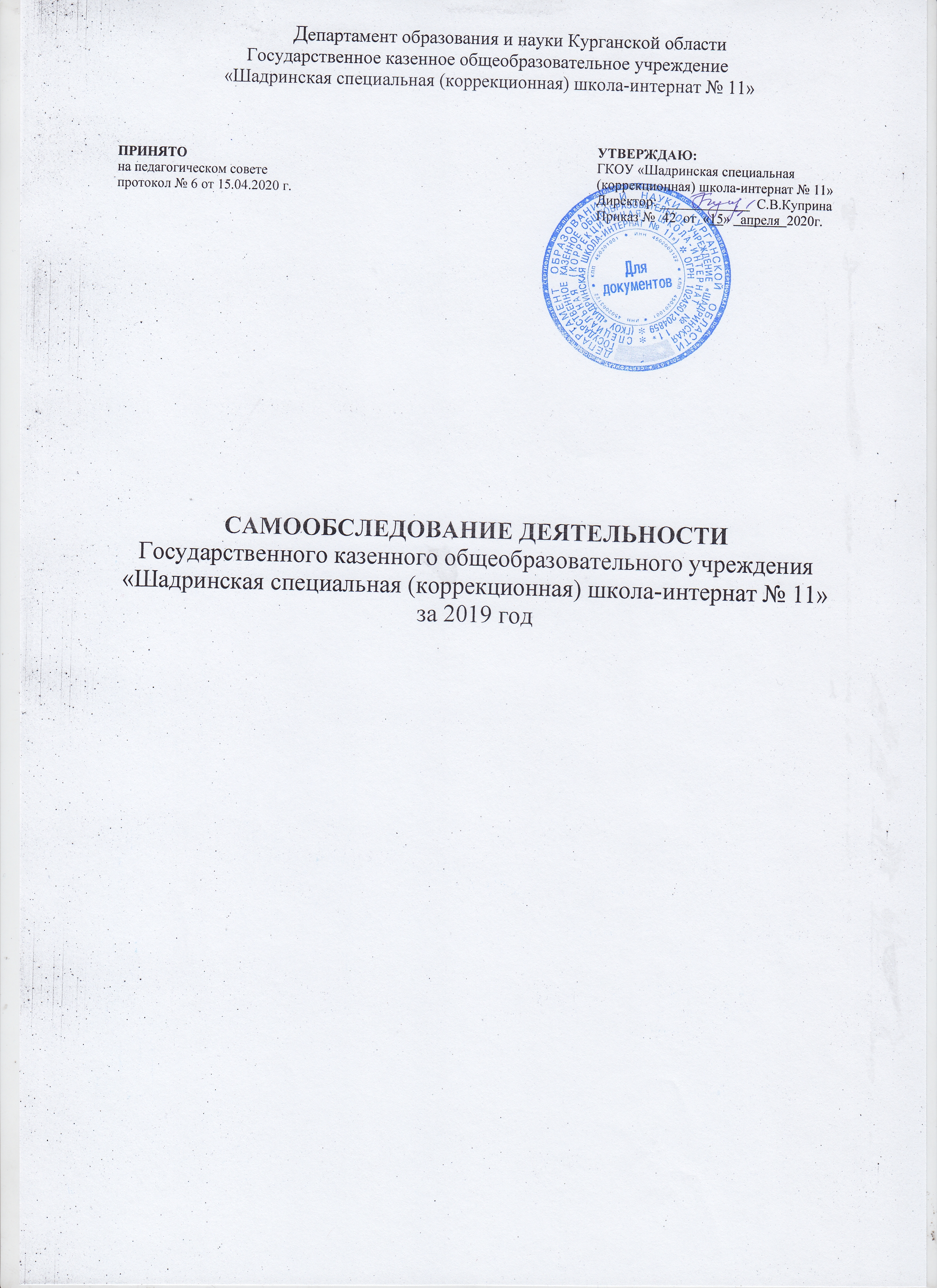 1 направление: общие сведения. Соответствие деятельности учреждения требованиям действующего законодательства	52 направление: оценка содержания и качества подготовки обучающихся	8Статистические данные о результатах учебного процесса	15Итоги выполнения контрольных работ	15Итоги промежуточной аттестации по математике	16Итоги промежуточной аттестации по русскому языку	16Итоги промежуточной аттестации по математике	16Итоги промежуточной аттестации по русскому языку	16Диагностика качества восприятия речевого материала на слух за 3 года	18Результаты тестирования по биологии, обществознанию, химии, физике, истории, географии, физкультуре	18Результаты ГИА-9 по математике и русскому языку в 2019 году	18Дальнейшее обучение выпускников школы	193 направление: оценка содержания и качества воспитательного процесса, социально-психолого-педагогического сопровождения	20Участие обучающихся в спортивных соревнованиях в 2019 году	22Качественный анализ выполнения плана воспитательной деятельности за 2019 учебный год	24Количественный анализ выполнения воспитательной работы за 2019 учебный год	26Сравнительная таблица уровня сформированности ЖУН за 3 года	26Уровень воспитанности за 3 года	27Уровень воспитанности начальное звено (2019 г.)	28Уровень воспитанности старшее звено (2019 г.)	28Участие обучающихся в олимпиадах, конкурсах в 2019 году	28Сравнительный анализ охвата учащихся кружками за 3 года	31Участие в выставках творческих работ за 3 года	32Участие в выставках творческих работ за 5 лет	32Участие обучающихся в олимпиадах, конкурсах, спортивных соревнованиях в 2019 году	34Анализ взаимодействия социального педагога с объектами социального окружения для использования их потенциала в воспитательной работе	36Совместные межведомственные рейды, операции, акции	36Профилактика беспризорности и правонарушений среди обучающихся за 2019 год	37Состояние правопорядка в школе	38Анализ коррекционно-развивающей и профилактической работы	38Коррекционно-развивающие программы, реализуемые с обучающимися,  воспитанниками в 2019 году	40Анализ по коррекционно-развивающей работе	40Психологическое просвещение и психопрофилактика (сравнительный анализ) 2017-2019 годы	41Психологическое консультирование (сравнительный анализ) за 2017-2019 годы	41Консультации социального педагога (сравнительный анализ) за 2017-2019 годы	424 направление: оценка состояния охраны жизни и здоровья воспитанников и охраны труда работников	43Несчастные случаи на производстве (с работниками)	45Уровень детского травматизма в школе	455 направление: оценка качества кадрового состава	46Уровень образования руководящих и педагогических работников	47Итоги выполнения плана аттестации педагогов в 2019 году	47Курсы повышения квалификации и переподготовки за 2019 год	48Перспективный план повышения квалификации педагогов до 2024 года	50Участие педагогов в работе семинаров, вебинаров, конференций	55в 2019 году	556 направление: оценка качества учебно-методического и библиотечно-информационного обеспечения	62Пополнение фонда учебников	637 направление: оценка качества материально-технической базы	64Государственная программа Курганской области	71"Дети Зауралья - заботимся вместе!"	71«Комплекс мероприятий пилотного проекта по формированию единой региональной системы взаимодействия между органами исполнительной власти, организациями и семьями, воспитывающими детей с ментальными нарушениями, в том числе с синдромом Дауна, на территории Курганской области»	72Финансово-экономические показатели	72Технические средства обучения, приобретенные за 3 года	73План мероприятий по подготовке к новому 2020 году	738 направление: оценка функционирования внутренней системы оценки качества образования (ВСОКО)	76Распределение учащихся по физкультурным группам	80Приоритетные направления деятельности школы на 2020 год	81Показатели деятельности общеобразовательной организации, подлежащей самообследованию (утв. приказом Министерства образования и науки РФ от 10 декабря 2013 г. № 1324)	831 направление: общие сведения. Соответствие деятельности учреждения требованиям действующего законодательстваГосударственное казенное образовательное учреждение «Шадринская специальная (коррекционная) школа-интернат № 11» (ГКОУ «Шадринская школа-интернат № 11») (далее - Школа) является некоммерческой организацией, созданной для достижения образовательных, социальных, культурных и управленческих целей, в целях удовлетворения духовных и иных нематериальных потребностей граждан в образовании, а также в иных целях, указанных в Уставе, направленных на достижение общественных благ.Школа зарегистрирована как юридическое лицо и имеет Свидетельство о постановке на учет в соответствии с Налоговым кодексом Российской Федерации серия 45 № 001324318 от 13.02.1995 г., выданное Межрайонной инспекцией Федеральной налоговой службы №1 по Курганской области. Школе присвоены: ОГРН 1024501204859, ИНН/КПП 4502003122/450201001.Функции и полномочия учредителя осуществляет Департамент образования и науки Курганской области. Образовательная деятельность осуществляется на основании Лицензии, №175 серия 45Л01 №0000615 от 08.08.2016 г., предоставленной Департаментом образования и науки Курганской области бессрочно. Образовательная деятельность аккредитована по основным общеобразовательным программам в отношении каждого уровня общего образования:- начальное общее образование;- основное общее образование.Срок действия Свидетельства о государственной аккредитации № 880  серия 45А01 № 0000385 от 08.08.2016 г. до 24.06.2025 года. В соответствии с действующим законодательством школа имеет Заключение о соответствии объекта защиты требованиям пожарной безопасности № 91 от 29.12.2017г., выданного Управлением надзорной деятельности и профилактической работы Главного управления МЧС России по Курганской области. Также имеется Заключение № 59-ЭЗ/2017 по результатам независимой оценки пожарного риска в отношении объекта защиты, зарегистрировано УНД и ПР Главного управления МЧС Р России по Курганской области (регистрационный № 225-8927 от 22.11.2017 г.), выданного ООО «Научно-производственное объединение «Аудит-Гарант». В Школе разработана Декларация пожарной безопасности Регистрационный № 37405-310-75 от 01.03.2016 г., зарегистрирована в Шадринском межрайонном отделе Надзорной деятельности УНД и ПР Главного управления МЧС России по Курганской области.Медицинская деятельность осуществляется школой на основании Лицензии медицинской деятельности № ЛО-45-01-001617 от 06.07.2016 г., выданной Департаментом здравоохранения Курганской области. В соответствии с Лицензией Школа может оказывать услуги при оказании первичной доврачебной  медико-санитарной помощи в амбулаторных условиях по: лечебному делу, сестринскому делу в педиатрии; при оказании первичной врачебной медико-санитарной помощи в амбулаторных условиях по: организации здравоохранения и общественному здоровью, педиатрии; при проведении медицинских осмотров по: медицинским осмотрам (предрейсовым, послерейсовым). Лицензия выдана на основании экспертной оценки объекта (услуги) № 187 от 26.06.2014 г. (филиал ФБУЗ «Центр гигиены и эпидемиологии в Курганской области в г. Шадринске, Шадринском, Каргапольском, Шатровском районах).Устав Государственного казенного общеобразовательного учреждения «Шадринская специальная (коррекционная) школа-интернат № 11» утвержден приказом Департамента образования и науки Курганской области № 22 от 14.01.2016 г., принят общим собранием Государственного казенного общеобразовательного учреждения «Шадринская специальная (коррекционная) школа-интернат № 11» (протокол № 2 от 23.12.2015 г.), зарегистрирован 22.01.2016 г. инспекцией Федеральной налоговой службы по г. Кургану.В Устав внесены изменения, утвержденные приказом Департамента образования и науки Курганской области от 22.12.2017 г. № 1641, зарегистрирован инспекцией Федеральной налоговой службы по г. Кургану 26.01.2018 г. В Уставе прописаны цели, предмет, задачи, виды деятельности  школы (I раздел Общие положения). Для достижения основных целей Школа осуществляет следующие основные виды деятельности:1) реализация адаптированных основных общеобразовательных программ начального общего образования;2) реализация адаптированных основных общеобразовательных программ основного общего образования;Также Школа осуществляет иные виды деятельности:1) реализация дополнительных общеобразовательных программ; 2) реализация адаптированных основных общеобразовательных программ дошкольного образования;3) сопровождение инклюзивной образовательной практики;4) организация питания и проживания обучающихся в Школе;5) осуществление медицинской деятельности в соответствии с лицензией;6) информационное обеспечение структурного подразделения Школы, работников, обучающихся Школы.В соответствии с действующим законодательством в Уставе Школы прописаны полномочия и компетенции органов управления (II раздел Управление школой), права и обязанности обучающихся и работников (III раздел Обучающиеся школы, IV раздел Работники школы). Финансовая и хозяйственная деятельность осуществляется Школой в соответствии с действующим законодательством на основе предоставленных полномочий (раздел V Финансовая и хозяйственная деятельность школы).Положение о правилах приема разработано в соответствии с Федеральным законом от 29 декабря 2012 года № 273-ФЗ «Об образовании в Российской Федерации» (статьи 55, 67) (ред. от 06.03.2019 г.), Приказом Минобрнауки РФ № 32 от 22 января 2014 г. (ред. от 17.01.2019г.) «Об утверждении Порядка приема граждан на обучение по образовательным программам начального общего, основного общего и среднего общего образования», Приказом Минобрнауки РФ № 293 от 8 апреля 2014 г. (ред. от 21.01.2019г.) «Об утверждении Порядка приема на обучение по образовательным программам дошкольного образования» и регламентирует правила приема граждан в Школу.Прием лиц в Школу осуществляется без вступительных испытаний (процедур отбора) по Заключению Центральной психолого-медико-педагогической комиссии (далее – ЦПМПК) и только с согласия родителей (законных представителей).Прием в Школу осуществляется по личному заявлению родителей (законных представителей) ребенка при предъявлении оригинала документа, удостоверяющего личность родителя (законного представителя), либо оригинала документа, удостоверяющего личность иностранного гражданина в Российской Федерации.В дошкольное отделение Школы принимаются дети:- с нарушениями слуха (в том числе после кохлеарной имплантации) с 4-х летнего возраста; - с тяжелыми нарушениями речи с 6-ти летнего возраста.Прием заявлений в первый класс Школы начинается не ранее 1 февраля и завершается не позднее 30 июля текущего года. Зачисление в школу-интернат оформляется приказом директора в течение 7 рабочих дней после приема документов. В первый класс принимаются дети в возрасте шести лет шести месяцев при отсутствии противопоказаний по состоянию здоровья, но не позже достижения ими возраста 8 лет, проживающие на территории Курганской области и имеющие ограниченные возможности здоровья (нарушение слуха, нарушения речи). При наличии вакантных мест в классах (группах) прием обучающихся (воспитанников) может осуществляться круглогодично.Прием граждан в Школу с проживанием в интернате проводится при отсутствии медицинских противопоказаний для пребывания детей в учреждении интернатного типа и при наличии свободных мест.Деятельность Школы регламентируется разработанными и утвержденными локальными нормативными актами в количестве 87 документов. Распорядительные акты издаются по всем аспектам деятельности, управленческие решения принимаются своевременно и оперативно.В соответствии с п.2 ст.46 Федерального закона Российской Федерации от 29 декабря 2012 г. N 273-ФЗ «Об образовании в Российской Федерации» Приказом Министерства здравоохранения и социального развития Российской Федерации «Об утверждении Единого квалификационного справочника должностей руководителей, специалистов и служащих, раздел «Квалификационные характеристики должностей работников образования» от 26.08. 2010 г. № 761н и в соответствии с профстандартом разработаны и утверждены руководителем должностные инструкции работников школы. В соответствии с действующим законодательством между работодателем и работниками Школы заключен Коллективный договор на 2018-2021 г.г., регистрационный № 18-26-017 от 17.07.2018 г. В Школе разработан Паспорт дорожной безопасности от 04.09.2019г., согласованный с ОГиБДД ОМВД РФ по г. Шадринску.В соответствии с действующим законодательством имеется Паспорт безопасности от 22.01.2020 г., согласованный с Главным управлением Министерства России по делам гражданской обороны, чрезвычайным ситуациям и ликвидации последствий стихийных бедствий по Курганской области, ОВО по городу Шадринску-филиала ФГКУ «УВО ВНГ РФ по Курганской области», Управлением ФСБ России по Курганской области.В Школе разработан и утвержден Паспорт доступности объекта социальной инфраструктуры (Приказ № 172 от 10.08.2017 г.).Таким образом, нормативно-правовое обеспечение деятельности школы соответствует действующему законодательству и позволяет учреждению функционировать в стабильном режиме. 2 направление: оценка содержания и качества подготовки обучающихсяОбразовательная деятельность в Школе осуществляется в соответствии с действующими законодательными, нормативными актами и уставными документами.Образовательный процесс регламентируется разработанными и утвержденными программами школы-интерната: адаптированной основной образовательной программой дошкольного образования, основной образовательной программой начального общего образования, адаптированными основными образовательными программами начального общего образования (варианты 1.2. и 5.2.), основной образовательной программой основного общего образования, а также утвержденными учебными планами, расписаниями и режимами. Основные образовательные программы начального и основного общего образования и адаптированные основные образовательные программы Школы разработаны в соответствии с п.п. 3, 7 ст. 12 Федерального закона РФ от 29 декабря 2012 г. N 273-ФЗ «Об образовании в Российской Федерации».Адаптированная основная образовательная программа дошкольного образования разработана в соответствии с требованиями федерального государственного образовательного стандарта дошкольного образования (Приказ Минобрнауки РФ от 17 октября 2013 г. № 1155 «Об утверждении федерального государственного образовательного стандарта дошкольного образования») на основе примерной основной образовательной программы дошкольного образования «От рождения до школы» под ред. Н.Е.Вераксы, Т.С.Комаровой, М.А.Васильевой с учетом программы «Воспитание и обучение глухих детей дошкольного возраста» под ред. Л.П.Носковой, Л.А.Головчиц, Н.Д.Шматко для детей с нарушениями слуха и «Программы обучения и воспитания детей с общим недоразвитием речи» Т.Б.Филичевой, Г.В.Чиркиной для детей с нарушениями речи. Программы включают в себя содержание психолого-педагогической работы по освоению детьми следующих образовательных областей: «Социально-коммуникативное развитие», «Познавательное развитие», «Речевое развитие», «Художественно-эстетическое развитие», «Физическое развитие». Основная образовательная программа начального общего образования разработана в соответствии с требованиями Федерального государственного образовательного стандарта начального общего образования на основе примерной основной образовательной программы начального общего образования с учетом программы «Школа России» под ред. А. Плешакова и программ специальных (коррекционных) образовательных учреждений для глухих детей под ред. Т.С.Зыковой и  для детей с нарушениями речи под ред. Г.В.Чиркиной.Адаптированные основные образовательные программы начального общего образования разработаны в соответствии с требованиями Федерального государственного образовательного стандарта начального общего образования обучающихся с ОВЗ на основе примерной адаптированной основной образовательной программы начального общего образования для глухих детей и детей с ТНР.Целью основной и адаптированной образовательных программ начального общего образования является создание условий:для охраны и укрепления физического и психического здоровья детей, обеспечение их эмоционального благополучия; для сохранения и поддержки индивидуальности каждого ребенка; для развития ребенка как субъекта отношений с людьми, с миром и с собой. Основная и адаптированная образовательные программы обеспечивают: освоение предметных знаний, умений и навыков через программы учебных предметов, курсов;освоение ключевых компетентностей через различные, в том числе неаудиторные формы образовательной деятельности: проектные, творческие, исследовательские, трудовые, спортивные и др. занятия, как обязательной части учебного плана;практическую деятельность учащихся, в целях приобретения общественно-полезного социального опыта. Реализация АООП НОО способствует всестороннему развитию личности обучающихся, в том числе формированию у них жизненных компетенций, обеспечивающих овладение системой социальных отношений и социальное развитие, а также интеграцию в социальное окружение, приобщению к общекультурным, национальным и этнокультурным ценностям, формированию здорового образа жизни, элементарных правил поведения в экстремальных ситуациях и создает основу для освоения глухими обучающимися и обучающимися с ТНР содержания основного общего образования. Учебный план разработан на основе федеральных и региональных нормативных документов:	Федеральный закон Российской Федерации от 29 декабря 2012 г. N 273-ФЗ «Об образовании в Российской Федерации»;	ФГОС начального общего образования (Приказ Министерства образования и науки Российской Федерации от 06.10.2009 № 373 «Об утверждении и введении в действие федерального государственного образовательного стандарта начального общего образования» и Приказы Министерства образования и науки Российской Федерации от 26.11.2010 № 1241, от 17.12.2010 № 1897 и от 22.09.2011 № 2357 «О внесении изменений в федеральный государственный образовательный стандарт начального общего образования, утвержденный приказом Министерства образования и науки Российской Федерации от 6 октября 2009 г. № 373»);	ФГОС начального общего образования обучающихся с ОВЗ (Приказ Министерства образования и науки Российской Федерации от 19.12.2014 № 1598 «Об утверждении и введении в действие федерального государственного образовательного стандарта начального общего образования обучающихся с ОВЗ»);	Базисный учебный план (Приказ Министерства образования Российской Федерации от 09.03.2004 №1312 «Об утверждении федерального базисного учебного плана и примерных учебных планов для образовательных учреждений Российской Федерации, реализующих программы общего образования» изменениями от 20.08.2008, от 30.08.2010, от 03.06.2011, от 01.02.2012);	Приказ Министерства образования и науки Российской Федерации от 17.10.2013 № 1155 «Об утверждении федерального государственного стандарта дошкольного образования»;	Письмо «Комментарии к ФГОС дошкольного образования» Министерства образования и науки Российской Федерации от 28.02.2014 г. № 08-249;	Приказ Министерства образования и науки Российской Федерации от 30.08.2013 № 1014 «Об утверждении порядка организации и осуществления образовательной деятельности по основным общеобразовательным программам - образовательным программам дошкольного образования»;	Приказ Минобрнауки России «Об утверждении Порядка организации и осуществления образовательной деятельности по основным общеобразовательным программам – образовательным программам начального общего, основного общего, среднего общего образования» от 30.08.2013 № 1015 (в редакции от 13.12.2013 №1342, от 28.05.№ 598); 	Методические рекомендации по организации образовательного процесса в общеобразовательных учреждениях по курсу «Основы безопасности жизнедеятельности» (Письмо Минобрнауки России от 27.04.2007 № 03-898);Письмо Министерства образования и науки РФ от 9 октября 2017 г. № ТС-945/08 «О реализации прав граждан на получение образования на родном языке»;	Письмо Министерства образования и науки Российской Федерации от 08.10.2010 г. № ИК-1494/19 «О введении третьего часа физической культуры» (с «Методическими рекомендациями о введении третьего часа физической культуры в недельный объем учебной нагрузки обучающихся общеобразовательных учреждений Российской федерации»);	Письмо Департамента Государственной политики в сфере общего образования Минобрнауки России от 15.07.2014 № 08-888 «Об аттестации учащихся общеобразовательных организаций по учебному предмету «Физическая культура»; 	Письмо Минобрнауки России от 30.05.2012 № МД 583/19 «О методических рекомендациях «Медико-педагогический контроль за организацией занятий физической культурой обучающихся с отклонениями в состоянии здоровья»; 	Письмо Минобрнауки России от 20. 07.2015 № 09-1774 «О направлении учебно-методических материалов» (по физической культуре); 	Письмо Минобрнауки России от 18. 06.2015 № НТ- 670/08 «Методические рекомендации по организации самоподготовки учащихся при осуществлении образовательной деятельности по основным общеобразовательным программам – образовательным программам начального общего, основного общего и среднего общего образования»; 	Приказ Минобрнауки России от 28.12.2010 № 2106 «Об утверждении федеральных требований к образовательным учреждениям в части охраны здоровья обучающихся, воспитанников»;	Письмо Департамента общего образования Минобрнауки России от 12.05.2011 № 03-296 «Методические рекомендации по организации внеурочной деятельности в образовательных учреждениях образовательного стандарта общего образования»;	Приказ Министерства образования и науки РФ от 04.10.2010 № 986 «Об утверждении федеральных требований к образовательным учреждениям в части минимальной оснащенности учебного процесса и оборудования учебных помещений»;	Постановление Правительства РФ от 11 августа 2009 г. № ВП-П44-4632 Минобрнауки РФ о введении комплексного учебного курса «Основы религиозных культур и светской этики»;	Постановление Главного государственного врача РФ от 15 мая 2013 года N 26 «Об утверждении СанПиН 2.4.1.3049-13 «Санитарно-эпидемиологические требования к устройству, содержанию и организации режима работы дошкольных образовательных организаций» (с изменениями на 20.07.2015 г.);	Постановление от 10.07.2015 г. N 26 об утверждении СанПиН 2.4.2.3286-15 «Санитарно-эпидемиологические требования к условиям и организации обучения и воспитания в организациях, осуществляющих образовательную деятельность по адаптированным основным общеобразовательным программам для обучающихся с ограниченными возможностями здоровья» (зарегистрировано в Минюсте России 14 августа 2015 г. N 38528);	Приказ Министерства просвещения РФ от 28 декабря 2018 г. № 345 «О федеральном перечне учебников, рекомендуемых к использованию при реализации имеющих государственную аккредитацию образовательных программ начального общего, основного общего, среднего общего образования»;Приказ Минпросвещения России от 08.05.2019 N 233 «О внесении изменений в федеральный перечень учебников, рекомендуемых к использованию при реализации имеющих государственную аккредитацию образовательных программ начального общего, основного общего, среднего общего образования, утвержденный приказом Министерства просвещения Российской Федерации от 28 декабря 2018 г. N 345»;Приказ Минпросвещения России от 22.11.2019 N 632 «О внесении изменений в федеральный перечень учебников, рекомендуемых к использованию при реализации имеющих государственную аккредитацию образовательных программ начального общего, основного общего, среднего общего образования, сформированный приказом Министерства просвещения Российской Федерации от 28 декабря 2018 г. N 345»;	Письмо Министерства образования РФ от 20 апреля 2001 г. № 408/13-13 «Рекомендации по организации обучения первоклассников в адаптационный период»;	Закон о региональном (национально-региональном компоненте) государственных образовательных стандартов общего образования Курганской области (принят Курганской областной Думой 20.07.1999 (в ред. от 03.03.2011);	Приказ Главного управления образования Курганской области от 11.06.2008 № 1052 «Об утверждении регионального базисного учебного плана для образовательных учреждений Курганской области, реализующих  образовательные программы общего образования» с изменениями от 01.07.2009 № 1297, от 25.02.2010 № 297, от 06.12.2010 № 1905, от 29.06.2011 № 1268, от 15.03.2013 № 489, от 24.06.2014 № 1177, от 31.03.2015, приказ Департамента образования и науки Курганской области от 18.02.2016 г. № 195;	Постановление Правительства Курганской области от 23.12.2013 № 700 «Об утверждении Порядка регламентации и оформления отношений государственной и муниципальной образовательной организации и родителей (законных представителей) обучающихся, нуждающихся в длительном лечении, а также детей-инвалидов в части организации обучения по основным общеобразовательным программам на дому или в медицинских организациях на территории Курганской области» (с изменениями от 14.05.2015 г.);	Основная образовательная программа начального общего образования школы-интерната от 08 августа 2014 г. (с изменениями от 09.08.2016 г.);	Адаптированная основная образовательная программа начального общего образования школы-интерната глухих детей (варианты 1.2., 1.3.) (от 09.08.2016 г., 09.02.2018г.);	Адаптированная основная образовательная программа начального общего образования школы-интерната детей с ТНР (вариант 5.2.) (от 09.08.2016 г., 09.02.2018г.);	Адаптированная основная образовательная программа дошкольного образования школы-интерната глухих детей от 28 августа 2015 г. (с изменениями от 09.08.2016 г., 09.02.2018г.);	Адаптированная основная образовательная программа дошкольного образования школы-интерната детей с ТНР от 28 августа 2015 г. (с изменениями от 09.08.2016 г., 09.02.2018г.)ООП ООО разработана на основе Примерной основной образовательной программы основного общего образования, одобренной решением федерального учебно-методического объединения по общему образованию, протокол от 8 апреля 2015 г. № 1/15 (с изменениями от 09.02.2018г.). Учебные планы обеспечивают введение в действие и реализацию требований Федерального государственного образовательного стандарта дошкольного и начального общего образования, Федерального государственного образовательного стандарта начального общего образования обучающихся с ОВЗ и определяют общий и максимальный объем учебной нагрузки обучающихся, состав и структуру обязательных предметных областей по классам (годам обучения). Учебные планы обеспечивают единое образовательное пространство, преемственность между этапами обучения и формирования базовых знаний для последующего получения профессионального образования, распределяют учебное время, отводимое на освоение содержания по учебным дисциплинам на каждом году обучения.Продолжительность учебной недели в течение всех лет обучения (в соответствии с СанПиН 2.4.2.3286-15) – 5 дней. Пятидневная рабочая неделя устанавливается в целях сохранения и укрепления здоровья обучающихся. Обучение осуществляется в одну смену.Продолжительность учебного года на ступени начального общего и основного общего образования составляет 34 недели, в первом дополнительном и первом классах – 33 недели.Продолжительность каникул в течение учебного года составляет не менее 30 календарных дней, летом – не менее 8 недель. В первом дополнительном и первом классах устанавливаются в третьей четверти дополнительные недельные каникулы.Объем максимально допустимой нагрузки в течение учебного дня составляет:- в 1 дополнительном и 1-х классах - 4 урока, один день в неделю - 5 уроков;- во 2 - 4 классах – 5 уроков;- в 5 - 6 классах – 6 уроков;- в 7 - 11 классах – 7 уроков.Обучение в 1 дополнительном и 1-ом классах, а также в первой четверти 2 класса, проводится без балльного оценивания знаний обучающихся и домашних заданий.Учебные занятия начинаются в 8 час. 30 минут и заканчиваются в 14 часов 00 минут, дополнительные коррекционные занятия, обязательные занятия по выбору, факультативные занятия коррекционной направленности проводятся с 14.30. до 16.00. Продолжительность занятий для воспитанников дошкольных групп – 25-30 мин., продолжительность уроков для учащихся 1-х классов - 35 минут (сентябрь-декабрь), 40 минут (январь-май), для учащихся 2-11-х классов - 40 минут. Учебный план и программы соответствуют целям и задачам школы, обеспечивают преемственность обучения по классам. Вопросы преемственности обучения рассматриваются на совместных заседаниях методических объединений, совещаниях при директоре, включены во внутришкольный контроль.Внеурочная деятельность в рамках реализации ФГОС НОО и ФГОС НОО ОВЗ осуществляется в формах, отличных от классно-урочной и направлена на достижение планируемых результатов освоения основной образовательной программы начального общего образования и организуется по направлениям: спортивно-оздоровительное, духовно-нравственное, общеинтеллектуальное, общекультурное, социальное.В образовательном процессе педагоги продолжают использовать специальные и современные педагогические технологии обучения детей с нарушениями слуха и речи: - технология развития словесной речи в единстве с обучением основам наук (С.А. Зыков, Л.П. Носкова); - коллективные формы работы (Т.С. Зыкова); обучение в деятельности (С.А. Зыков, Л.П. Носкова, Е.Н. Марциновская); - технология развития слухового восприятия в единстве с развитием произносительной стороны устной речи (Ф.Ф. Рау, Е.П. Кузьмичева, И.Г. Багрова, Е.З. Яхнина);- адаптивная система обучения;- образовательные технологии Ю.А. Макарова, А.М. Кушнира, А.М. Монахова;- проектные методики. Расширение и углубление содержания образования осуществляется за счет проведения коррекционных предметов: - индивидуальная работа по РРС и ФПСР (1-11 кл., обучающиеся с нарушением слуха): - произношение и индивидуальные логопедические занятия (1-4 кл., обучающиеся с нарушениями речи); - музыкально-ритмические занятия (1-5 кл., обучающиеся с нарушением слуха); - логоритмика (1 кл., обучающиеся с нарушениями речи); - ознакомление с окружающим миром, ОБЖ (2 кл., обучающиеся с нарушением слуха); - социально-бытовая ориентировка (3-11 кл., обучающиеся с нарушением слуха); - СБО, ОБЖ (обучающиеся с нарушением слуха, имеющие интеллектуальные нарушения).К концу 2019 года в школе обучалось 95 учащихся (воспитанников). В дошкольных группах – 15 человек, 1-5-х классах – 64человека, 6-10-х классах – 16 человек. Выпустились 5 учащихся 11а класса, 11 учащихся 4 речевого класса (детей с нарушениями речи – 54, с нарушениями слуха – 41). Образовательные программы и учебный план, обеспечивающие начальное и основное общее образование, выполнены.Качество обучения учащихся к концу 2019 года составило 46,7% (в 2018 году – 46%) при обученности 96,7%. 29 учеников из 62-х аттестованных закончили учебный год на «4» и «5». Хорошее качество по итогам 2019 года во 3 реч., 4 реч., 6а , 8а классах (кл/руководители Новоселова Е.А., Герасева И.А., Шарова Н.В., Екимова В.В.)Анализ результатов образовательного процесса показал, что содержание, уровень обученности и качество подготовки учащихся соответствуют государственному стандарту и остаются в основном стабильными:Статистические данные о результатах учебного процессаИтоги выполнения контрольных работМатематика2019 г.Русский язык2019 г.В конце 2019 года с 1 по 11 класс проведена промежуточная аттестация в форме письменных контрольных работ по русскому языку и математике.Итоги промежуточной аттестации по математике2019 г.Итоги промежуточной аттестации по русскому языку2019г.Итоги промежуточной аттестации по математике2018 г.Итоги промежуточной аттестации по русскому языку2018 г.Результаты промежуточной аттестации по математике и русскому языку показывают, что, несмотря на высокий процент качества обучения (50% и 45%), остаются учащиеся, не усвоившие учебный материал.В апреле 2019 года в 4 речевом, 5а классах проводились Всероссийские проверочные работы по русскому языку, математике и окружающему миру.В 4 речевом классе ребята выполняли ВПР по русскому языку, математике и окружающему миру. Работа по русскому языку состояла из 2 частей (1 часть – диктант и грамматические задания, 2 часть – тест). При выполнении 1 части работы были допущены ошибки: на пропуск и замену букв, замену слов, правописание – тся и – ться, написание заглавной буквы в начале предложения, разделительный мягкий и твердый знак, выделение абзаца, определение частей речи нахождение главных членов предложения, нахождение предложения с однородными членами предложения. При выполнении 2 части работы были допущены ошибки на определение рода, числа, падежа существительного, большинство ребят затруднялись  с определением главной мысли текста и с заменой слова близким по значению, также затруднение вызвало толкование поговорки. В 7а классе ВПР по русскому языку, математике, биологии, истории, обществознанию, географии писали двое учащихся (Аликулов А. и Яковлева А.) ВПР по математике учащиеся показали хорошие результаты: имеют представление о числе, овладели приемами действий с числами, применяют изученные понятия, умеют извлекать информацию, моделируют реальные ситуации, проводят логическое обоснование по предмету и т.д. 50% учащихся научились решать задачи с использованием понятий из смежных дисциплин, имеют навыки письменных вычислений. Некоторые темы не были изучены на момент выполнения ВПР, поэтому задания остались невыполненными. Педагоги проанализировали результаты выполнения Всероссийских проверочных работ в 4 речевом, 5а и 7а классах, выявили пробелы в знаниях учащихся, провели работу над ошибками, а также спланировали повторение тех тем, на которые были допущены ошибки, познакомили родителей (законных представителей) с результатами, дали рекомендации на летний период по коррекции пробелов в знаниях. Результаты выполнения Всероссийских проверочных работ в целом показывают среднюю степень готовности учащихся к обучению в основной школе, в 4 речевом классе некоторые учащиеся не подтвердили четвертные оценки, произошло понижение качества, в 7а классе понижения качества не произошло, оба учащихся подтвердили свои знания. Развитие речевого слуха и речевого общения воспитанников с нарушениями слуха и тяжелыми нарушениями речи в учебно-воспитательном процессе является основной из задач школы. Пять раз в год проводятся контрольные работы по развитию слухового восприятия речевого материала учителями, ведущими индивидуальные занятия: стартовая, в начале учебного года и по итогам четвертей. Четыре раза в год – воспитателями (по итогам четвертей). Качество восприятия речевого материала на слух составило на конец 2019 года у учителей 70% (в 2018 – 70,6%), у воспитателей 58% (в  2018 – 66,2% 50,5%). В целом за год наблюдается положительная динамика по результатам контрольных работ по РСВ у учителей и воспитателей.Диагностика качества восприятия речевого материала на слух за 3 года Анализ показателей качества восприятия речевого материала на слух за последние 3 года показывает стабильные результаты. Хотя частая смена кадрового состава учителей индивидуальной работы и воспитателей по прежнему происходит, осуществляется педагогический контроль за ношением учащимися слуховых аппаратов в течение всего дня, использование звукоусиливающей аппаратуры в учебно-воспитательном процессе, а также работа классных руководителей и воспитателей с родителями по своевременному обеспечению детей индивидуальными слуховыми аппаратами, вкладышами и заменой батареек. Учителя индивидуальной работы систематически проводят спецсеминары с начинающими работать педагогами.Процент внятности произношения за последние 3 года остается на уровне 68-70%. В сравнении с предыдущим годом произошло повышение качества произносительной стороны речи. Продолжали использовать тестирование как форму контроля знаний учащихся педагоги: Суворова А.И., Маклакова Д.В., Никулин Д.Ю., Камкин В.И., Чудинова О.А. Данная форма контроля способствует качественному усвоению знаний учащимися и позволяет учителю выявить пробелы по разным темам и разделам. В конце 2019 года проведено итоговое тестирование по биологии, обществознанию, химии, географии, физкультуре с целью выявления уровня усвоения школьниками программного материала. Программный материал усвоен удовлетворительно.Результаты тестирования по биологии, обществознанию, химии, физике, истории, географии, физкультуреРезультаты ГИА-9 по математике и русскому языку в 2019 годуВ 2019 году окончили школу и получили основное общее образование 5 выпускников 11а класса. Учащиеся прошли аттестацию в условиях, исключающих негативное влияние на состояние их здоровья. Для организации экзаменов на базе школы-интерната был организован Пункт проведения экзаменов, были привлечены ассистенты-сурдопереводчики, общественные наблюдатели.Учащиеся сдавали два письменных экзамена: по русскому языку (изложение с творческим заданием) (28.05.2019 г.) и математике (06.06.2019г.).По математике экзаменационная работа за курс основной школы включала в себя разделы: алгебра, геометрия, реальная математика. Качество обученности составило 100%, качество обучения – 60%. Учащиеся усвоили программу за курс основной школы на уровне стандарта. По русскому языку экзаменационную работу за курс основной школы учащиеся выполняли в форме изложения с творческим заданием. Качество обученности составило 100%, качество обучения – 100%. Учащиеся усвоили программу по русскому языку за курс основной школы на уровне стандарта. Результаты организации и проведения ГИА-9 по русскому языку и математике проанализированы на заседаниях методических объединений учителей гуманитарного и естественно-математического циклов (протоколы № 1 от 08.08.2019 г.), на методическом совете школы (протокол № 1 от 09.08.2019г.).В течение 2019 года реализовывалось профориентационное направление через такие формы работы как: беседы, классные часы, тренинги, деловые игры: «Гонки по вертикали», занятия психолога по программе «Твоя профессиональная карьера», конкурсы защиты проектов, экскурсии, встречи с людьми различных профессий. В старших классах были оформлены уголки по профориентации. Вся проводимая работа в школе, способствовала дальнейшему успешному обучению выпускников.Дальнейшее обучение выпускников школыВыпускники школы выбирают при поступлении, специальности рабочих профессий, чтобы по окончанию учёбы успешно трудоустроиться. В течение ряда лет ребята с большим желанием обучаются в Челябинском техникуме им. И.И. Шуба. Часть выпускников школы трудоустраивается, однако, не все ребята могут продолжить обучение в дальнейшем по медицинским показаниям.3 направление: оценка содержания и качества воспитательного процесса, социально-психолого-педагогического сопровожденияВоспитательный процесс в 2019 году строился в соответствии с требованиями действующего законодательства и осуществлялся на основе разработанных и утвержденных программ по воспитанию. Подводя итоги воспитательной работы за 2019 год, следует отметить, что педагогический коллектив школы стремился успешно реализовать намеченные планы, решать поставленные перед ним задачи.В основу работы с воспитанниками входило проведение общешкольных, классных, групповых занятий, информационных часов, бесед, операций и акций, КТД  и др. формы воспитательной работы.     Приоритетными направлениями воспитательной деятельности школы-интерната являются: - гражданско-правовое;	- духовно-нравственное;	- общеинтеллектуальное;	- общекультурное;	- социально-трудовое;	- спортивно-оздоровительное;	- экологическое.В формировании и развитии личности обучающихся школа-интернат ведущую роль отводит гражданско-правовому воспитанию, которое способствует становлению социально значимых ценностей у подрастающего поколения. Гражданско-правовое воспитание является составной частью общего воспитательного процесса и представляет собой систематическую и целенаправленную деятельность педагогического коллектива Школы по формированию и развитию социально значимых ценностей, гражданственности и патриотизма в процессе воспитания.В рамках гражданско-правового направления в школе было проведено 26 мероприятий. Впервые была проведена акция «Бессмертный полк», учащиеся совместно с родителями провели предварительную подготовку по поиску информации о родных-участниках ВОВ и  на мероприятии с гордостью несли портреты своих родных. Цели мероприятий этого направления достигнуты и способствовали воспитанию у обучающихся таких качеств личности, как патриотизм, гражданственность, отзывчивость, благодарность, чувство долга перед старшим поколением, к своему Отечеству, к Малой родине. В следующем году в рамках гражданско-правового воспитания целесообразно продолжить работу по формированию гражданственности и ведущих жизненных ориентиров: патриотизма, чувства ответственности. При подготовке к общешкольным мероприятиям следует тщательно готовить, репетировать речевой материал, подключая учителей индивидуальной работы. Воспитателям необходимо уделять особое внимание проведению мероприятий по воспитанию патриотизма, чувства ответственности и нравственных позиций.Формированию гражданской позиции обучающихся содействовала работа по соуправлению в рамках программы  «Путь к солнцу». Школьное объединение «Солнечный город» являются традиционной структурой школьного соуправления и имеет свои традиции и регламент работы. В объединении участвуют ученики всех классов. В этом году сложилась новая структура – учеба актива для речевых классов, которой ещё только предстоит стать полноправным элементом школьного соуправления. Каждая структура имеет свои задачи в организации школьных дел. Учеба актива планирует и организует общешкольные массовые мероприятия. Министры правопорядка и министр труда и заботы проводят мероприятия профилактического характера, помогают в анкетировании обучающихся, организуют дежурства во время общешкольных массовых мероприятий. Общее количество активистов школьного соуправления составляет 21 человек. Это 22 % от общего количества обучающихся. В становлении личности обучающихся большую роль Школа уделяет  духовно-нравственному воспитанию.Духовно-нравственное воспитание предполагает становление отношений ребенка к Родине, обществу, коллективу, людям, к труду, своим обязанностям и к самому себе, и, соответственно, развитие качеств: патриотизма, толерантности, товарищества, объективное отношение к действительности, глубокое уважение к людям. Задача духовно-нравственного воспитания состоит в том, чтобы социально необходимые требования общества педагоги превратили во внутренние стимулы личности каждого ребенка, такие как долг, честь, совесть, достоинство. Традиционными источниками нравственности являются Россия, народ и гражданское общество, семья, труд, искусство, наука, религия, природа¸ человечество. Формированию духовно-нравственной культуры в Школе способствуют праздничные программы, речевые встречи с ветеранами Школы и выпускниками.В рамках духовно-нравственного воспитания прошли следующие мероприятия:- «Декада психологического здоровья»;- коллективные творческие дела: акции ко Дню Матери, «Георгиевская ленточка», «Мы помним...», «Школа – территория безопасности»;- праздничные мероприятия, концерты.Впервые Школа приняла участие во Всероссийском проекте "Карта добра" и заняла рейтинговое место, получив путевку в детский оздоровительный лагерь "Смена".Данные мероприятия содействуют сформированию у каждого обучающегося, воспитанника чувства патриотизма, уважения человека, его прав и свобод, готовности защищать честь и достоинство как своѐ, так и других людей, формированию гражданского самосознания, патриотизма, толерантности.Благодаря работе педагогов, в рамках этого направления у воспитанников развивается способность  противостоять асоциальным процессам и явлениям.Условия воспитания и обучения детей и подростков вносят большой вклад в формирование их здоровья. Гигиенически полноценная среда обитания определяется благоустройством и санитарным состоянием Школы. Не остается в стороне и работа спортивно-оздоровительного направления воспитательной деятельности. В течение года проводилось большое количество спортивных и оздоровительных мероприятий:- месячник оборонно-массовой и спортивной работы;- Дни Здоровья; - осенний и весенний кроссы; - турпоход; - первенство школы по настольному теннису; - цикл спортивных мероприятий в рамках декады инвалидов;- спортивные секции по следующим направлениям: ОФП, легкая атлетика, лыжи, настольный теннис. Привлекая учащихся к занятиям в спортивных секциях, используя нестандартные формы спортивных праздников и мероприятий учителя физкультуры способствуют повышению интереса к спортивной работе и формированию потребности в ЗОЖ.Занятия АФК и внеклассные спортивные мероприятия способствовали оздоровлению и развитию физических качеств учащихся начального звена. Результативность работы в течение года подтверждалась большим количеством наград за спортивные достижения наших воспитанников на соревнованиях различного уровня по разным направлениям.За последние несколько лет команда спортсменов школы участвовала в соревнованиях настольному теннису, лыжным гонкам, легкой атлетике, дартсу, в городах Москве, Перми, Сыктывкаре, Ханты-Мансийске, Увате, Ижевске, Миассе, Саранске, Кургане. Участие обучающихся в спортивных соревнованиях в 2019 годуВоспитанию ценностного отношения к своему здоровью и формированию позиции здорового образа жизни, с целью профилактики беспризорности и правонарушений, социальным педагогом и фельдшером школы проводились заседания клуба «Школа здоровья», в том числе и с приглашением специалистов. За 2019 год проведено 9 заседаний. Воспитание у подрастающего поколения потребности вести здоровый образ жизни невозможно без слаженной работы всех педагогов, в процессе которой решается важнейшая задача по сохранению здоровья обучающихся.Экологическому воспитанию обучающихся в 2019 году уделялось достаточно большое внимание. На воспитание ответственности, ценностного отношения к природе, накопление опыта природоохранной деятельности были направлены акции «Сделай кормушку» и «Подкорми птиц». Обучающиеся и их родители сделали кормушки и повесили их во дворе. Были отмечены работы младших классов, особенно 4 реч. (Герасева И.А.), 6а класс (Шарова Н.В., Косинцева А.А.). Традиционно в школе проходят мероприятия в рамках экологического направления, способствующие повышению интереса и расширению знаний о природе: экологические декады, операции "Укрась территорию школы" и "Чистый двор", в которых принимают активное участие педагоги и учащиеся.Работа в этом направлении должна быть продолжена, т.к. проблема экологической опасности на сегодняшний день является актуальной, и целью проводимых мероприятий является: создание условий для гармоничного социального развития личности средствами совместной познавательной, образовательной и природоохранной деятельности детей и подростков. Развитию общекультурного и общеинтеллектуального направлений воспитательной работы способствуют посещения театра, выставок, музеев, организация дополнительного образования.В школьном музее ведется шефская и поисковая работы о ветеранах и выпускниках школы. Более активно развивается направление «Организационно-массовая работа». В музее систематически велся календарь «День за днем», где помещался материал по интересным и знаменательным фактам мировых и российских событий, почти по каждой теме календаря готовились беседы для работы в классах, но отмечаем, что этим материалам практически не пользуются педагоги речевых классов (кроме Герасевой И.А.) и воспитатели. В музее к мероприятиям, праздникам были подготовлены и проведены беседы, оформлены тематические стенды. Для школьного сайта был подготовлен материал обо всех мероприятиях, проведенных в школьном музее. В течение года работал школьный кинотеатр «Факел». Всего состоялось 12 заседаний клубов, на заседания приглашались гости. Все темы киноклубов сопровождались презентациями и демонстрацией фильмов, как художественных и документальных, так и мультфильмов.Отмечаем качественное и эстетичное оформление выставок, высокий уровень проведения экскурсий и бесед в школьном музее, привлечение воспитанников к поисковой работе, а также работу школьного кинотеатра «Факел». Качественный анализ выполнения плана воспитательной деятельности за 2019 учебный годПо всем направлениям воспитательной работы просматривается практически 100% выполнение.Количественный анализ выполнения воспитательной работы за 2019 учебный годБольшое значение в воспитании подрастающего поколения играет социально-трудовое воспитание. Трудовое воспитание в Школе включает в себя, прежде всего, дежурство по классу и по школе, участие в субботниках, озеленение и уборку пришкольной территории. Знания, полученные на уроках СБО, закреплялись во второй половине дня воспитателями на специальных занятиях ЖУН и в повседневной жизни. Этому способствовали разработанные воспитателями программы по житейским умениям и навыкам на основе региональной программы «Становление» под редакцией Б.А. Кугана и школьной программы «Житейские умения и навыки». Выполнение программы по ЖУН отслеживалось каждую четверть.Одним из основных показателей работы воспитателей по социально-трудовому направлению является диагностика уровня сформированности житейских умений и навыков.Сравнительная таблица уровня сформированности ЖУН за 3 годаИз таблицы видно, что уровень сформированности ЖУН по Школе в  среднем остался на среднем уровне, но понизился по направлению умение оказать первую помощь (на 0,3), семья (на 0,2), общение с противоположным полом (на 0,1). Повысился по направлениям: транспорт и торговля учреждения (на 0,1), культура поведения и средства связи (на 0,2), личная гигиена и умение ухаживать за детьми (на 0,3), вопросы правоведения (на 0,4), одежда, обувь, питание и гигиена половой жизни (на 0,5), семейный бюджет (на 0,7). Причинами снижения уровня сформированности ЖУН по отдельным направлениям являются недостаточный уровень подготовки некоторых воспитателей к практическим занятиям, формальный подход к организации жизни и быта воспитанников, недостаточная работа по отработке практических навыков в быту, а также с родителями по формированию житейских умений. Результативность воспитательного процесса школы в целом определяется мониторингом уровня воспитанности. В течение года по классам отслеживался уровень воспитанности учащихся. По итогам замеров проводился сравнительный анализ результатов развития выделенных показателей личностных качеств у каждого ученика и уровня воспитанности по Школе в целом по трехбалльной системе. Данная диагностика необходима для оптимальной организации личностно-ориентированного обучения и воспитания в современных условиях. Данные из ниже приведённой таблицы свидетельствуют о стабильности уровня личностных качеств воспитанников. Уровень воспитанности учащихся по школе за последние 3 года понизился с 2 б. до 1,6 б., что объясняется завышенными показателями старших классов.Уровень воспитанности за 3 годаВ целом все оцениваемые личностные качества имеют хороший уровень развития, что подтверждается табличными данными и диаграммами. Уровень воспитанности начальное звено (2019 г.)Уровень воспитанности старшее звено (2019 г.)Нужно отметить, что к выпускному классу ребята достигают высокого уровня воспитанности. В истекшем учебном году высокий УВ выявился среди начального звена в 3 реч. классе (кл. руководитель Герасева И.А.), 5а  (кл. руководитель Шарова Н.В.). Понизился  УВ к концу учебного года во 2а (кл. руководитель Федотова С.В.), и остался практически одинаковым в 1 реч.  классе (кл. руководитель Печерских О.В. воспитатель Тарасова Р.А.).В течение года велась работа с успешными детьми и учащимися, имеющими повышенную мотивацию к учебно-познавательной деятельности. Участие обучающихся в олимпиадах, конкурсах в 2019 годуПоложительным является увеличение количества участников и призеров в сравнении с прошлыми годами, расширение географии олимпиад и конкурсов, проведение большинства конкурсов дистанционно. Педагогический коллектив школы стремится создать благоприятные условия для всестороннего развития личности каждого обучающегося, отводя определенную воспитательную роль учебно-познавательной деятельности. На уроках, в учебной деятельности, педагоги предметники формируют научное мировоззрение обучающихся. Традиционными стали в школе предметные недели, декады. В рамках, которых педагоги используют различные формы внеурочной деятельности: предметные олимпиады, конкурсы, викторины, интеллектуальные игры, устные журналы, выпуск газет и т.д. Что находит и продолжение во внеклассной работе, во внеурочных занятиях.Внеурочная деятельность в нашей школе осуществляется во второй половине дня. Основной формой проведения являются кружки.   На занятиях кружков обучающиеся расширяют свой кругозор, приобретают практические умения и навыки, приобщаясь к культуре здорового образа жизни. Все это способствует их личностному росту и последующей адаптации в среде слышащих. Сравнительный анализ охвата учащихся кружками за 3 годаИз таблицы видно, что процент охвата учащихся дополнительным образованием достаточно высокий. Количество кружков в сравнении с прошлыми годами увеличилось за счёт организации кружковой работы воспитателями.В течение 2019 года отмечается систематическая кружковая работа Уткиной И.Н., Маклаковой Д.В. Высокие результаты уже в течение нескольких лет показывают воспитанники, посещающие кружки «Оч’умелые ручки»/ «Сделай сам» (Д.Ю. Никулин), «Арлекин» (Чуйкова О.Г.), «Вдохновение» (Гневашева С.В.) Они неоднократно становились победителями и дипломантами выставок, участвовали в областных мероприятиях, общешкольных выставках. Участие в выставках творческих работ за 3 годаПедагогами были организованы также школьные выставки творческих работ и «Ярмарка талантов». Все представленные работы были эстетично и качественно выполнены. Под руководством своих наставников ребята участвовали в выставках, организованных ЦРНК «Лад», станцией юных техников, станцией юных натуралистов. Педагоги и воспитанники неоднократно были отмечены грамотами и благодарностями за активное участие. Участие в выставках творческих работ за 5 летБлагодаря эффективной работе педагогов, в рамках кружковой работы школа-интернат  является одним из объектов тесного сотрудничества педагогов  и обучающихся. Систематичность и целенаправленность такой работы дает  положительные результаты. В следующем учебном году целесообразно продолжить создание условий для развития художественных и творческих задатков обучающихся. Участие обучающихся в олимпиадах, конкурсах, спортивных соревнованиях в 2019 годуСогласно плану воспитательной работы, в рамках реализации задачи по формированию нравственных качеств у учащихся в целях предупреждения и профилактики правонарушений и употребления ПАВ среди детей и подростков в школе большое внимание уделяется оформлению необходимых нормативных документов. Педагогическим коллективом Школы организована работа по выявлению детей «группы риска» (склонных к совершению правонарушений). Составлены и утверждены планы совместных мероприятий с органами и учреждениями  системы профилактики. В школе представители ОиУСП проводили беседы по различным направлениям профилактики. Анализ взаимодействия социального педагога с объектами социального окружения для использования их потенциала в воспитательной работеСовместно с органами системы профилактики регулярно проводится индивидуально профилактическая работа с учащимися и их семьями. Проведенные лекции и беседы об ответственности несовершеннолетних, разъяснение статей уголовного и административного законодательства заставляют задуматься ребят о совершении каких-либо правонарушений. Совместные межведомственные рейды, операции, акцииРегулярные рейды, направленные на профилактику безнадзорности и правонарушений среди несовершеннолетних, контроль над исполнением родительских обязательств в многодетных семьях и семьях, которые находятся в социально-опасном положении, проводятся по графику. Акции, проведенные в школе, способствуют поддержанию своего здоровья, а также и здоровья окружающих его людей.  Ежемесячно в школе-интернате проводятся заседания клубов «Подросток и закон», «Школа здоровья» с целью профилактики асоциального поведения и правонарушений, а так же охраны жизни и здоровья, обучающихся через беседы, встречи с органами системы профилактики. Профилактика беспризорности и правонарушений среди обучающихся за 2019 годСостояние правопорядка в школеПоказателем результативной работы по поддержанию правопорядка считаем: - отсутствие правонарушений (преступлений), совершаемых учащимися школы-интерната;- уменьшение конфликтных ситуаций в классных коллективах;- поступление воспитанников в образовательные организации и дальнейшее трудоустройство.Анализ коррекционно-развивающей и профилактической работыОсновной целью психологического сопровождения в Школе является создание комплексной системы психолого-педагогических условий для сохранения психического, соматического, эмоционального здоровья и социального благополучия обучающихся, воспитанников, а также всех участников образовательного процесса, создание максимально комфортной психологической атмосферы, способствующей успешной адаптации,  реабилитации и личностного роста детей в социуме. Основные реализуемые задачи психологического сопровождения следующие: - систематическое отслеживание психолого-педагогического статуса ребѐнка, динамики его психического развития в процессе обучения;- определение наиболее адекватных путей и средств коррекционно-развивающей работы с ребѐнком; - прогнозирование развития ребѐнка  и возможностей обучения на основе выявленных особенностей развития; - реализация психологической коррекционно-развивающей работы на протяжении всего образовательного процесса.Особое внимание уделяется в начале учебного года проведению скрининговой диагностики, направленной на выявление детей группы риска. На основании анализа результатов, которой внесены дополнительные мероприятия в  индивидуальные программы сопровождения  (27,6%  учащихся).С целью правильной организации воспитательной среды проведена диагностика коммуникативной сферы: 78% обучающихся находятся в благоприятной социально-психологической ситуации, а у 22% выявлены проблемы в общении. По результатам исследования в программы были внесены корректировки и добавлены упражнения на сплочение коллектива, создание благоприятной атмосферы. По окончании занятий проведена повторная диагностика, которая позволяет судить о положительной динамике.Для определения уровня готовности детей к школьному обучению и переходу в среднее звено проведены соответствующие диагностики. Большая часть воспитанников (85,7%)  интеллектуально готовы к  обучению в школе (они имеют уровень развития средний и выше среднего) и справятся с  требованиями, предъявляемыми ученику.  14,3% воспитанников с низкими показателя, которые нуждаются в эмоциональной поддержке и дополнительных разъяснениях учебного материала, как со стороны педагога, так и родителей.В диагностическом исследовании по готовности к обучению в среднем звене приняло участие 10 обучающихся 4 речевого класса.При анализе полученных данных обучающиеся были разделены на несколько групп в зависимости от уровня своего интеллектуального развития.В первой группе представлены обучающиеся, у которых отмечается высокий уровень развития вербального и невербального интеллекта.Они эрудированны, начитаны, имеют богатый как активный, так и пассивный словарный запас, высокий уровень общей осведомленности. Обладают развитым образным мышлением, пространственным воображением.В данную группу вошло 3 человека от общего числа обследованных (10 человек), что составило 30%.Ко второй группе относятся обучающиеся, у которых ярко проявились способности к восприятию текстовой, словесной информации. У них преобладает словесно-логический компонент мышления. Начитанны, достаточно эрудированны, легко оперируют словесными понятиями,  имеют обширный объем оперативной памяти.В данную группу вошло 2 человека от общего числа обследованных (10 человек), что составило 20%.В третью группу попали учащиеся, у которых уровень развития способностей  к восприятию и переработке рисуночной информации – средний, что несколько превышает уровень развития способностей к восприятию текстовой,  словесной информации – ниже среднего или низкий.В данную группу вошло 6 человек от общего числа обследованных (10 человек), что составило 60%.По результатам  проведенной  диагностики  были подготовлены рекомендации, памятки - учителю, работающему с проблемными детьми.С целью определения сформированности готовности учащихся выпускных классов к профессиональному самоопределению проводится диагностика уровня профессиональной готовности, включающая в себя анкетирование и тестирование. Анализ результатов анкетирования 10-11-х классов свидетельствует о том, что не все учащиеся (37,5%) правильно соотносят свои личностные особенности с требованиями профессии. Их выбор нуждается в коррекции, как со стороны педагогов, так и со стороны родителей, чтобы их профессиональная карьера была удачной. С этой целью проводятся занятия психолога по программе «Моя профессиональная карьера», классные часы, беседы педагогов, социального педагога.Данные диагностик являются основанием для проведения углубленного анализа педагогической работы на совещании специалистов, психолого-медико-педагогическом консилиуме (ПМПк). Специалисты дают рекомендации учителям и воспитателям для выбора методов и технологий индивидуальной работы. На учащихся ведутся дневники наблюдений, карты психолого-медико-педагогического сопровождения. Коррекционно-развивающие программы, реализуемые с обучающимися,  воспитанниками в 2019 годуАнализ по коррекционно-развивающей работеПрофилактические мероприятия направлены на формирование стойкой жизненной позиции, умение справляться с различными жизненными ситуациями, развитие адекватной самооценки, толерантности, стрессоустойчивости, снижение конфликтности и агрессивности, умение правильно оценивать свои способности и возможности, делать правильный выбор, также обучение конструктивным формам общения и привитие социально желательных норм поведения. Большое внимание уделено профилактической работе с подростками «группы риска» и состоящими на ВШК учете.  Психологическое просвещение и психопрофилактика (сравнительный анализ) 2017-2019 годыОсновная тематика психологического консультирования: - решение проблем связанных  с поведением, обучением, воспитанием; - детско-родительские взаимоотношения; - вредные привычки, зависимость, аддиктивное поведение; - анализ и разрешение различных конфликтных ситуаций;- характеристики эмоционально-личностных особенностей;- эмоциональные и коммуникативные проблемы; - профессиональная ориентация и самоопределение; - помощь в выборе необходимых психологических методик, психологической литературы. Из таблицы видно, что количество мероприятий по психологическому просвещению и психопрофилактике значительно увеличилосьПсихологическое консультирование (сравнительный анализ) за 2017-2019 годы С каждым годом детей, лишенных внимания в семье, становится все больше. При всем многообразии проводимых учебно-воспитательных мероприятий в школе-интернате остается проблема детей "группы риска". При неоднократном нарушении дисциплины, снижении успеваемости и систематических пропусков занятий по неуважительным причинам с обучающимися проводится индивидуально-профилактическая работа.Усилиями педагогов данный контингент обучающихся привлекается к участию во всех классных и школьных мероприятиях, к занятиям в кружках и секциях. Вся работа с этими детьми основана на индивидуальном подходе. Постоянная работа педагогического коллектива с детьми, состоящими на профилактическом учете в школе, исправляет их поведение, удерживает от правонарушений.  Для предупреждения правонарушений и укрепления дисциплины в Школе в течение учебного года действует Совет профилактики. Совет изучал и анализировал состояние правонарушений среди учащихся, воспитательную и профилактическую работу, был направлен на предупреждение правонарушений среди воспитанников Школы. На Совет профилактики регулярно приглашались классные руководители с отчетами по организации профилактической работы в классах, по работе с детьми «группы риска», родители (законные представители) обучающихся, имеющих отклонения в поведении, сотрудники ПДН ОМВД. Совет профилактики проводился раз в месяц, по окончанию заседаний выносились решения, назначались ответственные и определялся срок выполнения решения. В течение года проведено 9 заседаний. Все решения Совета профилактики выполнены. В «группу риска» по признакам отклоняющегося поведения и по причине неуспеваемости по результатам диагностических материалов выделены 6 воспитанников. На Совете профилактики заслушивались отчеты по работе с детьми «группы риска», за всеми детьми «группы риска» велись дневники наблюдений. На всех детей «группы риска» на летний период отправлены информационные письма для контроля этих воспитанников в каникулярное время сотрудниками КДНиЗП и отделом опеки и попечительства. На летний период закреплен общественный воспитатель за контролем детей «группы риска» и детей-инвалидов, проживающих в г. Шадринске.Консультации социального педагога (сравнительный анализ) за 2017-2019 годы Тематика консультаций с родителями: «Личная гигиена девочек», беседа по пролечиванию ребенка, «Права и обязанности опекуна», «Обязанности по выполнению родительских обязанностей», «Занятость ребенка во внеурочное время», «Соблюдение правил поведения в летний период», «Оздоровление ребенка в летний период», «Ответственность родителей за воспитание своих детей», «Права ребенка в школе и дома», «Ответственность опекунов и попечителей», «Инфекции передающиеся половым путем», «Обеспечение жильем в каникулярное время».Тематика консультаций с педагогами: - знакомство с нормативными документами (Конвенция о правах ребенка, Федеральный Закон № 273-ФЗ «Об образовании в РФ», Федеральный закон от 24 июня 1999 года № 120-ФЗ «Об основах системы профилактики безнадзорности и правонарушений несовершеннолетних», Семейный кодекс РФ и др.);- знакомство с алгоритмами действий (при попытке суицида, при признаках жестокого обращения с ребенком, при алкогольном опьянении, при самовольном уходе);- консультирование по проблемам, трудностям в поведении.В следующем году необходимо усилить контроль проведения профилактической работы в Школе не только специалистами школы, но и всеми участниками воспитательного процесса: - классным руководителям, воспитателям, учителям-предметникам своевременно предоставлять информацию об изменениях в поведении, жизнедеятельности обучающихся, воспитанников, в их семье; - ответственным за занятость во внеурочное время обеспечить 100% охват обучающихся, воспитанников, состоящих на различных видах учета кружковой деятельностью, участием в социальных проектах, конкурсах, школьных мероприятиях; - обеспечить согласованность действий и позиций участников воспитательного процесса, занимающихся социальным воспитанием, профилактикой правонарушений среди обучающихся Школы.4 направление: оценка состояния охраны жизни и здоровья воспитанников и охраны труда работниковВся работа Школы по  охране здоровья и жизни обучающихся, воспитанников и работников школы, по профилактике травматизма, пожарной безопасности и антитеррористической защищенности построена в соответствии с Законом РФ № 273-ФЗ «Об образовании в РФ», Уставом школы, Коллективным договором и Правилами внутреннего трудового распорядка. В Школе осуществляется своевременное выполнение правил, инструкций, предписаний пожарной, санитарной, технической инспекций по вопросам охраны труда и техники безопасности. Для улучшения и совершенствования организации работы по охране труда в школе разработан план мероприятий по охране труда, который в первую очередь включает разработку нормативно-правовой базы по охране труда в соответствии с Номенклатурой дел.В школе по охране труда  разработаны локальные акты, ведутся журналы по охране труда.Вновь принятые работники  знакомятся с инструкцией по охране труда, должностной инструкцией, инструкцией по пожарной безопасности под подпись. С каждым вновь принятым работником проводится вводный и первичный инструктаж по охране труда на рабочем месте.С учащимися также проводятся инструктажи по технике безопасности с соответствующим оформлением инструктажа в журналах. Для работы с учащимися оформляются и используются  уголки безопасности. Пристальное внимание уделяется обеспечению безопасности детей во внеурочное время. Все праздники, экскурсии, походы, поездки оформляются приказами директора о безопасности обучающихся и ответственности педагогов, проводятся инструктажи о безопасности во время движения.  Воспитатели проводят инструктажи согласно утвержденному графику и издаваемым приказам по школе. Это подтверждается проверкой журналов по охране труда по итогам четвертей. В школе уделяется достаточное внимание обучению по охране труда.  Прошли курс по обучению охране труда в ЦБТ: заместители директора по УВР и ВР, заведующий хозяйством, специалист по охране труда. Все вновь принимаемые на работу проходят стажировку и проверку знаний требований охраны труда. Также все работники школы обучены на I квалификационную категорию по электробезопасности с записью в журнале учета присвоения первой группы по электробезопасности неэлектротехническому персоналу. В школе организован учет за выдачей работникам спецодежды и средств индивидуальной защиты с занесением данных  в личные карточки. В течение года проводились проверки по обеспечению работников СИЗ. СИЗ работники школы обеспечены в соответствии с нормами. Проверка  документации в апреле 2019 года показала, что на всех рабочих местах имеются необходимые инструкции по каждой профессии и необходимым видам работ, должностные обязанности каждого работника по охране труда.Внесены изменения коллективный договор. Принято соглашение по охране труда на 2020 год, которое является Приложением коллективного договора и рассматривается как правовая форма планирования и проведения мероприятий по охране труда. Соглашение по охране труда на 2020 год включает 30 мероприятий на сумму 759967 руб., 84 коп. предусмотрены организационные, технические, лечебно-профилактические мероприятия и мероприятия по пожарной безопасности. Затраты на мероприятия охраны труда в 2019 году составили 950102 руб., 82 коп. Со всеми работниками школы заключены трудовые договора, где оговорены права и обязанности работника, режим труда и отдыха, оплата, социальные гарантии.С целью предотвращения профессиональных заболеваний, обеспечения здоровья учащихся и работников образовательного учреждения, все работники нашей школы проходят обязательный медицинский осмотр при поступлении на работу и периодический медосмотр в установленном порядке. Большое внимание уделяется обеспечению безопасного пребывания в школе всех участников образовательного процесса. Ежегодно в августе составляются акты приемки образовательного учреждения к новому учебному году. Они отражают санитарно-гигиенические, противопожарные мероприятия, а также соответствие помещений и оборудования требованиям техники безопасностиКомиссией по охране труда, создаваемой в школе, составляются и подписываются акты-разрешения на проведение занятий в кабинетах, мастерских и спортивном зале. В кабинетах физики и химии, информатики, мастерских, оформлены уголки по охране труда и техники безопасности, имеется вся необходимая документация, необходимые инструкции, составленные на основе типовых инструкций и утвержденные директором школы. В данных кабинетах имеются первичные средства пожаротушения, аптечки первой медицинской помощи. В школе большое внимание уделяется режиму противопожарной безопасности. Разработан план мероприятий по пожарной безопасности и план по усилению режима безопасности нашего учреждения. Ведется журнал учета проверки наличия и состояния огнетушителей и пожарных кранов. Школа в достаточном количестве снабжена огнетушителями. В школе ежеквартально проводится учебная тревога по эвакуации детей и персонала в случаях пожара или чрезвычайной ситуации. Цель таких практических занятий - проверка знаний, приобретение умения четко действовать в чрезвычайных ситуациях, способности принятия решений администрацией  для сохранения жизни и здоровья учеников и сотрудников.По разработанной и согласованной с Роспотребнадзором Программе производственного контроля производится дезинфекция и дезинсекция, дератизация помещений, контрольные замеры по освещенности, микроклимату и наличию вредных веществ в помещениях.В помещениях школы соблюдаются требования охраны труда. В школе за все время её функционирования случаев травматизма с работниками не было.Несчастные случаи на производстве (с работниками)Педагогами школы регулярно проводятся профилактические беседы по предупреждению несчастных случаев с обучающимися.  Но пока не удается избежать детского травматизма.Уровень детского травматизма в школеВопросы охраны труда и безопасности систематически выносятся на совещание при директоре. Приказом директора назначен ответственный за антитеррористическую безопасность (ЗУВР Вологина Н.А.). Для педагогов и обслуживающего персонала разработаны соответствующие инструкции и памятки, имеется журнал учета проведения инструктажей. Согласно плану антитеррористической защищенности проведена следующая работа:- адресное выполнение учебной программы и качественное усвоение форм и методов в пропаганде ГО;- выполнение программы для учащихся по действиям во время ЧС;- практические мероприятия по повышению выживаемости школы (постоянного состава) учащихся при ЧС мирного времени;- проводятся практические мероприятия по эвакуации учащихся из помещения в случаях террористических актов и ЧС, создание условий, приближенных к реальным, при проведении тренировок;- согласно рекомендациям вышестоящих органов проводились инструктажи с педагогическими, техническими работниками с учащимися по предупреждению террористических актов, разработаны памятки по действиям во время ЧС;- составлен график дежурства администрации в течение рабочего дня;- организовано дежурство администрации в выходные и праздничные дни;- в течение учебного года организован производственный контроль за обеспечением безопасности школы;– приняты необходимые дополнительные меры по ограничению допуска посторонних лиц в школе в рабочее и нерабочее время;- оформляется уголок для учащихся «Противодействия при террористических актах, телефонном терроризме»;- приведены в порядок складские и технические помещения;- неоднократно проводились инструктажи с работниками вахты и сторожами, педагогическими и техническими работниками, учащимися;- установлен контроль над закрытием помещений, имеющих отдельный внешний вход;- установлена система контроля доступа в школу;- обеспечена оперативная связь с городским отделом внутренних дел.По всему периметру школьного двора имеется ограждение.Школа оборудована системой видеонаблюдения (16 видеокамер), заключены договоры на обслуживание. Запоры на дверях эвакуационных выходов обеспечивают возможность их свободного открывания изнутри без ключа. На путях эвакуации имеется аварийное освещение.Обеспечивая налаженную работу по охране труда, мы добиваемся обеспечения здоровых и безопасных условий труда, проведения учебно-воспитательного процесса, предупреждения травматизма, безопасной эксплуатации зданий и технических средств обучения, создания оптимального режима труда и отдыха. 5 направление: оценка качества кадрового составаШадринская специальная (коррекционная) школа-интернат № 11 на 100% укомплектована сотрудниками и педагогическими работниками согласно штатному расписанию.Образовательный ценз педагогов высокий: 44 педагога имеют высшее образование (90%), получают высшее образование – 2 человека, 4 человека имеют среднее специальное (8%), специальное дефектологическое образование имеет 21 педагог, что составляет 45%.Уровень образования руководящих и педагогических работниковИмеют ученые степени:Имеют звания: Уровень квалификации педагогических работников на 01.01.2019 года составляет: 19 педагогов имеют категорию, что составляет 35,2%  (на 01.02.2018 г. было 33,3%), 17 педагогов – 31,5% (на 01.02.2018 г. было 29%) прошли аттестацию на соответствие занимаемой должности. Произошло увеличение процента педагогов, имеющих категорию и соответствие занимаемой должности. Уровень квалификации педагогических работников на 01.01.2020 года составляет: 18 педагогов имеют категорию, что составляет 38,3% (на 01.02.2019 г. было 35,2%), 8 педагогов – 17% (на 01.02.2019 г. было 31,5%) прошли аттестацию на соответствие занимаемой должности. Произошло увеличение процента педагогов, имеющих категорию и соответствие занимаемой должности. Итоги выполнения плана аттестации педагогов в 2019 годуПо плану подготовки и проведения аттестации в 2019 году мероприятия в основном выполнены. В школе создана и работает аттестационная комиссия, в состав которой входят опытные педагоги, представители выборных органов и общественности (ЗУВР Вологина Н.А. – председатель комиссии, методист Курманова Ю.С. – секретарь, члены АК: ЗВР Кузнецова Л.И., Замиралова Е.А., Федотова С.В., Сыресина Т.С. и Суханов Ю.В.). Проведено 6 заседаний, на которых рассматривались вопросы аттестации педагогов на СЗД (знакомство с представлениями на педагогов, график прохождения практической экспертизы и непосредственно сама аттестация по результатам работы). В учительской оформлен информационный стенд по аттестации, в электронном виде с документацией по аттестации можно познакомиться и на школьном сайте в разделе «Полезные ссылки» - Педагогам об аттестации. По плану подготовки и проведения аттестации мероприятия выполнены в срок. На соответствие занимаемой должности в 2019 году планировалось 9 педагогов. Прошли – 8 (88,8%). Не прошла аттестацию Сыресина Т.С. (причина – больничный лист).На соответствие первой и высшей категории планировалось 7 педагогов, прошли аттестацию – 8 (114%). Чудинова О.А., социальный педагог, прошла аттестацию в декабре 2019 г. вне плана. Общий процент прохождения аттестации: по плану – 16 человек, прошли аттестацию – 16 человек, что составляет 100%.Повысили свой квалификационный уровень 6 педагога: 4 педагога имели СЗД – сдали на первую категорию (Хуртина Е.М., Кошелева С.Ю., Чудинова О.А., Бурнашова Н.С.), 2 педагога имели первую категорию – сдали на высшую (Грязных К.Н., Пивоварова Л.А.).В связи с введением ФГОС для детей с ОВЗ и профессионального стандарта педагога одним из требований к уровню квалификации является наличие специального дефектологического образования и наличие удостоверения о курсах повышения квалификации по обучению учащихся в соответствии с ФГОС ОВЗ. Данный вопрос стоит на контроле администрации школы, отслеживается выполнение плана курсовой подготовки и переподготовки педагогов. Специальное дефектологическое образование имеет 23 педагога (46%). Курсовую подготовку в 2019 году прошли 23 педагога и руководящих работника.Курсы повышения квалификации и переподготовки за 2019 годТребование прохождения курсовой подготовки педагогов школы 1 раз в 3 года выполняется, составлен перспективный план на 5 лет до 2024 года.Перспективный план повышения квалификации педагогов до 2024 годаМетодическая работа в 2019 году в нашей школе-интернате строится в соответствии с темой «Профессионально-творческое саморазвитие педагога в условиях национального проекта «Образование»» и направлена на повышение педагогического мастерства.В течение 2019 года проведены 4 заседания педагогического совета «Повышение качества образования на основе применения в учебно-воспитательном процессе педагогических технологий», «О переводе учащихся из класса в класс и о допуске учащихся 9б к экзаменам по трудовому обучению, 11а класса к ГИА по русскому языку и математике», «О завершении государственной итоговой аттестации за курс основной школы и выдаче аттестатов об основном общем образовании выпускникам 11а класса  », «Итоги деятельности педагогического коллектива за 2018-2019 учебный год»). Педсоветы проводились в традиционной форме с включением теоретических и практических вопросов. Выступления администрации и педагогов сопровождались презентациями, показом фрагментов уроков и занятий, фильмов по теме педсовета, проводилось анкетирование педагогов, учащихся и родителей, оформлялись методические выставки из опыта работы и выставки методической литературы.Проведены 6 заседаний методического совета, на которых рассматривались вопросы: анкетирования педагогов, утверждение педагогов-наставников и плана работы с молодыми специалистами, планирование совместной работы с ИРОСТ Курганской области (составление заявки на методические мероприятия), отчеты наставников и молодых специалистов, итоги аттестации за 2018 год, план по аттестации на 2019 год, анализировалась методическая работа за год. Одной из специфических форм методической работы является Школа дефектолога, занятия в которой помогают молодым и начинающим работать в школе специалистам, освоить специфику обучения и воспитания детей с нарушениями слуха и речи. В 2019 году проведено 3 занятия в Школе дефектолога. Рассматривались вопросы: работа над самоконтролем, словом и фразой, внятности произношения, педагоги-стажисты делились опытом. К занятиям Школы дефектолога готовились мастер-классы, методические выставки, видеофрагменты занятий.В связи с приходом в школу молодых специалистов назрела необходимость возобновления работы спецсеминара, целью которого является обеспечение теоретической и практической поддержки начинающих педагогов. Проведены 2 заседания, которые были посвящены вопросам методики работы с детьми, имеющими нарушения слуха (Как слышит ухо? Причины снижения слуха. Методика работы со слуховым словарем. Правила пользования ЗУА. Уход за слуховыми аппаратами). В течение года каждое методическое объединение планировало проведение Декад по предметам. Проведены Декады учителей русского языка, трудового обучения, математики и информатики, физической культуры и ОБЖ, истории и обществознания, начальных классов, дошкольного сектора, индивидуальной работы, кружковой работы, Декада инвалидов, Декада по внеклассному чтению и по ЖУН, по безопасности, Декада психологии, Неделя права, посвященная 25-летию Конституции РФ, Неделя безопасности, месячник по экологии. Все Декады проходили своевременно, продумывался и вывешивался план проведения, мероприятия освещались на страницах сайта.В конце мая 2019 года прошли педагогические чтения «Профессионально-творческое саморазвитие педагога в условиях модернизации образования», посвященные 110-й годовщине со дня рождения В.А. Сухомлинского, на которых педагоги выступили с отчетами по самообразованию. Выступающие педагоги изучили труды В.А. Сухомлинского, нашли цитаты, эпиграфы, выдержки из книг, которые подчеркивают важность изучения той или иной темы. Все доклады были содержательными, интересными, сопровождались диаграммами, таблицами, фотографиями, выставками. При проведении педагогических чтений была представлена выставка научных работ педагога-новатора В.А. Сухомлинского, а в заключении педагоги отвечали на вопросы викторины о жизни и творчестве создателя советской педагогики.Важную роль в становлении педагога, в оказании помощи начинающим работать в школе педагогам играет наставничество. Для оказания помощи молодым специалистам в течение года оказывалась консультативная поддержка через работу наставников. Педагогами-наставниками и молодыми специалистами составлены планы работы, ведется консультирование, посещаются уроки и занятия, оказывается помощь в составлении документов. Для оказания практической помощи в освоении специфики школы проведена Неделя передового педагогического опыта.В течение года было организовано посещение уроков и занятий, как у молодых специалистов, так и молодыми специалистами у наставников. Всем молодым специалистам оказана помощь в выборе темы и составлении Программы саморазвития, даны практические рекомендации. О проведенной работе наставники и молодые специалисты отчитывались на заседаниях методсовета (апрель, ноябрь 2019 г.). Педагоги школы работали над распространением опыта через участие в конкурсах педагогического мастерства (Замиралова Е.А., Бурнашова Н.С., Грязных К.Н., Федотова С.В.) и публикацию статей.В течение 2019 года педагогами было опубликовано 10 статей в сборниках муниципального, регионального, Всероссийского и Международного уровней, а также на различных педагогических сайтах и в СМИ г. Шадринска. Отмечаем педагогов Вологину Н.А., Куприну С.В., Суворову А.И., Бурнашову Н.С., Чудинову О.А., Курманову Ю.С. за публикации на международном уровне:- Международная научно-практическая конференция «Вызовы времени: актуальные проблемы науки и практики коррекционной педагогики и специальной психологии», 22.03.2019 г. Статья в сборнике (1)Курманова Ю.С. Пособия из фетра в работе учителя-логопеда.- Международная научно-практическая конференция «Формирование гражданственности детей с особыми образовательными потребностями и модернизация общественного сознания в рамках реализации Государственной программы «Рухани жангыру», 12.04.2019 г. Статьи в сборник конференции: Вологина Н.А. Интеграция урочной и внеурочной деятельности в учебном процессе;Куприна С.В. Роль руководителя школы в создании условий для духовно-нравственного развития и формирования гражданственности у детей с нарушением слуха. Суворова А.И. Особенности организации краеведческой работы в коррекционной школе. Бурнашова Н.С., Чудинова О.А. Организация дополнительного и профориентационного образования в шадринской школе-интернате.Значимыми для школы считаем участие педагогов в 2019 году в конкурсах профессионального мастерства: - Всероссийский творческий конкурс поделок и рисунков «Волшебный Новый год» 27.01.2019 г. (2 педагога);- Всероссийский творческий конкурс поделок и рисунков «Волшебный Новый год» 27.01.2019 г. (1 педагог);- Международный конкурс «Творим своими руками» (1 педагог);- Всероссийский педагогический конкурс. Номинация «Воспитательное мероприятие». Информационно-познавательная беседа «День Конституции» 31.12.2018 г. – 01.02.2019  г. (1 педагог, 1 место);- Распространение педагогического опыта во Всероссийском педагогическом сообществе «УРОК.РФ». Личная страничка педагога (1 педагог, диплом);- Международное тестирование «Использование приемов мнемотехники в работе с детьми дошкольного возраста» (1 педагог, 1 место);- Всероссийский конкурс педагогического мастерства на лучшую авторскую учебную программу для детей с ОВЗ 24.10.2018 г.- 22.02.2019 г. (1 педагог, сертификат участника);- Всероссийский педагогический конкурс «Творческий воспитатель». Работа «Зимушка-зима в гости к нам пришла» (конспект занятия с презентацией) 06.02.2019 г. (1 педагог, диплом участника);- Международный ежемесячный конкурс «Лучший конспект» (116 б), 21.02.2019 г. Конспект урока чтения «Как белка к зиме готовится. По Скребицкому» (1 педагог, диплом победителя);- Всероссийский конкурс «Талантливые дети России». Номинация «Я подарю тебе… (конкурс подарков). Работы «Портрет мамы» 10.03.2019 г. (1 педагог, диплом);- Всероссийский конкурс педагогического мастерства на лучшую дидактическую настольную печатную игру 28.01.2019-01.04.2019 г. Благодарность за существенный вклад в развитие Всероссийского педагогического сообщества «УРОК.РФ», апрель 2019 г. (1 педагог, диплом победителя);- Областной конкурс «Фестиваль педагогического мастерства-2019». Номинация «Лучший учитель-дефектолог»,  март-апрель 2019 г. Очный этап 24-25.04.2019 г. Сертификат на 3 тыс. руб., Диплом лауреата (4 место), Благодарность от обкома профсоюза Курганской области, памятные часы (1 педагог, диплом лауреата);- V Всероссийский конкурс «Таланты России – 2019». Номинация «Декоративно-прикладное творчество» (1 педагог, сертификат);- Конкурс детских рисунков «Как прекрасен этот мир», 27.09.2019 г. (4 педагога, благодарности);- Образовательный марафон «Волшебная осень», 25.10-18.11.2019 г. (1 педагог, грамота);- Международный дистанционный конкурс «Звездный час» (математика), 19.11. 2019 г. (2 педагога, свидетельство, благодарность);- IV Региональный конкурс чтецов «Души прекрасные порывы…», посвященный Году театра, «Монолог и диалог» среди слабослышащих и глухих учащихся в заочной форме с использованием дистанционных образовательных технологий, 25.11.2019 г.(2 педагога, благодарности);- Региональный конкурс «Вернисаж  инновационных достижений», 10.12.2019 г. (4 педагога);- Областной конкурс музеев, комнат боевой и трудовой  славы в общеобразовательных и профессиональных организациях Курганской области, посвященный 75-й годовщине Победы в Великой Отечественной войне 1941-1945 г. (1 педагог, свидетельство об участии).Повышение уровня профессионального мастерства педагогов осуществлялось также через участие в научно-практических конференциях, вебинарах, семинарах областного, регионального, Всероссийского, Международного уровней, педсоветах, совещаниях при директоре, наставничество, работу по самообразованию и т.д. Активно участвовали в данных мероприятиях, распространяли свой опыт в 2019 году педагоги: Грязных К.Н., Лесных Т.А., Марциновская Г.А., Федотова С.В., Лебедева Т.В., Вологина Н.А., Чудинова О.А., Бурнашова Н.С., Хуртина Е.М. и др.Участие педагогов в работе семинаров, вебинаров, конференций в 2019 годуЗа эффективную работу педагоги поощряются из фонда материального стимулирования. В соответствии с коллективным договором руководители методических объединений имеют доплаты к основному окладу. Таким образом, кадровое обеспечение школы соответствует требованиям действующего федерального законодательства.В 2019 году продолжил свою работу Ресурсный центр инклюзивного образования, целью которого является методическое и организационно-информационное сопровождение образования детей с нарушениями слуха и речи в образовательных организациях в рамках реализации инклюзивного образования на территории Курганской области.В Ресурсном центре работает 7 специалистов:Специалисты Ресурсного центра оказывают помощь педагогам, обучающимся, имеющим нарушения слуха и тяжелые нарушения речи и их родителям (законным представителям), проживающим на территории Курганской области. Наиболее часто за помощью обращаются педагоги и родители г. Шадринска и Шадринского района. За 2019 год проведено 5 заседаний специалистов Ресурсного центра, на которых решались вопросы утверждения плана работы на год, режим оказания индивидуальной помощи детям, имеющим нарушения слуха и речи, их родителям (законным представителям) и педагогам, работающим в режиме инклюзии, о взаимодействии с образовательными организациями г. Шадринска и Шадринского района, работающими в режиме инклюзии, об участии в мероприятиях ШГПУ г. Шадринск, о привлечении специалистов школы к проведению обследования и занятий с обучающимися, воспитанниками образовательных учреждений города и близлежащих районов.В течение года осуществлялось взаимодействие с Отделами образования г. Шадринска и Шадринского района, специалисты Ресурсного центра оказывали консультативную помощь в вопросах обучения школьников с нарушениями слуха и тяжелыми нарушениями речи, обучающихся в режиме инклюзии Чистопрудненской, Черемисской, Маслянской, Ключевской, Канашской, Краснонивинской, Краснозвездинской, Сухринской школ Шадринского района, с данными организациями заключены Договоры о сотрудничестве. Школа тесно сотрудничает с ИРОСТ Курганской области, ШГПУ, с образовательными учреждениями гг. Екатеринбурга, Кургана, Челябинска, Петропавловска (Республика Казахстан), Курганским Центром помощи детям, региональным отделением Всероссийского общества глухих, Реабилитационным центром «Мишутка» г. Шадринск.За 2019 год проведены: - индивидуальных занятий учителя-дефектолога и учителей-логопедов с детьми – 171;- обследований состояния речи и слуха – 42;- диагностик и занятий педагога-психолога с детьми – 21;Оказана помощь: - дошкольникам с нарушениями слуха – 4;- дошкольникам с тяжелыми нарушениями речи – 8;- школьникам с тяжелыми нарушениями речи - 15.Проведены консультации:- для родителей (законных представителей) – 59 (темы: «Создание речевой ситуации в домашних условиях», «Воспитание неслышащего ребенка в семье» (с выездом в семью), «Коррекция дисграфии и дислексии», «Итоги логопедической работы и рекомендации по дальнейшим занятиям в домашних условиях»,  рекомендации по обследованию слуха», «Адаптация ребенка к занятиям», «Игры и упражнения, способствующие вызыванию естественного голоса, первых звуков неслышащего ребенка», «Подготовка ребенка с нарушенным слухом к обучению в школе», «Всестороннее развитие ребенка. Обогащение активного словаря по лексическим темам», «Общение неслышащих родителей с ребенком дома» и др.).С целью повышения уровня квалификации по вопросам обучения и воспитания детей с ограниченными возможностями здоровья и инклюзивного образования, распространения опыта работы специалисты Ресурсного центра участвовали в различных методических мероприятиях.6 направление: оценка качества учебно-методического и библиотечно-информационного обеспеченияСписок учебников и учебных пособий на 2019 год был определен в соответствии с Приказом Министерства просвещения РФ от 28 декабря 2018 г. № 345 «О федеральном перечне учебников, рекомендуемых к использованию при реализации имеющих государственную аккредитацию образовательных программ начального общего, основного общего, среднего общего образования»; (с изменениями от 08.05.2019 № 233; от 22.11.2019 № 632).Библиотека школы занимает отдельное  помещение. Абонемент и читальный зал на 8 мест (объединен).  В библиотеке имеется рабочее место с компьютерной техникой и интернетом. ПК используется педагогами и библиотекарем для методической работы. Библиотека эстетически оформлена и в ней создана комфортная среда для работы с литературой. В фонде школьной библиотеки имеется специальная коррекционная учебная и методическая литература (н-р: А.Г. Зикеев «Русский язык. Развитие речи 1 дополнительный класс: учебник для слабослышащих и позднооглохших обучающихся»; Методические рекомендации; Волкова К.А. «Обучение глухих учащихся 5-6 классов устной речи»; Головчиц «Дошкольная сурдопедагогика»; С.А. Зыков «Обучение глухих детей языку по принципу формирования речевого общения»; Н.А. Гегелия «Исправление недостатков произношения у школьников и взрослых» и др.)Работа школьной библиотеки велась согласно плану, включенному в общий план деятельности школы на основании «Положения о библиотеке», «Правил пользования библиотекой», «Правил пожарной безопасности и ТБ». Фонд библиотеки формируется за счет областного бюджета.Фонд учебной литературы формируется в соответствии с образовательными программами образовательного учреждения: основной образовательной программой начального общего образования школы-интерната, адаптированной основной образовательной программой дошкольного образования, адаптированными основными образовательными программами начального общего образования Фонд художественной литературы находится в открытом доступе для читателей. Библиотека укомплектована научно-популярной, справочной, художественной и детской литературой:Младшего школьного возраста (1-4 классы);Среднего школьного возраста (5-8 классы); Старшего школьного возраста (9-11 классы);Фонд библиотеки соответствует требованиям ФГОС, учебники фонда входят в федеральный перечень, утвержденный приказом Министерства просвещения РФ от 28.12.2018 № 345 (Приказами о внесении изменений в федеральный перечень учебников  № 233 от 08.05.2019г., № 632 от 22.11.2019г.). Обеспеченность учебной литературой составила 100%, сформирована заявка на 2020 год, в том числе на специальные  учебники ФГОС ОВЗ (издательства «Просвещение»).Пополнение фонда учебников Оснащенность библиотеки учебными пособиями достаточная. Обеспеченность учебниками учащихся составляет 100% по общеобразовательной школе, по программе с интеллектуальными нарушениями, нарушением слуха для начальной школы. Обеспеченность учащихся специальными учебниками для детей с нарушением слуха основной школы недостаточная, так как данные учебники не внесены в федеральный перечень.В библиотеке имеются электронные образовательные ресурсы – 448 дисков к учебникам.Средний уровень посещаемости библиотеки – 12 человек в день.На официальном сайте школы-интерната имеется страница библиотеки с информацией о её работе и проводимых мероприятиях. 7 направление: оценка качества материально-технической базыДля осуществления учебно-воспитательного процесса в школе-интернате созданы определенные материально-технические условия. Для детей с нарушением слуха имеется шесть учебных классов, каждый из которых оборудован слуховой аппаратурой коллективного пользования, кабинет химии - физики - биологии оборудован компьютером и проектором; кабинет ИЗО оборудован слуховой аппаратурой общего пользования. В школе имеется 2 компьютерных кабинета, оборудованных моноблоками (9 штук). Оба кабинета оснащены проекторами. В одном из кабинетов установлена слуховая аппаратура «Верботон-Г-10м» на 6 мест. В другом компьютерном кабинете имеется звукоусиливающий комплект «Глобус» с вибротактильным модулем,  аппаратом для коррекции речи «АКР – 01 Монолог» и графическими планшетами. Для педагога имеется ноутбук марки «Dell Inspiron 3567». Функционирует два дефектологических кабинета, оснащённых необходимым оборудованием для осуществления образовательного процесса:- Тренажер речевой комплексный «ИНТОН-М», в комплекте с ноутбуком «LENOVO» – 1 шт.- Аудиометр диагностический АД 629 – 1 шт., - Аудиометр диагностический с комплектом переферии – 1 шт.,- Вибратор слуховой «Тактильный» - 1 комплект, - Интерактивная приставка – 1 шт.- Класс предметно - практического обучения «МAЭСТРО-6» УНИТОН АКУ-6, в комплект которого входит:  * рабочее место ученика на 6 мест,* ноутбук «emachines» с комплектом компьютерных программ 1шт.; * лазерный принтер «HPLaserJetP1102» - 1 шт.; * мультимедиапроектор «SANYO» – 1 шт. В дошкольной группе для детей с нарушением слуха имеется следующее оборудование:     - слуховая аппаратура «Верботон» на 6 мест, - вибростол Д-551 – 1шт., - компьютер «IRUGity310» -1 шт, - проектор «BenQMS»506 -1 шт, - логопедический программный комплекс «Дельфа» -1 шт, - набор логопеда для работы с дефектами речи у детей -1 шт, - оборудование для логопедического обследования -1 шт, - программный комплекс "Логомер2" -1 шт, - учебно-игровые и прочие пособия.В кинозале для проведения общих мероприятий с детьми установлен проектор «DVPM Mitsubishi», а для детей с нарушением слуха установлена настенная информационная система «Исток М2» (индукционная петля).Для детей с нарушением речи имеется дошкольная группа на 9 мест и четыре речевых класса начального обучения на 48 мест. Во всех четырёх речевых классах имеются компьютеры, компьютерные столы и компьютерные стулья (общее количество компьютеров 30 единиц).В одном из этих классов имеется выход в интернет, установлен проектор и интерактивное копи-устройство Mimio.Для проведения диагностической коррекционно-развивающей работы специалиста и осуществления образовательного процесса в школе-интернате имеется пять логопедических кабинетов, которые оснащены необходимым оборудованием:  интерактивная доска  SMART Board SBM680 с пассивным лотком SBM680/SBM685 – 1шт.;две интерактивных приставки «Mimio Teach»;одно интерактивное копи - устройство Mimio;компьютеры – 2 шт.;ноутбуки – 2 шт.;логическая мозаика -2 шт.;логические блоки Дьенеша – 2 шт.;логопедические уголки – 3 шт;логопедический программный комплекс «Дельфа 142.1» версия 2.1 – 1 шт.;проектор «BenQMS506» - 1 шт.;многофункциональные устройства (ксерокс-принтер-сканер) -2 шт.;наборы зондов логопедических – 2 комплекта;набор логопеда для работы с дефектами речи у детей - 1;дидактические игры – 2 шт.;программный комплекс Лонгитюд, который предназначен для решения широкого спектра учебных, исследовательских и прикладных задач в области психологии, педагогики, социальной работы и смежных дисциплин – 1 шт.;речевой комплексный тренажер «ИНТОН-М» 1 шт.;настольные игры и прочее наглядное пособие.Кабинет психолога оборудован современным оборудованием для работы с детьми-инвалидами и детьми с ограниченными возможностями здоровья, включающим в себя следующий перечень:- комплекс компьютерных психодиагностических развивающих программ «Эффектон Студио» 1 шт.,- компьютер – 1 шт.,- ноутбук «Acer» - 1 шт.,- ноутбук «Lenovo» -1 шт.,- комплекс компьютерных психодиагностических и развивающих программ "ЭффектонСтудио" – 1 ед.,- микрофон компьютерный – 2 шт.- фотоаппарат PanasonicLumix -1 шт.,- многофункциональное устройство – 2 шт.- веб-камера «Sven IC-1300» 1 шт.,- видеокамера «Panasonic» -1 шт.,- имеется оборудованная сенсорная комната.В школе-интернате имеется швейный кабинет для уроков труда девочек, в котором имеется хорошая материальная база для осуществления учебного процесса:- документ-камера -1 шт.,- доска гладильная – 1 шт.,- комплект для вышивания – 15 шт., - манекен на стойке – 2 шт.,- компьютер – 1 шт.,- проектор “NEC V230X 3D Ready" – 1 шт.,- стол для раскроя ткани – 1 шт.,- экран для проектора – 1 шт.,- швейная машина «Janome» - 5 шт.,- швейно-вышивальная машина – 2 шт.,- утюг электрический – 1 шт.Для реализации предмета Социально бытовой ориентировки кабинет СБО оснащён необходимым оборудованием, инвентарём и посудой:- вилка столовая – 12 шт.,- доска разделочная – 3 шт.,- дуршлаг алюминиевый – 1 шт., - кастрюля эмал. 3л. – 1 шт.,- ложка столовая – 12 шт.,- микроволновая печь – 1 шт., - миксер – 1 шт., - нож кухонный 145 мм – 6 шт.,- сервиз столовый 6 персон – 1 ком.,- сервиз чайно-кофейный 6 персон – 1 ком.,- сито с ручкой – 1 шт.,- сковорода алюминиевая с ручкой – 2 шт.,- тарелка глубокая – 6 шт.,- тарелка для вторых блюд – 6 шт.,- термопот DEXT THP-5000 для чаепития – 1 шт.,- холодильник "Indesit SB" – 1 шт.,- чайник электрический – 1 шт.,- электрическая плита "Indesit" 4-х конфорочная – 1 шт.,- электополотенце – 1 шт. Столярная мастерская для проведения уроков труда для мальчиков обеспечена необходимым оборудованием, инструментом и др. подручными средствами:- верстаки для учеников – 3 шт.,- заточная машина «Корвет» - 1 ед., - настольный электрический лобзик – 1 ед., - станок распиловочный Корвет – 2 ед., - станок сверлильный – 2 ед.,- станок токарный по дереву – 2 ед.,- станок токарный по металлу – 1 ед.,- станок фуговальный ФИШ – 5 – 1 ед.,- станок шлифовальный Корвет –  50 – 1 ед.,- станок комбинированный строгальный  Корвет-26 – 1 ед.,- фрезерная машина и фрезерный стол Корвет – 80 – 1 ед.,- прочий подсобный инструмент.В школе-интернате имеется медицинский блок, включающий процедурный кабинет и изолятор на 5 койко-мест, который оснащён необходимым оборудованием и инструментом. Имеется 12 бактерицидных облучателей.Для проведения физкультурных занятий оборудован спортзал общей площадью 90м2, для лечебно-профилактических занятий есть кабинет АФК, площадью равной 26,2м2.Материальная оснащенность кабинетов и учебных предметов позволяет реализовывать учебные программы в полном объеме.В соответствии с требованиями СанПиН в учебных классах мебель и уровень освещенности соответствует нормам.В школе созданы достаточно комфортные условия для проживания воспитанников и для бесперебойного, стабильного функционирования учреждения.Имеется социальная (семейная) гостиная, оборудованная мягкой мебелью, зеркалом, шкафами для одежды и посуды, телевизором, тумбой под телевизор, ковром, пылесосом, холодильником, микроволновой печью, электрочайником, чайной посудой, обеденным и журнальным столом, табуретами, для совместной деятельности детей, родителей и педагогов, способствующая просвещению и укреплению семейных ценностей. Имеется кабинет ритмики для коррекции двигательных навыков, навыков пространственной ориентировки средствами ритмических и танцевальных движений и поддержания оптимального уровня здоровья детей с нарушениями опорно-двигательного аппарата.Материально-техническое оснащение кабинета:- музыкальный центр;- аудио-диски с песнями и музыкальным сопровождением;-детские музыкальные инструменты;- гимнастические палки;- погремушки;- мячи резиновые;- сенсорные мячики;- ковровое покрытие;- учительский стул;- ученические стулья;- учительский стол;- зеркала настенные;- стойка открытая.Интернат рассчитан на 55 койко-мест. Для каждого проживающего воспитанника оборудовано спальное место, имеются постельные принадлежности в достаточном количестве.  Функционируют прачечная и баня. Еженедельно, кроме каникулярного времени, для проживающих детей организован банный день.Имеется столовая, оборудованная технологическим и холодильным оборудованием, работающем на электричестве. Пищеблок столовой в полном объёме обеспечен кухонным инвентарем и посудой. Обеденный зал столовой рассчитан на 120 посадочных мест.Школьный автопарк имеет три автомобиля, один из них автобус на 11 мест для организованной перевозки детей. Организация безопасных поездок с детьми на мероприятия, оформление документов в ГИБДД осуществлялись на должном уровне. Весь автотранспорт содержится в работоспособном состоянии, техосмотры, страхование автомобилей проведено своевременно. Здание школы-интерната № 11 оборудовано автоматической пожарной сигнализацией с радиопередающим устройством "Тандем-2М", передающей световой и звуковой сигнал о возникновении пожара на приёмно-контрольное устройство, находящееся на посту охраны (вахта) с дублированием этих сигналов на пульт подразделения пожарной охраны без участия работников объекта и транслирующая этот сигнал напрямую на пульт СПИ ФГКУ «2ОФПС» города Шадринска.Территория и помещения школы содержатся в надлежащем санитарном состоянии.Для бесперебойного, стабильного функционирования ОУ в 2019году были проведены следующие необходимые мероприятия: Иные проведённые мероприятияГосударственная программа Курганской области  "Дети Зауралья - заботимся вместе!"По подпрограмме Комплекс мер по формированию современной инфаструктуры служб ранней помощи на территории Курганской области, утвержденного Постановлением Правительства Курганской области от 29.12.2017г. № 518 получено следующее оборудование:                                                                     «Комплекс мероприятий пилотного проекта по формированию единой региональной системы взаимодействия между органами исполнительной власти, организациями и семьями, воспитывающими детей с ментальными нарушениями, в том числе с синдромом Дауна, на территории Курганской области»По подпрограмме «Комплекс мероприятий пилотного проекта по формированию единой региональной системы взаимодействия между органами исполнительной власти, организациями и семьями, воспитывающими детей с ментальными нарушениями, в том числе с синдромом Дауна, на территории Курганской области» получено следующее оборудование:Финансово-экономические показателиТехнические средства обучения, приобретенные за 3 годаПлан мероприятий по подготовке к новому 2020 годуЗа счёт бюджетного финансирования были произведены оплаты по коммунальным услугам, пожарным, охранным и прочим мероприятиям на сумму - 393299,82 руб.За счёт бюджетного финансирования были приобретены хозяйственные, медицинские и электротовары на сумму – 148402,86 рублей. За счёт спонсорских средств был приобретён хозяйственный материал и выполнены некоторые виды работ, отражённые в анализе выше на сумму 153268,96 руб.Из чего следует, что на хозяйственные нужды за счёт спонсорских средств материала приобретено больше, чем за счёт бюджетного финансирования на сумму 4866,10 руб., что в отношении к бюджетному финансированию составляет 103,17%.Несмотря на сложность материального обеспечения, общую оценку выполненных работ можно считать удовлетворительной.8 направление: оценка функционирования внутренней системы оценки качества образования (ВСОКО)Ежегодно администрацией школы составляется годовой план деятельности.В соответствии с темой и задачами школы спланированы все мероприятия учебного плана, включая внутришкольный контроль. План ВШК на 2019 год был скорректирован с целью выполнения норм контроля членами администрации и усиления контроля за профессионально-методической деятельностью. При проведении ВШК администрация накапливала информацию о состоянии учебно-воспитательного процесса с целью его анализа. Учебно-воспитательный процесс строился на диагностической основе, позволяющей видеть результат работы учителей и воспитателей в динамике. Справки, отчеты, результаты контрольных работ, протоколы анализа посещенных уроков, занятий, результаты собеседований и т.д. отражают систему работы по различным направлениям учебно-воспитательной деятельности. Мониторинг качества образования показывает достаточный уровень подготовки детей дошкольного возраста к обучению в школе, удовлетворительный уровень усвоения учебных программ обучающимися начальной и основной школы.Посещенные администрацией в 2019 году уроки показали, что учителя дифференцированно подходят к подбору методов, приемов и средств обучения учащихся. По плану внутришкольного контроля использовались формы:	ознакомительный контроль: изучение деятельности молодых и начинающих работать в школе педагогов;	фронтальный: организация повторения учебного материала на уроках и самоподготовке, уровень проведения внеклассных мероприятий, организация дополнительного образования, анализ деятельности аттестующихся педагогов  и др.;	классно-обобщающий: в 1 доп. реч., 4 реч., 2 реч. классах; 	предметно-обобщающий: по развитию речи, физике, химии, физкультуре, трудовому обучению, истории, обществознанию;	вторичный (внеплановый) – персональный, проверка дневников учащихся, предметных словарей, тетрадей учащихся, классных журналов, папок МО (по результатам исполнения поручений предыдущих проверок);	тематический: а) проверка качественного состояния учебно-педагогической и методической документации – папки методических объединений, протоколы заседаний методсовета и методических объединений, журналы контроля учителей и воспитателей, личные дела воспитанников, дневники и тетради обучающихся, дневники наблюдений за детьми «группы риска», папки по самообразованию, тетради взаимопосещений педагогов, рабочие программы и тематическое планирование, классные журналы, журналы инд/работы, журналы работы с обучающимися на дому, журналы инструктажей, дневники классных руководителей и др.;б) выполнение учебных программ; в) результаты контрольных работ и промежуточной аттестации, тестирование по предметам;г) результаты написания Всероссийских проверочных работ (ВПР);	комплексный: проверка состояния учебно-материальной базы школы.Методами внутришкольного контроля были: анализ, наблюдение, мониторинг, уроки контроля, экзамены, экспертиза педагогической деятельности, собеседование, анкетированиеВ течение 2019 года администрацией было посещено и проверено:Контроль качества преподавания предметов осуществляется через ведение журналов контроля за деятельностью учителя (воспитателя); классных журналов; проверку и выполнение рабочих программ и тематического планирования, изучение состояния тетрадей учащихся. Во внимании администрации и педагогов постоянно находилась работа со слабоуспевающими и успешными учащимися. Велась работа с резервом учащихся, имеющих одну или две тройки за четверть через предметные кружки, дополнительные занятия. Данный вопрос рассматривался на административных планерках, заседаниях методического совета и методических объединений.Итоги контроля рассматривались на педсоветах, совещаниях при директоре, заместителях директора по учебной и воспитательной работе, проводились собеседования с педагогами, отслеживалось выполнение предложений и рекомендаций, составлялись справки, издавались приказы, за качественные результаты педагоги поощрялись, в том числе и материально. Информация регулярно доводилась до коллектива. С целью устранения замечаний, осуществлялся вторичный (внеплановый, персональный) контроль за деятельностью отдельных педагогов. Результаты вторичных проверок показали удовлетворительную исполнительскую дисциплину педагогов. На хорошем уровне осуществлялось взаимодействие администрации с государственными и общественными структурами школы. - общешкольная родительская конференция;- все заседания Попечительского совета (5 заседаний); - общешкольное родительское собрание – 1;- собрания трудового коллектива – 3;- профсоюзное отчетно-выборное собрание – 1.- собрания с родителями учащихся 1 речевого класса – 1;- все заседания общешкольного родительского комитета (2 заседания).Предложения родителей в адрес администрации учитывались и реализовывались по мере возможности.В связи с введением в действие ФГОС НОО ОВЗ и СанПин для детей с ОВЗ удалось улучшить оснащение коррекционно-образовательного процесса.Выполнены мероприятия по обеспечению безопасности участников жизнедеятельности школы. Таким образом, созданы условия для стабильного функционирования и дальнейшего развития школы. В течение 2019 года проведены 4 заседания педагогического совета «Повышение качества образования на основе применения в учебно-воспитательном процессе педагогических технологий», «О переводе учащихся из класса в класс и о допуске учащихся 9б к экзаменам по трудовому обучению, 11а класса к ГИА по русскому языку и математике», «О завершении государственной итоговой аттестации за курс основной школы и выдаче аттестатов об основном общем образовании выпускникам 11а класса  », «Итоги деятельности педагогического коллектива за 2018-2019 учебный год»). Проведены малые педсоветы «Планирование. Индивидуальные планы по формированию произношения».Педсоветы проводились в традиционной форме с включением теоретических и практических вопросов. Выступления администрации и педагогов сопровождались презентациями, показом фрагментов уроков и занятий, фильмов по теме педсовета, проводилось анкетирование педагогов, учащихся и родителей, оформлялись методические выставки из опыта работы и выставки методической литературы.Проведены совещания при директоре: «Об организованном начале первой четверти», «Преемственность в обучении дошкольных групп и начального звена, начальной школы и основного образования в свете требований ФГОС», «Итоги внутришкольного контроля и учебно-воспитательной деятельности школы (по итогам четвертей), «Профилактика правонарушений и преступлений в школе-интернате», «Становление открытой самообучающейся организации на безе школы-интерната через непрерывную систему повышения квалификации педагогов», «Состояние работы по охране труда и технике безопасности (Посещение уроков, занятий, режимных моментов, проверка документации)», «Итоги работы педагогического коллектива по слуху и речи». План внутришкольного контроля по показателю проведения педагогических советов и совещаний выполнен на 95%. Проведены обучающие семинары для педагогов школы: «Семинар-практикум по разработке рабочих программ по предметам в соответствии с ФГОС НОО ОВЗ и ФГОС ООО и аннотаций к ним», «Основные положения ФГОС НОО ОВЗ», «Методика работы с диалогом по АВК», «Строение уха, уход за слуховым аппаратом», «Методика работы над развитием слухового восприятия», «Работа над расширением словарного запаса», «Вопросы внедрения ФГОС НОО ОВЗ и ФГОС ООО», «Коррекционная работа в подготовительной к школе логопедической группе в соответствии с требованиями ФГОС ДО для детей с ТНР», ««Основополагающие направления сотрудничества классного руководителя и воспитателя с родителями»». Педагогами-психологами проводятся диагностические исследования по состоянию психологического климата педагогического коллектива. Состояние психологического климата в Школе оценивается как благоприятный. с педколлективом проводятся занятия по снятию эмоционального напряжения и профессионального выгорания. В 2019 году в школе проведены педагогические чтения по темам самообразования «Профессионально-творческое саморазвитие педагога в условиях модернизации образования», посвященные 110-й годовщине со дня рождения В.А. Сухомлинского, на которых педагоги выступили с отчетами по самообразованию. Выступающие педагоги изучили труды В.А. Сухомлинского, нашли цитаты, эпиграфы, выдержки из книг, которые подчеркивают важность изучения той или иной темы. Все доклады были содержательными, интересными, сопровождались диаграммами, таблицами, фотографиями, выставками. При проведении педагогических чтений была представлена выставка научных работ педагога-новатора В.А. Сухомлинского, а в заключении педагоги отвечали на вопросы викторины о жизни и творчестве создателя советской педагогики. По итогам издан сборник материалов.В 2019 году работал психолого-медико-психологический консилиум в составе семи человек. В течение года проведено 10 заседаний, на которых рассматривались вопросы индивидуального обучения на дому, адаптации к школе-интернату воспитанников дошкольных групп и 1-х классов, о дальнейшем обучении отдельных учащихся 5а класса, о готовности к переходу на следующую ступень обучения отдельных воспитанников дошкольных групп, учащихся 4 речевого класса, профориентационная работа и дальнейшее обучение и трудоустройство выпускников, о работе с детьми «группы риска». Специалисты консилиума выступали на заседаниях ПМПк, проводили мониторинг динамики развития учащихся, составляли и корректировали индивидуальные программы медико-психолого-социально-педагогического сопровождения, работали с детьми, педагогами школы проводилась индивидуальная коррекционная работа с воспитанниками, результаты которой отражены в индивидуальных картах речевого развития, анализировали работу ПМПк за год. В апреле 2019 года в Школе проводилась диспансеризация. Охват детей составил 98%, процент прохождения дообследования составляет 100%. По итогам диспансеризации дети делятся на группы здоровья и физкультурные группы для того, чтобы определить с какой нагрузкой они будут заниматься на уроках физкультуры и для правильной организации  оздоровительной работы в течение учебного года.Распределение учащихся по физкультурным группамЛечебно-оздоровительная работа в учреждении в большей степени строится по итогам диспансеризации. Дети с выявленной патологией ставятся на диспансерный учет. С целью качественной организации медицинской деятельности в Школе проводился контроль диспансерных явок; отслеживались результаты обследований; проводилось контролируемое лечение по назначению специалистов в условиях Школы; велась систематическая разъяснительная работа с родителями о необходимости проведения дообследования или лечения. В системе оздоровительного эффекта в 2019 году наблюдалась положительная динамика, что связано с проведением оздоровительных мероприятий по итогам диспансеризации.В течение учебного года медицинскими работниками вёлся контроль  за правильной организацией питания детей и за работой пищеблока. Организовано рациональное бесплатное питание. С целью сбалансированного и разнообразного питания для учащихся и воспитанников составлено 14-ти дневное меню. Проводится контроль за качеством и безопасностью выпускаемой продукции. Ведётся журнал качества (бракеража) готовой продукции. Ежедневно ставится 48 часовая суточная проба. По итогам анализа деятельности школы выявлены проблемы:1. Остается недостаточной материальная база школы.2. Для устранения нарушений федерального санитарного законодательства требуется капитальный ремонт школы.3. Недостаток квалифицированных кадров, имеющих специальное дефектологическое образование.Приоритетные направления деятельности школы на 2020 год1. Повышение профессиональной компетентности педагогов в условиях внедерения профстандарта и в рамках нацпроекта «Образование».2.	Функционирование дошкольной речевой группы в целях сохранения контингента обучающихся.3.	Психолого-медико-педагогическое сопровождение обучающихся, воспитанников. 4.	 Профориентация воспитанников в условиях школы-интерната. 5.	Совершенствование музейно-поисковой работы в сфере педагогического краеведения при подготовке к 75-летию Победы в Великой Отечественной войне 1941-1945 гг.6.	Укрепление взаимодействия школы и семьи.7.	Внедрение инновационных и здоровьесберегающих технологий в образовательный процесс.8.	Укрепление взаимодействия с органами и учреждениями, входящими в систему профилактики безнадзорности и правонарушений несовершеннолетних.9. Создание условий для формирования антикоррупционного мировоззрения сотрудников и обучающихся. 10.	Расширение сетевого взаимодействия с образовательными и медицинскими организациями в рамках работы Ресурсного центра инклюзивного образования и Консультпункта ранней помощи.На 2020 год поставлены следующие задачи:I. Достижение соответствия установленным уровням стандартов для учащихся и педагогов.1.1.	Совершенствование нормативно-правовой базы школы на основе действующего законодательства в целях обеспечения ее стабильного функционирования и инновационного развития.1.2.	Обучение, воспитание и развитие ребенка с ОВЗ через раскрытие его личностного потенциала, воспитание интереса к учебе и знаниям, стремления к духовному росту и здоровому образу жизни с целью его успешной социализации. 1.3.	Повышение качества образования обучающихся, имеющих нарушения слуха и речи в условиях внедрения ФГОС НОО ОВЗ, ФГОС ООО.1.4.	Совершенствование системы разноуровнего обучения детей со сложной структурой дефекта.1.5. Совершенствование работы методических объединений школы в системе повышения квалификации и переподготовки в условиях внедрения профстандарта педагога. 1.6.	Развитие речевого слуха и речевого общения воспитанников с нарушениями слуха и тяжелыми нарушенями речи в учебно-воспитательном процессе. II. Совершенствование системы сетевого взаимодействия с организациями и участниками образовательных отношений.2.1. Организация работы Консультпункта ранней помощи детям с нарушениями слуха и тяжелыми нарушениями речи в рамках Ресурсного центра инклюзивного образования на базе школы-интерната.2.2. Активное привлечение родителей и различных организаций для взаимодействия в целях повышения качества образовательного процесса и профориентационной работы.2.3. Расширение контингента обучающихся за счет функционирования дошкольной речевой группы.III. Укрепление и развитие материально-технической базы школы-интерната.3.1. Активное участие в конкурсах и грантах, предлагающих выделение финансовых средств на развитие МТБ.3.2. Активизация работы по привлечению спонсоров с целью развития МТБ школы.3.3. Обеспечение условий обучения, воспитания и проживания обучающихся, воспитанников в соответствии с СанПиН для детей с ОВЗ.Приложение № 2 Показатели деятельности общеобразовательной организации, подлежащей самообследованию (утв. приказом Министерства образования и науки РФ от 10 декабря 2013 г. № 1324)Наименование образовательной организации   Государственное казенное образовательное учреждение «Шадринская    специальная (коррекционная) школа-интернат № 11»Руководитель  Директор:  Куприна Светлана ВикторовнаАдрес организации  Курганская область, г. Шадринск, ул. Свердлова, 89                                       Телефон, факс  Телефон (35253)7-44-03;  Факс(35253)7-45-17                                   Адрес электронной почты  school-int-11@yandex.ruУчредитель   Департамент образования и науки Курганской областиДата создания   1960Лицензия   № 175 серия 45Л01 №0000615 от 08.08.2016 г.ГодыКол-во уч-ся 1 – 11 кл.Качество обученностиКачество обученияПосещаемость20189797%46%83,9%20199596,7%46,7%86,4%КлассВсегоуч-сяВыполнялиработу«5»«4»«3»«2»Качество обученностиКачествообучения2-5 классы4638-2014489%52%6-10 классы1615267-100%53,3%По школе625322621494,5%52,6%КлассВсегоуч-сяВыполнялиработу«5»«4»«3»«2»Качество обученностиКачествообучения2-5 классы463811419489%39%6-10 классы1614-77-100%51%По школе625294,5%45%КлассВсегоуч-сяВыполняли работу«5»«4»«3»«2»Качество обученностиКачествообученияСредний балл2-5 классы534661719491%50%3,57-11 классы1512-65192%50%3,4По школе685862314591,2%50%3,4КлассВсегоуч-сяВыполняли работу«5»«4»«3»«2»Качество обученностиКачествообученияСредний балл2-5 классы534641525295%41,3%3,47-11 классы1514-86-100%57,1%3,5По школе686042331297%45%3,45КлассВсегоуч-сяВыполняли работу«5»«4»«3»«2»Качество обученностиКачествообученияСредний балл2-4 классы494061813392,5%60%3,67-11 классы1815-69-100%40%3,4По школе675552012394,5%45,5%3,55КлассВсего уч-сяВыполняли работу«5»«4»«3»«2»Качество обученностиКачествообученияСредний балл2-4 классы493961217489%46%3,57-11 классы1815-87-100%53,3%3,5По школе675462024492,6%48%3,5Класс2017 г.2017 г.2018г.2018г.Класс2019 г.2019 г.Классвоспитателиучителявоспитателиучителявоспитателиучителя1а0%23%-33%1а      75%75%3а58%64%53%63%3а   30%50%4а76%83%56%72%5а        51%54%6а70%85%73%85%6а        62%84%8а54,5%73%62%74%8а   62%77%10а87%74%65%72%10а   65%82%11а91%99,3%88%95%11а--По школе      58,3%    68,6%66,2%70,6%    58%     70%КлассИсторияОбществознание БиологияХимияФизикаГеографияФизкультура6а100%-68%--68%85%8а20%100%60%--60%80%10а50%50%50%67%-50%100%11а классКол-во уч-сяОценкаОценкаОценкаКачество обученияКачетсво обученности11а классКол-во уч-ся«5»«4»«3»Качество обученияКачетсво обученностиМатематика512260%100%Русский язык 514-100%100%Годы 2013201420152016201720182019Количество выпускников 5558936Шадринский техникум профессиональных технологий 33211ГОУНПО СО «ЕПЛ им. В.М. Курочкина (г. Екатеринбург) 1Челябинский техникум текстильной и лёгкой промышленности -Финансово-экономический колледж (г. Шадринск) Челябинский техникум им. И.И. Шуба (г. Челябинск)1165МБОУ «Школа-интернат № 10 г. Челябинска»2Зауральский  колледж физической культуры и здоровья1г. Екатеринбург «Школа-интернат № 14»г. Сургут Техникум1Поступили на работу12Нигде не учатся и не работают116№МероприятиеМестонахождениеУчаствующийЯнварь, 2019г.Январь, 2019г.Январь, 2019г.Январь, 2019г.Лыжные гонки «Курьер + Шадринск» Дистанция – 1 км 20.01.2019 г.Грамоты:Ковалева Д. – 1 местоКазаков В. – 1 местоПарфенов Н. – 2 местоЛыжная база ЗКФКиЗПедагог Камкин В.И.УчащиесяКовалева Д.Казаков В.Парфёнов Н.Февраль, 2019 г.Февраль, 2019 г.Февраль, 2019 г.Февраль, 2019 г.Первенство и Чемпионат Курганской области по спорту глухих (футзал). 2 место. Кубок, грамота. Парфенов Н. признан лучшим защитником. 02.-03.02.2019 г.ГАУ «ЦПСМ Курганской области»Парфенов Н.Солин Н.Абакумов П.Областные соревнования по лыжным гонкам среди детей-инвалидов  2001 г.р. и моложе 28.02.2019 г.Ковалева Д. – 2 местоОбластная ДЮСШПедагог Камкин В.И.Учащиеся:Ковалева Д.Зарицкая Е.Лушников А.Каширин А.Абакумов П.Март, 2019 г.Март, 2019 г.Март, 2019 г.Март, 2019 г.Чемпионат Курганской области по спорту глухих (армрейслинг)02.-03.2019 г. Общекомандное 3 местог. КурганПорсев Д.Мамедов И. (выпускник)Чемпионат и Первенство Курганской области по спорту глухих (настольный теннис) 16.03.2019 г. Победители Первенства Курганской области - Никита П., 11а класс и выпускница 2018 г. Анастасия Ю.В командном зачете – 1 место (Никита П., Дарья К., Анастасия Ю.). В  личном зачете Анастасия Ю. – 1 место, Дарья К. -2 место, Андрей К. - 3 место. В женском парном разряде Дарья К. и Настя Ю.- 2 место.Спортивный комплекс «ДЮСШ-3» г. КурганПедагоги: Камкин В.И. и Уваров Р.В.УчащиесяПарфёнов Н.Ковалева Д.Каширин А.Апрель, 2019 г.Апрель, 2019 г.Апрель, 2019 г.Апрель, 2019 г.IV Чемпионат Курганской области по профессиональному мастерству среди инвалидов и лиц с ограниченными возможностями здоровья «Абилимпикс – 2019» - 1 место Диплом 19.04.2019Сертификат эксперта педагогу.г. Курган Департамент образования и наукиПедагог Никулин Д.Ю., учащийся Казаков В., 11а классОктябрь, 2019 г.Октябрь, 2019 г.Октябрь, 2019 г.Октябрь, 2019 г.Областные соревнования по настольному теннису среди детей-инвалидов 2001 года рождения и моложе, 24.10.2019 г.ОДЮСАШг. ШадринскЯковлева А.Аликулов А.Областные соревнования по минифутболуСК «Олимп»г. ШадринскСолин Н.Абакумов П.Коровин И. Стенников А. Лушников А.Открытое первенство по лыжным гонкам Курьер плюсг. ШадринскКоровин И.- 1 местоСолин Н.Зарицкая Е.-3 местоЯковлева А.Аликулов А.Стенников А.Областные соревнования по настольному теннису среди детей-инвалидов 2001 года рождения и моложе, 24.10.2019 г.ОДЮСАШг. ШадринскКаширин А.Аликулов А.№Направления воспитательной деятельности. Разделы планаДостигнутые успехи, эффективность деятельности, позитивные тенденцииНерешенные проблемы. Негативные тенденции. Недостатки в работе, их причиныЛокальные задачи на предстоящий учебный год1Общеинтеллектуальное- просматривается заинтересованность у младших школьников в участии общешкольных акциях, неделях самоуправления и т.д.низкая мотивация учащихся и их родителей участия в интеллектуальных и исследовательских конкурсах- разработать план для возможности участия в конкурсах данного направления;- привлечь родителей в создании совместных проектов2Спортивно-оздоровительное- обучающиеся принимают активное участие в различного уровня спортивных соревнованиях;- увеличился охват учащихся занимающихся в спортивных секциях- нет разнообразных форм проведения спортивных мероприятий;- не прослеживается работа и привлечение к спортивным мероприятиям родителей1. Запланировать спортивные праздники с привлечением родителей. 2.Развивать систему спортивно- оздоровительной работы достижения обучающихся в данном направлении3Гражданско-правовое- применение и внедрение новых форм мероприятий по данному направлению (акции, смотры и т.д.);- большой банк материалов по направлению (проекты учащихся)- недостаточное использование ресурсов школьного музея;-  не просматривается работа с городскими организациями (военно-патриотические клубы, советы ветеранов)1. Запланировать экскурсионную и поисковую работу музея 2. Создать актив музея из числа старшеклассников и детей, увлекающихся историей.3. включить мероприятия взаимодействия с городским советом ветеранов города4Экологическое- отсутствует разнообразие форм проведения мероприятий;- некоторые операции уже потеряли свою актуальность;- педагоги проявляют низкую мотивацию в исследовательских проектах- расширить план воспитательной работы с включением в него: тематических походов, кратковременных проектов (н-р: посадка кустарников)- рассмотреть возможность возрастных рамок для участия в традиционных операциях5Духовно-нравственное- благодаря работе педагогов, в рамках этого направления у воспитанников развивается  способность  противостоять асоциальным процессам и явлениям- продолжить шефскую работу- продолжить работу сотрудничества 6Социально-трудовое- пришкольная территория облагораживается- стала более ответственно проходить работа по организации дежурства по школе- продолжить работу по данному направлению с четким разделением обязанностей и территорий.- организовать школьный конкурс по благоустройству 7Общекультурное- просматривается разнообразие художественных номеров в общешкольных мероприятиях- увеличился охват учащихся;- более четко просматриваются этапы подготовки к мероприятиям- не всегда имеется достаточное время для подготовки мероприятия по объективным причинам;- не все педагоги включены в подготовку к мероприятиям- рассмотреть вопрос о изменении даты мероприятий- наладить межведомственное взаимодействие с учреждениями культуры- продолжить отслеживать достижения обучающихся по данному направлению№Направления воспитательной деятельности. Разделы годового планаКоличество запланиров. мероприятий на учебный годВыполненополностьюВыполненополностьюВыполнено частичноВыполнено частичноНе выполненоНе выполнено№Направления воспитательной деятельности. Разделы годового планаКоличество запланиров. мероприятий на учебный годКол-во%Кол-во%Кол-во%1Общеинтеллектуальное20201002Спортивно-оздоровительное171694163Гражданско-правовое15171134Экологическое661005Духовно-нравственное16161006Социально-трудовое771007Общекультурное2020100ИТОГО:ИТОГО:101100№Направления2017201820191Личная гигиена3,63,03,32Одежда, обувь3,22,63,13Питание. Поведение за столом3,52,42,94Семья. Умение вести хозяйство3,52,82,65Культура поведения2,82,83,06Жилище3,63,33,37Транспорт3,13,03,18Торговля3,63,13,29Общение с противоположным полом3,52,62,510Умение пользоваться средствами связи3,13,13,311Умение оказать первую мед. помощь3,13,12,812Учреждения, организации3,02,62,713Вопросы правоведения3,21,51,914Семейный бюджет4,21,62,315Умение ухаживать за детьми2,82,62,916Гигиена половой жизни3,01,01,5Средний балл по школе3,32,82,8Классы2017 2017 Классы2018 2018 Классы2019 2019 нач. годаконец годанач. годаконец годанач. года конец года 1 доп.0,181 реч.0,750,851 реч.1,41,42 реч.1,231,531 доп0,91,81а1,51,72а1,361,481 реч.0,60,92 реч.1,01,43 реч.2,032,042 реч.1,21,53 реч.1,11,64 реч.2,042а1,92,23а1,31,54а1,591,223а2,42,54а1,42,05а2,272,55а1,92,06а1,11,87а1,752,27а2,12,18а1,32,09а2,042,099а1,91,810а1,42,011а2,129б1,42,110а2,42,511а1,52,511а2,42,71,72,01,41,81,71,6№МероприятиеМестонахождениеУчаствующийЯнварь, 2019г.Январь, 2019г.Январь, 2019г.Январь, 2019г.1Всероссийский творческий конкурс поделок и рисунков «Волшебный Новый год» 27.01.2019Говорова В. – 1 место в номинации «Новогодний подарок»Арбатский Б. – 2 место в номинации «Краски Нового года»Образовательный портал «Мой университет»Педагоги:Гневашева С.В.Дегтярёва Л.В.Учащиеся:Ковалева Д.Бормотова А.Тарантина Э.Яковлева А.Александрова Д.Говорова В.Арбатский Б.2Международный образовательный  портал «Тридевятое царство»Номинация «Лучшая новогодняя поделка»Ефремов М., Положкова А., Роскостова Л., Лычагина Д., Новоселова А.  – Дипломы Победителя (1 место) 12.01.2019 г.Образовательный  портал «Тридевятое царство»Педагог Кошелева С.Ю.3Международный конкурс «Творим своими руками»Конкурсная работа «Лампа с абажуром»: Степанова В. – 1 место     Новоселова А. – 2 место    Роскостова Л. – 3 место           Стенников А., Черепанов И. – Дипломы участников 12.01.2019 г.Образовательный  портал «Буква»Педагог Кошелева С.Ю.Март, 2019 г.Март, 2019 г.Март, 2019 г.Март, 2019 г.4Всероссийский конкурс «Талантливые дети России» Номинация «Я подарю тебе… (конкурс подарков) Работы «Портрет мамы» 10.03.2019Всероссийское СМИ «Твори! Участвуй! Побеждай!» г. Москваhttp://odarenie.ruПедагогКошелева С.Ю. - 1 местоФедорова С.В.Черепанов И Ефремов М. Положкова А. Роскостова Л.5Городская выставка детско-юношеского технического творчества «Шаг в будущее». Номинация «Творческие работы педагогов» Работа «Панно «Горная река»Номинация «Художественное конструирование» Работа «Шкатулка «Подсолнухи»Работа  «Настенные часы «Скрипичный ключ»Работа «Подставка для свечи «Северное сияние»Работа «Шкатулка «Василек»МКУДО «Станция юных техников»г. ШадринскНикулин Д.Ю. ГрамотаАбакумов П. Диплом 1 степениАликулов А. Диплом 3 степениБезответных В. ГрамотаКазаков В. - грамотаАпрель, 2019 г.Апрель, 2019 г.Апрель, 2019 г.Апрель, 2019 г.6Участие в X Открытом областном фестивале любительского циркового искусства «Радуга» имени Л.А. Нелюбовой, основателя циркового искусства в г. Шадринске (выступление ребят эстрадно-цирковой студии «Арлекин» 13.04.2019)МАУ «Дворец культуры» г. ШадринскРуководитель студииЧуйкова О.Г.УчащиесяПоложкова А. Аликулов А.Коровин И.Ефремов М.Федорова Я.Ковалева Д.Каширин А. Игнатьев Д.Новоселова А.Кокшарова А.Умкрзакова К.Зарицкая Е.Лычагина Д.Лаврентьева В.Дипломы7Городская выставка «Россыпи народных талантов», апрель 2019Номинации:Художественная обработка пластичных материалов: Работа «Красавчик» Тарантина Э., работа «Клубничный рай» Яковлева А.,– Грамоты за лучшую работу,«Художественная обработка ткани и волокнистых материалов»: работа «Девица» Тарантина Э. – 1 место, работа «Панно «Котятки» Александрова Д. – 3 место, работа «Розовое чудо» Говорова В. – Грамота за лучшую работу«Художественная обработка древесины»: работа «Шкатулка «Василек» Казаков В. – 1 место, работа «Ваза для фруктов» Парфенов Н., педагог Никулин Д.Ю. – Грамоты за лучшую работу«Природный и бросовый материал»: работа «Синичка» Яковлева А. – 2 место«нетрадиционные техники»: работа «Топиарий «Цитрус» Бормотова А., педагог Гневашева С.В. – Грамота за лучшую работу«Необъятная Вселенная»: работа «День космонавтики» Порсев Д. - 1 местоДДЮ «РИТМ»г. ШадринскПедагоги: Гневашева С.В., Никулин Д.Ю.Учащиеся: Тарантина Э., Александрова Д., Яковлева А., Говорова В., Казаков В., Парфенов Н., Порсев Д., Бормотова А.8IV Чемпионат Курганской области по профессиональному мастерству среди инвалидов и лиц с ограниченными возможностями здоровья «Абилимпикс – 2019» - 1 место Диплом 19.04.2019Сертификат эксперта педагогу.г. Курган Департамент образования и наукиПедагог Никулин Д.Ю., учащийся Казаков В., 11а классМай, 2019г.Май, 2019г.Май, 2019г.Май, 2019г.9Участие в выставке ко Дню городаг. ШадринскПедагоги: Гневашева С.В., Никулин Д.Ю.Учащиеся: 6-10 кл.Сентябрь, 2019г.Сентябрь, 2019г.Сентябрь, 2019г.Сентябрь, 2019г.10Конкурс рисунков «Знай и выполняй правила ПДД»школа-интернат № 11Маклакова Д.В.Новоселова А.2 местоПечерских М.Г.11Конкурс рисунков на асфальте «Мы за мирное небо»школа-интернат № 11Маклакова Д.В.5а класс – 1 местоБоровинских И.Н.Октябрь, 2019 г.Октябрь, 2019 г.Октябрь, 2019 г.Октябрь, 2019 г.12Конкурс рисунков «Я рисую этот мир»г.Шадринск , ШГПУМаклакова Д.В.Лычагина Д.- 3 местоНоябрь, 2019г.Ноябрь, 2019г.Ноябрь, 2019г.Ноябрь, 2019г.13Конкурс детского рисунка «Карандаш – путешественник» ДДЮ РИТМг.Шадринсксертификат участника Лычагина Д., Новоселова А., Степанова В.14Выставка осенних поделок СЮН «Природа и фантазия»г.ШадринскЛычагина Д. сертификат участникаКонкурс детских рисунков «Герои любимых книг»г.ШадринскМоисеев Е., Степанова В.15Региональный конкурс проектов «Крепка семья- крепка Россия»г.МишкиноПедагоги: Бурнашова Н.С., Тарасова Р.А.		Название кружка2017201820191.Танцевально-цирковая студия «Арлекин»1517152. Мимическое пение 18763. Цветоводство-554. Оч,умелые ручки149115. Дизайн одежды 7--6. Шерстяная акварель6--7. Спортивные секции 28161711. Бумажное царство / бумажный бум4--12. Мир фантазий / фантазии из лент5--13. Юный шахматист10--15. Юный кулинар / готовим сами/Поваренок85916. Сделай сам391117. Стильные штучки55518. Вязунчики5--19. Веселые краски/Палитра детства66620. Творим6--21. Бабушкин сундук55522. Декупаж6--23. Веселая аппликация3324. Своими руками»111125. Мастерилка»5526. Кружок по краеведению «Школьный музей»5427. Кружок современной хореографии «Непоседы»222328. Дизайнерское объединение «Вдохновение»6529. «Волшебный мир красок»530. «Мягкая игрушка»5Кружки вне школы1633Всего157176204%154%183,3%240%Место проведения, название выставки20152016201720182019Выставка «Природа и фантазия»Новогодняя выставкаг. Шадринск СЮН11 сертификатов9 грамот14 работ2 грамоты2 и 3 местог. Шадринск СЮТ«Шаг в будущее»«Дизайн одежды»12 работДипломы 1, 2 степени, денежная премия24 работыДиплом 3 ст.7 грамотпризы27 работДиплом 3 степениГрамоты учащимся и коллективу кружка «Шерстяная акварель»17 работДипломы III степени,2 грамоты учащимся и1 грамота педагогу18 работ7 грамот8 работДипломы 1, 2 степениГрамотаДиплом 1 степениДиплом 3 степени2 Грамотыг. Шадринск ЦРНК «Лад»14 работ8 благ. писем15 работблаг. письмо14 работII местоIII местоВсероссийский Открытый Виртуальный творческий конкурс поделок и рисунков10 работДиплом 1 степени3 рисунка9 работДиплом 1 степениДиплом 2 степениВыставка творческих работ «Россыпи народных талантов»г. Шадринск ДДЮ «Ритм»15 работ5 грамотДенежная премия22 работыГрамота школе,5 грамот учащимсяГрамоты педагогам7 учащихся1 место-32 место-2Грамоты педагогам7 грамотВыставка на Дне города «Аллея мастеров»г. Шадринск45 работБлаг. письмо54 изделияГрамоты за участие5 учащихся3 грамотыГрамоты за лучшую работу1 место3 место6 участ.Фестиваль «Движение – это жизнь» г. Курган1 участник2 место3 участника3место- 32 место-21 место -11общ. местоОткрытый Виртуальный творческий конкурс г. Москва5 работДиплом 1степени6 рисунков и 8 работДипломы 1 и 2 степениОбластная выставка УГПД г. Курган38 работОбластной творческий конкурс «Преодоление»г. Курган4 работыПортфолиоВсероссийский открытый виртуальный творческий конкурс г. Москва1 учащаяся3 рисункаМеждународный конкурс «Победита»Дипломы1,2, 3 степениг. Екатеринбург Центр «Эхо»39 работ8 работ8 панно2 рисункаВсероссийский конкурс «Призвание»6 учащихсяДипломы I, II степениПерсональная выставка рисунковг. Шадринск, краеведческий музей1 учащаясяпубликация в СМИIII Чемпионат Курганской области по проф. мастерству среди инвалидов и лиц с ОВЗ «АбилимпиксСертификат эксперта педагогу 1 место1 участникСертификат эксперта педагогу3 место1 участникВсероссийский творческий конкурс «Твори! Участвуй!» 1 место5 участников1 место2 место6 участ.Международный творческий конкурс «АrtАвангард»1 место2 место3 место10 участниковМеждународный конкурс «Мой успех»1 место4 участникаОбластной фестиваль «ОДИН ПЛЮС ОДИН» для инвалидов5 участников3 диплома участникаРегиональный конкурс проектов «Крепка семья - крепка Россия»1 место3 участникаМежрегиональный конкурс«Новогодняя игрушка» г. Москва3 место2 участника№МероприятиеМестонахождениеУчаствующийЯнварь, 2019г.Январь, 2019г.Январь, 2019г.Январь, 2019г.1Всероссийский творческий конкурс поделок и рисунков «Волшебный Новый год» 27.01.2019Говорова В. – 1 место в номинации «Новогодний подарок»Арбатский Б. – 2 место в номинации «Краски Нового года»Образовательный портал «Мой университет»Педагоги:Гневашева С.В.Дегтярёва Л.В.Учащиеся:Ковалева Д.Бормотова А.Тарантина Э.Яковлева А.Александрова Д.Говорова В.Арбатский Б.2Международный образовательный  портал «Тридевятое царство»Номинация «Лучшая новогодняя поделка»Ефремов М., Положкова А., Роскостова Л., Лычагина Д., Новоселова А.  – Дипломы Победителя (1 место) 12.01.2019 г.Образовательный  портал «Тридевятое царство»Педагог Кошелева С.Ю.3Международный конкурс «Творим своими руками»Конкурсная работа «Лампа с абажуром»: Степанова В. – 1 место     Новоселова А. – 2 место    Роскостова Л. – 3 место           Стенников А., Черепанов И. – Дипломы участников 12.01.2019 г.Образовательный  портал «Буква»Педагог Кошелева С.Ю.Март, 2019 г.Март, 2019 г.Март, 2019 г.Март, 2019 г.4Всероссийский конкурс «Талантливые дети России» Номинация «Я подарю тебе… (конкурс подарков) Работы «Портрет мамы» 10.03.2019Всероссийское СМИ «Твори! Участвуй! Побеждай!» г. Москваhttp://odarenie.ruПедагогКошелева С.Ю. - 1 местаФедорова ЯЧерепанов И Ефремов М. Положкова А. Роскостова Л5Городская выставка детско-юношеского технического творчества «Шаг в будущее». Номинация «Творческие работы педагогов» Работа «Панно «Горная река»Номинация «Художественное конструирование» Работа «Шкатулка «Подсолнухи»Работа  «Настенные часы «Скрипичный ключ»Работа «Подставка для свечи «Северное сияние»Работа «Шкатулка «Василек»МКУДО «Станция юных техников»г. ШадринскНикулин Д.Ю. ГрамотаАбакумов П. Диплом 1 степениАликулов А. Диплом 3 степениБезответных В. ГрамотаКазаков В. ГрамотаАпрель, 2019 г.Апрель, 2019 г.Апрель, 2019 г.Апрель, 2019 г.6Участие в X Открытом областном фестивале любительского циркового искусства «Радуга» имени Л.А. Нелюбовой, основателя циркового искусства в г. Шадринске (выступление ребят эстрадно-цирковой студии «Арлекин» 13.04.2019)МАУ «Дворец культуры» г. ШадринскРуководитель студииЧуйкова О.Г.УчащиесяПоложкова А., Аликулов А.Коровин И., Ефремов М.Федорова Я., Ковалева Д.Каширин А., Игнатьев Д.Новоселова А.Кокшарова А.Умкрзакова К.Зарицкая Е., Лычагина Д.Лаврентьева В.Дипломы7Городская выставка «Россыпи народных талантов», апрель 2019Номинации:Художественная обработка пластичных материалов: Работа «Красавчик» Тарантина Э., работа «Клубничный рай» Яковлева А.,– Грамоты за лучшую работу,«Художественная обработка ткани и волокнистых материалов»: работа «Девица» Тарантина Э. – 1 место, работа «Панно «Котятки» Александрова Д. – 3 место, работа «Розовое чудо» Говорова В. – Грамота за лучшую работу«Художественная обработка древесины»: работа «Шкатулка «Василек» Казаков В. – 1 место, работа «Ваза для фруктов» Парфенов Н., педагог Никулин Д.Ю. – Грамоты за лучшую работу«Природный и бросовый материал»: работа «Синичка» Яковлева А. – 2 место«нетрадиционные техники»: работа «Топиарий «Цитрус» Бормотова А., педагог Гневашева С.В. – Грамота за лучшую работу«Необъятная Вселенная»: работа «День космонавтики» Порсев Д. - 1 местоДДЮ «РИТМ»г. ШадринскПедагоги: Гневашева С.В., Никулин Д.Ю.Учащиеся: Тарантина Э., Александрова Д., Яковлева А., Говорова В., Казаков В., Парфенов Н., Порсев Д., Бормотова А.8IV Чемпионат Курганской области по профессиональному мастерству среди инвалидов и лиц с ограниченными возможностями здоровья «Абилимпикс – 2019» - 1 место Диплом 19.04.2019Сертификат эксперта педагогу.г. Курган Департамент образования и наукиПедагог Никулин Д.Ю., учащийся Казаков В., 11а классМай, 2019г.Май, 2019г.Май, 2019г.Май, 2019г.9Участие в выставке ко Дню городаг. ШадринскПедагоги: Гневашева С.В., Никулин Д.Ю.Учащиеся: 6-10 кл.Сентябрь, 2019г.Сентябрь, 2019г.Сентябрь, 2019г.Сентябрь, 2019г.10Конкурс рисунков «Знай и выполняй правила ПДД»школа-интернат № 11Маклакова Д.В.Новоселова А.- 2 местоПечерских М.Г.11Конкурс рисунков на асфальте «Мы за мирное небо»школа-интернат № 11Маклакова Д.В.5а класс – 1 местоБоровинских И.Н.Октябрь, 2019 г.Октябрь, 2019 г.Октябрь, 2019 г.Октябрь, 2019 г.12Конкурс рисунков «Я рисую этот мир»г.Шадринск , ШГПУМаклакова Д.В.Лычагина Д.- 3 местоНоябрь, 2019г.Ноябрь, 2019г.Ноябрь, 2019г.Ноябрь, 2019г.13Конкурс детского рисунка «Карандаш – путешественник» ДДЮ РИТМГ.Шадринсксертификат участника Лычагина Д., Новоселова А., Степанова В.14Выставка осенних поделок СЮН «Природа и фантазия»Г.ШадринскЛычагина Д. сертификат участникаКонкурс детских рисунков «Герои любимых книг»Г.ШадринскМоисеев Е., Степанова В.15Региональный конкурс проектов «Крепка семья – крепка Россия»МишкиноПедагоги: Бурнашова Н.С., Тарасова Р.А.№ п/пПеречень объектов социальной среды Количество запланиров. мероприятий на учебный год Выполнено полностью Выполнено полностью Выполнено полностью Выполнено частично Выполнено частичноНе выполнено Не выполнено Охват№ п/пПеречень объектов социальной среды Количество запланиров. мероприятий на учебный годКол-воКол-во%Кол-во%Кол-во%%                                                                    Учреждения системы профилактики                                                                    Учреждения системы профилактики                                                                    Учреждения системы профилактики                                                                    Учреждения системы профилактики                                                                    Учреждения системы профилактики                                                                    Учреждения системы профилактики                                                                    Учреждения системы профилактики                                                                    Учреждения системы профилактики                                                                    Учреждения системы профилактики                                                                    Учреждения системы профилактики1.ПДН МО МВД России «Шадринский»51010200----852.УУП МО МВД России «Шадринский»111100----853.ОГИБДД МО МВД России «Шадринский»555100----854.ЛОП на ст.Шадринск333100----855.ОНДиПР по г.Шадринску и Шадринскому району444100----856.ГИМС МЧС России по Курганской области 222100----85                                                           Учреждения здравоохранения                                                            Учреждения здравоохранения                                                            Учреждения здравоохранения                                                            Учреждения здравоохранения                                                            Учреждения здравоохранения                                                            Учреждения здравоохранения                                                            Учреждения здравоохранения 7.Шадринский филиал ГБУ «КОНД»22100100---- 268.ГБУ «ШГБСМП» женская консультация11100100---- 11№ п/пНазвание проведенных мероприятийОрганы системы профилактики, с кем проводились мероприятия Охват1.Противопожарные рейды по выявлению несовершеннолетних, находящихся в социально-опасных условиях и многодетных семьях, по предупреждению гибели и травмирования детей от дыма и огня      ОНДиПР по г.Шадринску и Шадринскому району5 семей2.Акция «Телефон доверия»ПДН МО МВД России «Шадринский»94 уч-ся3.Противопожарные рейды в многодетные, малообеспеченные семьиОНДиПР по г.Шадринску и Шадринскому району, УУП МО МВД России «Шадринский»6 семей4.Всероссийской акции «СТОП ВИЧ/ СПИД»Волонтеры-медики Шадринского филиала ГБПОУ «Курганский базовый медицинский колледж»22 уч-ся№ п/пТема проведенных заседанийКоличество проведенных заседанийОхват%1.«Подросток и закон»«Подросток и закон»«Подросток и закон»1.1Викторина с учащимися: «Знаешь ли ты свои права и обязанности»1151.2Профилактическая беседа «Административная и уголовная ответственность несовершеннолетних»1221.3Профилактическая беседа «Трудовое законодательство, что это?»1151.4Профилактическая беседа «Ответственность и последствия за самовольный уход из школы»2861.5Профилактическая беседа «Летние каникулы, как их провести с пользой»1 861.6Профилактическая беседа «Школа – территория, где необходимо соблюдать правила поведения»1 861.7Профилактическая беседа «Терроризм – угроза обществу»1 861.8Профилактическая беседа «Конституция – главный закон государства»1 152.«Школа здоровья»«Школа здоровья»«Школа здоровья»2.1Беседа для девочек: «Девочки, девушки – личная гигиена»1222.2Беседа «Продукты, которые приносят нам здоровье»1 862.3Оказание первой медицинской помощи. Применение на практике1862.4«Вред энергетических напитков на подрастающее поколение» Опрос учащихся1862.5Профилактика бытового, дорожного травматизма, правила поведения на воде1862.6Профилактика школьного, дорожно-транспортного  травматизма:«Безопасность, необходимо соблюдать»1862.7Беседа «Здоровое будущее» (наркомания, алкоголизм, табакокурение)  1222.8Беседа о профилактике ОРВИ и гриппа (выпуск листовок)1862.9Инфекции, передающиеся половым путем (ВИЧ и др.)1223.«Совет по профилактике безнадзорности и правонарушений среди обучающихся» «Совет по профилактике безнадзорности и правонарушений среди обучающихся» «Совет по профилактике безнадзорности и правонарушений среди обучающихся» 3.1Заседание № 5- январь11003.2Заседание № 6 -февраль11003.3Заседание № 7 - март11003.4Заседание № 8 – апрель11003.5Заседание № 9 - май 11003.6Заседание организационное - август11003.7Заседание № 1 - сентябрь11003.8Заседание № 2 - октябрь11003.9Заседание № 3 - ноябрь11003.10Заседание № 4 - декабрь1100№Содержание201520162017201820191.Совершено преступлений в ОУ (всего)Из них:     учащимися,                  в отношении учащихся                  Ст. 158 УК  РФ                  Ст. 161 УК РФ--------------------2. Совершено всего преступлений воспитанниками-----3.Количество учащихся, привлеченных  к уголовной ответственности-----4.Совершено всего общественных деяний-----5.Доставлено учащихся в органы внутренних дел за правонарушения-----6.Привлечено к административной ответственности. -----7.Количество самовольных уходов-----№Название программы, мероприятияТрудности, проблемы реализации, пути их решения, положительный опыт, отслеживание результата1Занятия «Школа Мальвины»(1-4 классы)Хороший уровень адаптации у большинства учащихся, активность 2Психогимнастика дошкольные группы -3 классыАктивизация познавательной деятельности учащихся в течение учебного года, повышение учебной мотивации,развитие эмоционально- волевой сферы, снятие напряжения, снижение утомляемости3Занятия индивидуальные по решению личностных проблем Дошкольные группы-11 классСнижение конфликтности в детском коллективе, решение личностных проблем4Профориентационная программа«Моя проф. карьера» 8 -11 класс Определение интересов, склонностей, особенностей, темперамента,расширение информационного полягодКоличество занятийКоличество занятийгодиндивидуальныхгрупповых201710813620182401202019279149Учебный годКол-во мероприятийОбучающиесяРодители (законные представители)Педагоги2017332832201873312418201952211912Учебный годКоличество консультацийКоличество консультацийКоличество консультацийУчебный годОбучающиесяРодители (законные представители)Педагоги2017286320183116182019224829Учебный годКоличество консультацийКоличество консультацийКоличество консультацийКоличество консультацийУчебный годОбучающиесяОбучающиесяРодители (законные представители)ПедагогиУчебный годиндив. конс.группов. конс.Родители (законные представители)Педагоги2017105404120181010274120191281527годКол-вонесчастных случаевКол-во днейнетрудоспособностиИсход несчастногослучая2017---2018---2019---ГодКол-вонесчастныхслучаевФ.И.учащегосяМесто несчастногослучаяПричина20172Мамедов И.После уроков на футбольном полеНеудачная подача мяча при игре в футбол20172Гаранин С.После уроков на футбольном полеНеудачное падение при игре в футбол20180---20191Новоселова А.Во время утренних режимных моментовЗапнулась ногой о ступеньку  лестницы во время подъема на второй этажКатегория работниковВсегоВысшее проф.Высшее непроф.Среднее проф.Среднее непроф.ДефектологическоеДиректор и заместители33---2Учителя-предметники2321-2-16Воспитатели1915-4-3Методист111Соц. педагог, педагог-психолог, педагог-библиотекарь44---1Всего5044-6-23Кандидат культурологииКандидат географических наук- 1 человек - 1 человекЗаслуженный работник физической культуры и спорта РФОтличник физической культуры и спортаПочетный работник общего образования РФ- 1 человек - 1 человек- 2 человекаКатегории работниковКол-во педагогов по плануИз них аттестовано в 2019 г.Из них аттестовано в 2019 г.Из них аттестовано в 2019 г.Из них аттестовано в 2019 г.Из них аттестовано в 2019 г.Категории работниковКол-во педагогов по плануВысшаяПерваяСЗДВсего% выполненияДиректор и заместители директора ОУ------Учителя начальных классов31-23100%Учителя естественно-математического, гуманитарного циклов, физической культуры11--1100%Учителя ИЗО, истории и обществознания, труд/обучения, СБО, ОБЖ, индивидуальной работы, педагоги д/ш групп5112480%Воспитатели, библиотекарь, психолог, соц.педагог, педагог-организатор, педагог доп.образования7-448114%Всего1635816100%№МероприятиеМестонахождениеУчаствующийФевраль, 2019 г.Февраль, 2019 г.Февраль, 2019 г.Февраль, 2019 г.Курсы ПК «Проектирование индивидуальных воспитательных программ и траекторий развития личности обучающихся и воспитанников в свете профстандарта педагога» 72 ч. 21.01.-01.02.2019 г.ГАОУ ДПО ИРОСТГляделова Д.О.Курсы повышения квалификации «Внедрение профессиональных стандартов в деятельность организации» 01-28.02.2019 г.г. МоскваНациональное агентство развития квалификаций (АНО НАРК)Куприна С.В.Вологина Н.А.СертификатыКурсы повышения квалификации ««Организация инклюзивного образования в условиях реализации ФГОС дошкольного образования для детей с ОВЗ»» 72 ч. февраль 2019 г.г. ЕкатеринбургВысшая школа делового администрированияСеливанова О.Ф.Копылова Е.В.УдостоверенияКурсы повышения квалификации «Организация образовательного процесса для детей с ограниченными возможностями здоровья в рамках федеральных государственных образовательных стандартов для детей с ОВЗ» 36 ч. 28.01.-13.02.2019 г. ИРОСТ г. КурганКокшарова О.Н.Маклакова Д.В.УдостоверенияКурсы ПК «Внеурочная деятельность в соответствии с требованиями ФГОС общего образования: проектирование и реализация» 06.02.-16.02.2019 г. 72 ч.ООО «Высшая школа делового администрирования»г. ЕкатеринбургБурнашова Н.С.УдостоверениеКурсы ПК «Современные технологии инклюзивного образования обьучающихся с ОВЗ в условиях реализации ФГОС» 06.02.-20.02.2019 г. 72 ч.ООО «Высшая школа делового администрирования»г. ЕкатеринбургЕкимова В.В.УдостоверениеМарт, 2019 г.Март, 2019 г.Март, 2019 г.Март, 2019 г.Курсы ППК «Современные подходы к обучению математике в условиях реализации ФГОС» 13.03.-22.03.2019 72 ч.ШГПУ г. ШадринскПивоварова Л.А.УдостоверениеКурсы повышения квалификации «Профессионально-педагогическая компетентность педагога дополнительного образования в условиях ФГОС» 72 ч. 25.02.-16.03.2019 г.ООО «Высшая школа делового администрирования»г. ЕкатеринбургБурмистрова А.И.УдостоверениеКурсы ГО «Организация преподавания курса ОБЖ в начальных, 5-9-х классах общеобразовательных учреждений» 14 ч. 26-27.03.2019 г.МКОУ «Курсы ГО» г. ШадринскОбоскалова Н.Е.УдостоверениеАпрель, 2019 г.Апрель, 2019 г.Апрель, 2019 г.Апрель, 2019 г.Курсы ППК «Организация изучения технологии с применением электронного обучения и дистанционных образовательных технологий как инвариант профессионального стандарта «Педагог» 01-12.04.2019 г.ФГБОУ ВО ШГПУг. ШадринскНикулин Д.Ю.УдостоверениеКурсы ПК «Обучающиеся с ОВЗ: Особенности организации учебной деятельности в соответствии с ФГОС» 08.04.-07.05.2019 г. 72 ч.г. Москва Столичный учебный центрХуртина Е.М.УдостоверениеКурсы ПК «Психологическое сопровождение образовательного процесса в условиях реализации ФГОС» 13.02.-24.04.2019 г. 72 ч.ИРОСТ г. КурганБулычева Н.И.УдостоверениеМай, 2019 г.Май, 2019 г.Май, 2019 г.Май, 2019 г.Курсы ППК по логопедии с 13.05.-24.05.2019 г. 72 ч.ШГПУ г. ШадринскЗамиралова Е.А.Сыресина Т.С.УдостоверениеКурсы ПК «Проектирование и реализация спортивно-массовой и физкультурно-оздоровительной работы в школе с учётом ФГОС» 22.05.-30.05.2019 г. 72 ч.ООО «Высшая школа делового администрирования»г. ЕкатеринбургУваров Р.В.УдостоверениеИюнь, 2019 г.Июнь, 2019 г.Июнь, 2019 г.Июнь, 2019 г.Обучающий онлайн-курс для хореографов «Методика построения уроков у малышей. Руководитель коллектива, как человек-оркестр» 17.06.2019 г. 11 ч.г. ЕкатеринбургБурмистрова А.И.Сентябрь, 2019 г.Сентябрь, 2019 г.Сентябрь, 2019 г.Сентябрь, 2019 г.КПК по программе «Организация обучения лиц с ОВЗ», 23.09-27.09.2019 г., 36 ч.ФГБОУ ВО «Курганский государственный университет»Федотова С.В.(сертификат)Октябрь, 2019 г.Октябрь, 2019 г.Октябрь, 2019 г.Октябрь, 2019 г.Курсы «Современные технологии инклюзивного образования обучающихся с ОВЗ в условиях реализации ФГОС», 72 ч.ООО «Высшая школа делового администрирования», г. ЕкатеринбургКурманова Ю.С.(сертификат)Переподготовка по программе «Профессиональная деятельность сурдопедагога», 500 ч.ООО «Московский институт профессиональной переподготовки и повышения квалификации педагогов», г. МоскваХуртина Е.М.(диплом)Ноябрь, 2019 г.Ноябрь, 2019 г.Ноябрь, 2019 г.Ноябрь, 2019 г.КПК «Консультирование семей по проблемам обучения и воспитания детей», 29.11.2019 г., 72 ч.ШГПУЧудинова О.А.(удостоверение)КПК «Применение профессионального стандарта педагога»,  29.11.2019 г., 72 ч.ГАОУ ДПО ИРОСТг. КурганКуприна С.В.КПК «Трудовое законодательство и права педагогических работников в соответствии с требованиями профессиональных стандартов».ООО «Центр инновационного образования и воспитания»Марциновская Г.А.(справка)Декабрь, 2019 г.Декабрь, 2019 г.Декабрь, 2019 г.Декабрь, 2019 г.КПК «Реализация положений ст.41 «Охрана здоровья обучающихся» Федерального закона «Об образовании в Российской Федерации» от 29 декабря 2012 г. № 273-ФЗ и санитарных требований в образовании».ООО «Центр инновационного образования и воспитания»Чудинова О.А.(справка)КПК «Навыки оказания первой помощи педагогическими работниками в условиях реализации ст.41 «Охрана здоровья обучающихся» Федерального закона «Об образовании в Российской Федерации»». ООО «Центр инновационного образования и воспитания»Чудинова О.А.(справка)КПК «Методика и технология работы социального педагога в условиях реализации Концепции развития психологической службы в системе образования в Российской Федерации на период до 2025 года».ООО «Центр инновационного образования и воспитания»Чудинова О.А.(справка)КПК «Преподавание отечественной истории и всемирной истории согласно Федеральному государственному образовательному стандарту».ООО «Центр инновационного образования и воспитания»Чудинова О.А.(справка)КПК «Конвенция о правах ребенка и права ребенка в соответствии с требованиями профессиональных стандартов».ООО «Центр инновационного образования и воспитания»Чудинова О.А.(справка)КПК «Организация правового просвещения в образовательной организации в соответствии с Основами государственной политики Российской Федерации в сфере развития правовой грамотности и правосознания граждан, утвержденными Президентом РФ 28.04.2011 № Пр-1168».ООО «Центр инновационного образования и воспитания»Чудинова О.А.(справка)№Категории работниковВсего 202020212022202320241.Директор Куприна С.В.1СЗД2.ЗУВР Вологина Н.А.1СЗД3.ЗВР Кузнецова Л.И.1курсыСЗД4.Методист Марциновская Г.А.1курсыСЗД5.Учитель слух/кабинета Шарова Н.В.1курсыСЗДУчителя русского языка и литературы:6.Курманова Ю.С.2СЗД7.Екимова В.В.2I курсы8.Учитель математики Бурнашова Н.С.1СЗДкурсы9.Учитель биологии Маклакова Д.В.1СЗДкурсы10.Учитель истории, обществознания, Чудинова О.А.1курсыСЗД11.Учитель географии и химии Суворова А.И.1ВкурсыУчителя трудового обучения:12.Гневашева С.В.2курсы13.Никулин Д.Ю.2СЗДкурсыУчителя нач/классов:14.Шуплецова Д.М.7СЗД курсы15.Кокшарова О.Н.7I 16.Герасева И.А.7курсыI17.Федотова С.В.7курсыВ18.Печерских О.В.7курсыСЗД19.Новоселова Е.А.720.Обоскалова Н.Е.7курсыУчителя музыки: 21.Ворошнина Г.А.отпуск по ух/реб.2Iкурсы22.Шленчак Т.В.2СЗДУчителя физкультуры:223.Камкин В.И.2курсыВ24.Уваров Р.В.2СЗДкурсы25.Учитель ИЗО Дегтярёва Л.В.1курсыВУчителя инд/работы:26.Ворошнина Г.А.отпуск по ух/реб.4Iкурсы27.Замиралова Е.А.4Вкурсы28.Лесных Т.А.4курсыI29.Сыресина Т.С.4СЗДУчителя-логопеды:30.Грязных К.Н.2курсыВ31.Хуртина Е.М.2курсы32.Учитель СБО, ОБЖ Широкова О.И.1курсыI33.Учитель-дефектологЛебедева Т.В.1ВкурсыВоспитатели: 34Селькова С.Ю.13I35.Селиванова О.Ф.13СЗД36.Кузнецова А.А.отпуск по ух/реб.13курсы37.Лыткина Я.В.отпуск по ух/реб.13СЗДкурсы38.Гляделова Д.О.13курсыСЗД39.Уткина И.Н.13курсыСЗД40.Тарасова Р.А.13курсыСЗД41.Маливанчук Г.А.13СЗД курсы42.Боровинских И.Н.13курсыСЗД43.Чуйкова О.Г. 13курсыСЗД44.Заварухина Л.В.13I45.Маклакова Д.В.13СЗДкурсы46.Бурнашова Н.С.13курсы СЗД47.Педагог доп. образованияБурмистрова А.И.148.Педагог-психолог Булычева Н.И.2Iкурсы49.Юлдашева А.И.2СЗД50.Педагог-библиотекарь Рябова В.А.1СЗД51.Соц. педагог Чудинова О.А. 1I курсы52.Учитель обуч/дому Грамотеева М.А.1курсы53.Учитель англ. языка Титова О.А.1курсыIЯнварь, 2019 г.Январь, 2019 г.Январь, 2019 г.Январь, 2019 г.Январь, 2019 г.Городское МО учителей-логопедов: мастер-класс «Использование нетрадиционных технологий в речевом развитии» 22.01.2019 г.МКДОУ «Детский сад общеразвивающего вида № 16 «Колокольчик»МКДОУ «Детский сад общеразвивающего вида № 16 «Колокольчик»Грязных К.Н.Лесных Т.А.ПДС «Современные подходы к управлению образовательной организацией в условиях введения специальных ФГОС» 6 ч. 15.01.2019 г.ИРОСТ г. КурганИРОСТ г. КурганЗУВР Вологина Н.А.Вебинары:Игры в интерактивной песочнице для развития высших психических функций и коррекции звукопроизношения. 12.01.2019 г. 4 ч.Технология формирования слоговой структуры слова у детей дошкольного возраста. 27.01.2019 г. 4 ч.Коррекция фонематического нарушения речи обучающихся в 1-2 классах, средством эмоционально-насыщенного диалога. 11.01.2019 г. 4 ч.Логопедический массаж в комплексной коррекции речевых нарушений. . 2 ч. 19.01.2019 г. 4 ч.г. Москва АНО ДПО «ИПКИП Дефектология ПРОФ»г. Москва АНО ДПО «ИПКИП Дефектология ПРОФ»Хуртина Е.М.СертификатыОнлайн-конференция Раннее развитие в 21 веке: разрешение конфликта между развитием и обучением детей дошкольного возраста как определяющий фактор успешного интеллектуального, психического и физического развития современного ребенка» 31.01.2019 г. 6 ч.Образовательный портал «ИНФОУРОК»Образовательный портал «ИНФОУРОК»Тарасова Р.А.СвидетельствоФевраль, 2019 г.Февраль, 2019 г.Февраль, 2019 г.Февраль, 2019 г.Февраль, 2019 г.Вебинар: «Приемы автоматизации сонорных звуков у детей с ОВЗ с применением интерактивных и настольных игр» 3ч 06.02.2019 г.Вебинар: «Приемы автоматизации сонорных звуков у детей с ОВЗ с применением интерактивных и настольных игр» 3ч 06.02.2019 г.г. Москва«Мерсибо»Хуртина Е.М.СертификатВебинар: «Проведение коррекционной работы с младшими школьниками, рекомендации учителям, родителям и педагогам» 4 ч.13.02.2019 г.Вебинар: «Проведение коррекционной работы с младшими школьниками, рекомендации учителям, родителям и педагогам» 4 ч.13.02.2019 г.г. Москва АНО ДПО «ИПКИП Дефектология ПРОФ»Хуртина Е.М.СертификатВебинары 1. «Новый ФПУ. Анализируем. Обсуждаем. Принимаем решение. Ч. 3 Ответы на вопросы» Ведущий: Серебрякова Татьяна Геннадьевна, зам. главного редактора по развитию АО «Издательство «Просвещение». 14.02.2019 г. 2 ч«Учебники для обучающихся с особыми образовательными потребностями в новом ФПУ» Ведущий Сацевич Сергей Васильевич, руководитель Центра специальных форм образования издательства «Просвещение» 15.02.2019 г. 2 ч.Вебинары 1. «Новый ФПУ. Анализируем. Обсуждаем. Принимаем решение. Ч. 3 Ответы на вопросы» Ведущий: Серебрякова Татьяна Геннадьевна, зам. главного редактора по развитию АО «Издательство «Просвещение». 14.02.2019 г. 2 ч«Учебники для обучающихся с особыми образовательными потребностями в новом ФПУ» Ведущий Сацевич Сергей Васильевич, руководитель Центра специальных форм образования издательства «Просвещение» 15.02.2019 г. 2 ч.Издательство «Просвещение»Марциновская Г.А.Рябова  В.А.СертификатыПДС по вопросам раннего развития и предупреждения детской инвалидности  18.02.2019 г. 3 ч.ПДС по вопросам раннего развития и предупреждения детской инвалидности  18.02.2019 г. 3 ч.г. КурганЦентр помощи детямМарциновская Г.А.Лебедева Т.В.ПДС «Организация работы школьных музеев» 26.02.2019 г. 3 ч.ПДС «Организация работы школьных музеев» 26.02.2019 г. 3 ч.ГБУ ДО «Детско-юношеский центр»Марциновская Г.А.СправкаВебинар «Гимнастика мозга («Гимнастика ума») как инструмент обучения и коррекции в образовательной кинезиологии 19.02.2019 г. 4 ч.Вебинар «Гимнастика мозга («Гимнастика ума») как инструмент обучения и коррекции в образовательной кинезиологии 19.02.2019 г. 4 ч.«ИПКИП ДЕФЕКТОЛОГИЯ ПРОФ» г. МоскваШленчак Т.В.СертификатВебинар «Организация и содержание деятельности служб школьной медиации» 3 ч. 20.02.2019 г.Вебинар «Организация и содержание деятельности служб школьной медиации» 3 ч. 20.02.2019 г.ИРОСТ г. КурганКузнецова Л.И.Чудинова О.А.Булычева Н.И.Юлдашева А.И.Март, 2019 г.Март, 2019 г.Март, 2019 г.Март, 2019 г.Март, 2019 г.Межмуниципальный методический семинар «Профессиональные стандарты работников образовательных организаций и их применение» 01.03.2019г.Межмуниципальный методический семинар «Профессиональные стандарты работников образовательных организаций и их применение» 01.03.2019г.г. Шадринск Отдел образования ( ГАОУ ДПО ИРОСТ)Вологина Н.А.Вебинар «Постановка шипящих и свистящих звуков у детей с ОВЗ с использованием настольных и интерактивных материалов» 3 ч. 13.03.2019 г.Вебинар «Постановка шипящих и свистящих звуков у детей с ОВЗ с использованием настольных и интерактивных материалов» 3 ч. 13.03.2019 г.г. Москва«Мерсибо»Грязных К.Н.СертификатыПДС «Современные подходы к управлению образовательной организацией в условиях введения СФГОС»ПДС «Современные подходы к управлению образовательной организацией в условиях введения СФГОС»г. Шадринск, ГКОУ «Шадринская школа-интернат № 16»Вологина Н.А.Гневашева С.В.Онлайн-конференция «Коммуникативно-речевая культура как главная составляющая профессионального мастерства педагога. эффективные практики взаимодействия» 12.03.-14.03.2019 г. 6 ч.Онлайн-конференция «Коммуникативно-речевая культура как главная составляющая профессионального мастерства педагога. эффективные практики взаимодействия» 12.03.-14.03.2019 г. 6 ч.Образовательный портал «ИНФОУРОК»Тарасова Р.А.СвидетельствоМеждународная научно-практическая конференция «Вызовы времени: актуальные проблемы науки и практики коррекционной педагогики и специальной психологии», посв. 20-летнему юбилею кафедры коррекционной педагогики и специальной психологии и 80-летнему юбилею ШГПУ 22.03.2019 г. 3 выступления и 1 публикация в сборникеМеждународная научно-практическая конференция «Вызовы времени: актуальные проблемы науки и практики коррекционной педагогики и специальной психологии», посв. 20-летнему юбилею кафедры коррекционной педагогики и специальной психологии и 80-летнему юбилею ШГПУ 22.03.2019 г. 3 выступления и 1 публикация в сборникеФГБОУ ВО «Шадринский государственный педагогический университет»Марциновская Г.А.Грязных К.Н.Курманова Ю.С.СертификатыВебинары:«Методы логопедической работы по развитию глагольной лексики у детей с ЗПРР» 4 ч 25.03.2019 г.
«Нарушение чтения, письма и почерка, как следствие нарушений ВПФ. Диагностика и пути коррекции» 4 ч. 27.03.2019 г.«Аграмматическая дисграфия у младших школьников. Причины, профилактика и методы коррекции» 4 ч. 29.03.2019 г.Вебинары:«Методы логопедической работы по развитию глагольной лексики у детей с ЗПРР» 4 ч 25.03.2019 г.
«Нарушение чтения, письма и почерка, как следствие нарушений ВПФ. Диагностика и пути коррекции» 4 ч. 27.03.2019 г.«Аграмматическая дисграфия у младших школьников. Причины, профилактика и методы коррекции» 4 ч. 29.03.2019 г.«ИПКИП ДЕФЕКТОЛОГИЯ ПРОФ» г. МоскваХуртина Е.М.СертификатыСеминар-практикум «Дифференцированный подход в образовании детей с интеллектуальными нарушениями в условиях специальной (коррекционной) школы» 4 ч. 14.03.2019Семинар-практикум «Дифференцированный подход в образовании детей с интеллектуальными нарушениями в условиях специальной (коррекционной) школы» 4 ч. 14.03.2019СКШИ № 16г. ШадринскВологина Н.А.ъГневашева С.В.Справки об участииВебинары:«Функционирование и развитие Консультационных центров (служб) по оказанию психолого-педагогической, диагностической и консультативной помощи родителям с детьми от 0 до 3-х лет: опыт регионов» 19.03.2019 г.«Практический опыт работы Консультационных центров (служб) по оказанию психолого-педагогической, диагностической и консультативной помощи родителям с детьми от 0 до 3 лет» 22.03.2019 г.«Создание и развитие консультационных центров (служб) по оказанию психологической, диагностической и консультативной помощи родителям с детьми от 0 до 3-х лет: региональный опыт» 26.03.2019 г.Вебинары:«Функционирование и развитие Консультационных центров (служб) по оказанию психолого-педагогической, диагностической и консультативной помощи родителям с детьми от 0 до 3-х лет: опыт регионов» 19.03.2019 г.«Практический опыт работы Консультационных центров (служб) по оказанию психолого-педагогической, диагностической и консультативной помощи родителям с детьми от 0 до 3 лет» 22.03.2019 г.«Создание и развитие консультационных центров (служб) по оказанию психологической, диагностической и консультативной помощи родителям с детьми от 0 до 3-х лет: региональный опыт» 26.03.2019 г.ООО «Верконт Сервис» г. МоскваГрязных К.Н.СертификатыАпрель, 2019 г.Апрель, 2019 г.Апрель, 2019 г.Апрель, 2019 г.Апрель, 2019 г.ВКС. Совещание-семинар по изменению законодательства - 4 ч.ВКС. Совещание-семинар по изменению законодательства - 4 ч.Администрация г. Шадринска каб. № 49Вологина Н.А.Ткаленко Н.А.Международная научно-практическая конференция «Формирование гражданственности детей с особыми образовательными потребностями и модернизация общественного сознания в рамках реализации Государственной программы «Рухани жангыру» 12.04.2019 г. Заочное участие: Проекты (видеоматериалы): Тарантина Э. – 2 место (педагог Гневашева С.В.), Аликулов А., Александрова Д.  – 1 место (педагог Суворова А.И.), Степанова В. – участие (педагог Дегтярева Л.В.)Дипломы участникам, Благодарности педагогам. Статьи в сборник конференции (5): - Вологина Н.А. Интеграция урочной и внеурочной деятельности в учебном процессе.- Куприна С.В. Роль руководителя школы в создании условий для духовно-нравственного развития и формирования гражданственности у детей с нарушением слуха. - Суворова А.И. Особенности организации краеведческой работы в коррекционной школе. - Бурнашова Н.С., Чудинова О.А. Организация дополнительного и профориентационного образования в шадринской школе-интернате Международная научно-практическая конференция «Формирование гражданственности детей с особыми образовательными потребностями и модернизация общественного сознания в рамках реализации Государственной программы «Рухани жангыру» 12.04.2019 г. Заочное участие: Проекты (видеоматериалы): Тарантина Э. – 2 место (педагог Гневашева С.В.), Аликулов А., Александрова Д.  – 1 место (педагог Суворова А.И.), Степанова В. – участие (педагог Дегтярева Л.В.)Дипломы участникам, Благодарности педагогам. Статьи в сборник конференции (5): - Вологина Н.А. Интеграция урочной и внеурочной деятельности в учебном процессе.- Куприна С.В. Роль руководителя школы в создании условий для духовно-нравственного развития и формирования гражданственности у детей с нарушением слуха. - Суворова А.И. Особенности организации краеведческой работы в коррекционной школе. - Бурнашова Н.С., Чудинова О.А. Организация дополнительного и профориентационного образования в шадринской школе-интернате КГУ «Областная специальная (коррекционная) школа-интернат для детей с нарушениями слуха» акимата СКО МОН РК г. ПетропавловскОчное участие: Вологина Н.А.Сыресина Т.С.Замиралова Е.А.Шарова Н.В.Федотова С.В.СертификатыЗаочное участие: Куприна С.В.Суворова А.И.Чудинова О.А.Бурнашова Н.С.Май, 2019 г.Май, 2019 г.Май, 2019 г.Май, 2019 г.Май, 2019 г.Вебинар по финансовой грамотностиВебинар по финансовой грамотностиВологина Н.А.ВКС о проведении ГИА-9ВКС о проведении ГИА-9Вологина Н.А.Областной практический семинар «Особенности реализации индивидуального и дифференцированного подхода при обучении детей с ограниченными возможностями здоровья»Областной практический семинар «Особенности реализации индивидуального и дифференцированного подхода при обучении детей с ограниченными возможностями здоровья»РЦ «Введенская спец. (коррекц.) школа»Шленчак Т.В.Вебинары:1.«Сказкотерапия как способ развития речи у детей дошкольного возраста». 2.«Современный подход к преодолению дизартрии». Автор: Нищева Наталия Валентиновна3. «Речевая реабилитация и восстановление функций после инсультов и черепно-мозговых травм». Автор: Азова Ольга Ивановна.4. «Экспресс-методика преодоления дисграфии». Автор: Пятибратова Наталия Владимировна. 5. Обучение творческому рассказыванию. Карты Проппа. Автор: Малютина Татьяна Сергеевна6. Первый год работы в детском саду: советы начинающему учителю-логопеду. Автор: Вакуленко Любовь СергеевнаАпрель-май 2019 г.Вебинары:1.«Сказкотерапия как способ развития речи у детей дошкольного возраста». 2.«Современный подход к преодолению дизартрии». Автор: Нищева Наталия Валентиновна3. «Речевая реабилитация и восстановление функций после инсультов и черепно-мозговых травм». Автор: Азова Ольга Ивановна.4. «Экспресс-методика преодоления дисграфии». Автор: Пятибратова Наталия Владимировна. 5. Обучение творческому рассказыванию. Карты Проппа. Автор: Малютина Татьяна Сергеевна6. Первый год работы в детском саду: советы начинающему учителю-логопеду. Автор: Вакуленко Любовь СергеевнаАпрель-май 2019 г.«Дефектология Проф»Курманова Ю.С.Сентябрь, 2019 г.Сентябрь, 2019 г.Сентябрь, 2019 г.Сентябрь, 2019 г.Сентябрь, 2019 г.Вебинар «Основные направления деятельности в психолого-педагогическом сопровождении дошкольника»Вебинар «Основные направления деятельности в психолого-педагогическом сопровождении дошкольника»ООО «БИНОМ. Лаборатория знаний», г. МоскваГрязных К.Н.(сертификат)Вебинар в рамках Всемирного дня борьбы с самоубийствами по проблематике суицидов «Профилактика суицидального поведения», 09.09.2019г. 3 ч.Вебинар в рамках Всемирного дня борьбы с самоубийствами по проблематике суицидов «Профилактика суицидального поведения», 09.09.2019г. 3 ч.Администрация г. Шадринска Отдел образования г. ШадринскаБулычева А.И.Вебинар «Психологическая готовность ребенка к школе. Что необходимо знать и уметь ребенку, поступающему в школу?» 09.09.2019, 6 ч.Вебинар «Психологическая готовность ребенка к школе. Что необходимо знать и уметь ребенку, поступающему в школу?» 09.09.2019, 6 ч.АНО ДПО «ИПКИП Дефектология ПРОФ», г. МоскваКурманова Ю.С.(сертификат)Вебинар «Нарушение почерка. Причины, эффективные способы диагностики и коррекции», 11.09.2019 г., 6 ч.Вебинар «Нарушение почерка. Причины, эффективные способы диагностики и коррекции», 11.09.2019 г., 6 ч.АНО ДПО «ИПКИП Дефектология ПРОФ», г. МоскваКурманова Ю.С.(сертификат)Методический семинар «Сверка педагогических кадров ГКОУ» 11.09.2019 г., 3 ч.Методический семинар «Сверка педагогических кадров ГКОУ» 11.09.2019 г., 3 ч.ГАОУ ДПО ИРОСТг. КурганВологина Н.А.Вебинар «Поддержка издательства «Просвещение» в планировании деятельности ДОО на учебный год», 11.09.19 г., 2 ч.Вебинар «Поддержка издательства «Просвещение» в планировании деятельности ДОО на учебный год», 11.09.19 г., 2 ч.АО «Издательство «Просвещение»Грязных К.Н.(сертификат)Вебинар «Пути повышения эффективности работы педагогов по профилактике суицидальных проявлений среди несовершеннолетних», 19.09.2019 г.Вебинар «Пути повышения эффективности работы педагогов по профилактике суицидальных проявлений среди несовершеннолетних», 19.09.2019 г.Администрация г. Шадринска Отдел образования г. ШадринскаБулычева Н.И.Учебно-методический сбор «Об обеспечении пожарной безопасности образовательных организаций, в том  числе с круглосуточным пребыванием людей» 24.09.2019 г., 3 ч.Учебно-методический сбор «Об обеспечении пожарной безопасности образовательных организаций, в том  числе с круглосуточным пребыванием людей» 24.09.2019 г., 3 ч.Главное управление МЧС России по Курганской областиВологина Н.А.День руководителя в режиме ВКС «Нарушения законодательства» 25.09.2019 г., 2 ч.День руководителя в режиме ВКС «Нарушения законодательства» 25.09.2019 г., 2 ч.Департамент образования и науки Курганской областиВологина Н.А.Семинар в режиме ВКС «Оказание комплексной помощи детям раннего возраста с выявленными нарушениями (риском нарушений) в развитии» 30.09.2019 г., 2 ч. (госуд. программ «Разные дети – равные возможности»).Семинар в режиме ВКС «Оказание комплексной помощи детям раннего возраста с выявленными нарушениями (риском нарушений) в развитии» 30.09.2019 г., 2 ч. (госуд. программ «Разные дети – равные возможности»).Департамент образования и науки Курганской области«Центр помощи детям»Лебедева Т.В.Октябрь, 2019 г.Октябрь, 2019 г.Октябрь, 2019 г.Октябрь, 2019 г.Октябрь, 2019 г.Вебинар в режиме ВКС «День руководителя» 01.10.2019 г., 2 ч.Вебинар в режиме ВКС «День руководителя» 01.10.2019 г., 2 ч.Департамент образования и науки Курганской областиВологина Н.А.Вебинар «Российское движение школьников» 02.10.2019 г.,  3 ч.Вебинар «Российское движение школьников» 02.10.2019 г.,  3 ч.Департамент образования и науки Курганской областиЮлдашева А.И.Вебинар «Использование игр Воскобовича в логопедической работе с детьми с ОВЗ и ЗРР», 08.10.2019 г., 6 ч.Вебинар «Использование игр Воскобовича в логопедической работе с детьми с ОВЗ и ЗРР», 08.10.2019 г., 6 ч.АНО ДПО «ИПКИП Дефектология ПРОФ», г. МоскваКурманова Ю.С.(сертификат)Консультационный вебинар «Навыки работы с подсистемой Электронная школа», 11.10.2019 г.Консультационный вебинар «Навыки работы с подсистемой Электронная школа», 11.10.2019 г.ООО «ФинПромМаркет-XXI» г. МоскваЕршов О.А.Вебинар «Развитие фонематического восприятия у детей дошкольного и младшего школьного возраста посредством речевых игр и упражнений при профилактике и коррекции акустической дисграфии», 12.10.2019 г., 6 ч.Вебинар «Развитие фонематического восприятия у детей дошкольного и младшего школьного возраста посредством речевых игр и упражнений при профилактике и коррекции акустической дисграфии», 12.10.2019 г., 6 ч.АНО ДПО «ИПКИП Дефектология ПРОФ», г. МоскваКурманова Ю.С.(сертификат)Вебинар «Детская универсальная STEAM-лаборатория: инновационные перспективы реализации ФГОС», 17.10.19 г., 2 ч.Вебинар «Детская универсальная STEAM-лаборатория: инновационные перспективы реализации ФГОС», 17.10.19 г., 2 ч.STEAMLABГрязных К.Н.(сертификат)Межрегиональная конференция «Миссия школьных информационно-библиотечных центров в обеспечении современного качества образования » 17-18.10.2019 г., 9 ч.Межрегиональная конференция «Миссия школьных информационно-библиотечных центров в обеспечении современного качества образования » 17-18.10.2019 г., 9 ч.ГБУ ДПО ЧИППКРО г. ЧелябинскВологина Н.А.Рябова В.А.Вебинар «Гениальный педагог, или Как способности влияют на педагогическую профессию», 21.10.19 г., 1 ч.Вебинар «Гениальный педагог, или Как способности влияют на педагогическую профессию», 21.10.19 г., 1 ч.Корпорация «Российский учебник»Широкова О.И.Консультационный вебинар «Навыки работы с подсистемой Электронная школа» 18.10.2019 г.Консультационный вебинар «Навыки работы с подсистемой Электронная школа» 18.10.2019 г.ООО «ФинПромМаркет-XXI» г. МоскваБологова О.Е.Вебинар «ФГОС ДО: Развитие детей средствами театра. Году театра в России посвящается».Вебинар «ФГОС ДО: Развитие детей средствами театра. Году театра в России посвящается».АО «Издательство «Просвещение»Грязных К.Н.(сертификат)Всероссийский форум «Педагоги России: инновации в образовании», 24.10.2019 г., 5 ч.Участие в мастер-классе по теме: «Развитие креативности у детей»Всероссийский форум «Педагоги России: инновации в образовании», 24.10.2019 г., 5 ч.Участие в мастер-классе по теме: «Развитие креативности у детей»ООО «Консалтинго-выставочный центр» г. ЕкатеринбургКопылова Е.В.Диплом о прохождении  обученияСертификат обучения на мастер-классе по теме: «Развитие креативности у детей»Международная  научно-практическая конференция «Краеведение как средство развития личности», 24.10.2019 г., 2 ч.Марциновская Г.А., статья « Изучая историю школы, изучаю край родной»Международная  научно-практическая конференция «Краеведение как средство развития личности», 24.10.2019 г., 2 ч.Марциновская Г.А., статья « Изучая историю школы, изучаю край родной»ГАОУ ДПО ИРОСТг. КурганМарциновская Г.А.Чудинова О.А.Суворова А.И.Международная научно-практическая конференция «Современное образование: традиции и инновации», 25.10.2019 г., 6ч. Выступление Грязных К.Н.: «Реализация инклюзивной практики с детьми дошкольного возраста в условиях образовательной организации»Выступление Хуртина Е.М.: « Мнемотехника как инновационная технология в логопедической теории и практике»Международная научно-практическая конференция «Современное образование: традиции и инновации», 25.10.2019 г., 6ч. Выступление Грязных К.Н.: «Реализация инклюзивной практики с детьми дошкольного возраста в условиях образовательной организации»Выступление Хуртина Е.М.: « Мнемотехника как инновационная технология в логопедической теории и практике»ФГБОУ «ШГПУ»г. ШадринскГрязных К.Н.Хуртина Е.М.Вебинар в режиме ВКС «День руководителя» 29.10.2019 г., 2 ч.Вебинар в режиме ВКС «День руководителя» 29.10.2019 г., 2 ч.Департамент образования и науки Курганской областиВологина Н.А.Переподготовка по программе «Профессиональная деятельность сурдопедагога»,  500 ч.Переподготовка по программе «Профессиональная деятельность сурдопедагога»,  500 ч.ООО «Московский институт профессиональной переподготовки и повышения квалификации педагогов»,  г. МоскваХуртина Е.М.Межрегиональная научно-практическая конференция (с международным участием) «Проблемы и перспективы развития систем оценки качества образования», 30.10.2019 г., 2,5 ч.Межрегиональная научно-практическая конференция (с международным участием) «Проблемы и перспективы развития систем оценки качества образования», 30.10.2019 г., 2,5 ч.ГАОУ ДПО ИРОСТг. КурганКуприна С.В.Вологина Н.А.Региональная научно-практическая конференция (заочная) «Психолого-педагогические проблемы инклюзивного образования», 30.10.209 г., 2 ч.Региональная научно-практическая конференция (заочная) «Психолого-педагогические проблемы инклюзивного образования», 30.10.209 г., 2 ч.ГАОУ ДПО ИРОСТг. КурганБулычева Н.И.(выступающий)Чудинова О.А.Селькова С.Ю.Ноябрь, 2019 г.Ноябрь, 2019 г.Ноябрь, 2019 г.Ноябрь, 2019 г.Ноябрь, 2019 г.Семинар-практикум «Комплексное содействие лечению и реабилитации детей раннего возраста с отклонениями в развитии и здоровье в рамках реализации подпрограммы «Комплекс мер по формированию современной инфраструктуры служб ранней помощи детям-инвалидам, детям с ограниченными возможностями здоровья и семьям, их воспитывающим, на территории Курганской области» государственной программы Курганской области «Разные дети – равные возможности», 18.11.2019 г. 24 ч.Семинар-практикум «Комплексное содействие лечению и реабилитации детей раннего возраста с отклонениями в развитии и здоровье в рамках реализации подпрограммы «Комплекс мер по формированию современной инфраструктуры служб ранней помощи детям-инвалидам, детям с ограниченными возможностями здоровья и семьям, их воспитывающим, на территории Курганской области» государственной программы Курганской области «Разные дети – равные возможности», 18.11.2019 г. 24 ч.ГБУ «Центр помощи детям», г. КурганКурманова Ю.С. Лебедева Т.В.(справки)Вебинар «Технология проведения медиации в состоянии буллинга», 18.11.2019 г.Вебинар «Технология проведения медиации в состоянии буллинга», 18.11.2019 г.Администрация г. Шадринска Отдел образования г. ШадринскаЮлдашева А.И.Семинар-практикум  для специалистов по вопросам раннего развития и предупреждения детской инвалидности «Комплексное содействие лечению и реабилитации детей раннего возраста с отклонениями в развитии и здоровье», 24 ч., представила опыт работы по проблеме «Деятельность консультпункта ранней помощи «Мы - рядом, мы – вместе» для детей с нарушением слуха», 18.11.2019 г.Семинар-практикум  для специалистов по вопросам раннего развития и предупреждения детской инвалидности «Комплексное содействие лечению и реабилитации детей раннего возраста с отклонениями в развитии и здоровье», 24 ч., представила опыт работы по проблеме «Деятельность консультпункта ранней помощи «Мы - рядом, мы – вместе» для детей с нарушением слуха», 18.11.2019 г.ГБУ «Центр помощи детям», г. КурганЛебедева Т.В.(сертификат)Вебинар «Координация и проведение индивидуальной профилактической работы в отношении несовершеннолетних и законных представителей с целью пресечения случаев вовлечения детей в совершение преступлений и других противоправных действий», 21.11.2019 г.Вебинар «Координация и проведение индивидуальной профилактической работы в отношении несовершеннолетних и законных представителей с целью пресечения случаев вовлечения детей в совершение преступлений и других противоправных действий», 21.11.2019 г.Администрация г. Шадринска Отдел образования г. ШадринскаЮлдашева А.И.Декабрь, 2019 г.Декабрь, 2019 г.Декабрь, 2019 г.Декабрь, 2019 г.Декабрь, 2019 г.Вебинар «Особенности подготовки к ОГЭ по математике. Задания в формате PISA», 02.12.2019 г., 2 ч.Вебинар «Особенности подготовки к ОГЭ по математике. Задания в формате PISA», 02.12.2019 г., 2 ч.ОА «Издательство «Просвещение»Марциновская Г.А.(сертификат)Всероссийская научно-практическая конференция по теме «Психолого-педагогические проблемы современного образования: опыт и инновации», 05.12.2019 г., 4 ч.Всероссийская научно-практическая конференция по теме «Психолого-педагогические проблемы современного образования: опыт и инновации», 05.12.2019 г., 4 ч.ФГБОУ «ШГПУ»г. ШадринскГлаватских И.Ю.Научно-практическая конференция «Семья в современном мире – традиции и новации» в рамках проведения Регионального молодежного образовательного форума «Крепка семья – крепка Россия!», 12.12.2019 г.  (заочное участие)Научно-практическая конференция «Семья в современном мире – традиции и новации» в рамках проведения Регионального молодежного образовательного форума «Крепка семья – крепка Россия!», 12.12.2019 г.  (заочное участие)ГБПОУ «Мишкинский профессионально-педагогический колледж»Новоселова Е.А.(диплом)Бурнашова Н.С.(диплом)Булычева Н.И.(диплом)Тарасова Р.А. (диплом)Образовательный салон «Равные возможности: лучшие образовательные и социальные практики инклюзивного профессионального образования».- Серия мастер-классов: «Инклюзивное взаимодействие с незрячими и слабовидящими»; «Инклюзивное взаимодействие с глухими и слабослышащими»; «Инклюзивное взаимодействие с лицами с нарушением опорно-двигательного аппарата»  проекта «Инклюзивное взаимодействие в сфере образования», реализуемого с использованием гранта Президента Российской Федерации на развитие гражданского общества, представленного Фондом президентских грантов.- Выступление Бурнашовой Н.С. «Организация дополнительного образования в Шадринской школе-интернате № 11», 13.12.2019 г., 5 ч.Образовательный салон «Равные возможности: лучшие образовательные и социальные практики инклюзивного профессионального образования».- Серия мастер-классов: «Инклюзивное взаимодействие с незрячими и слабовидящими»; «Инклюзивное взаимодействие с глухими и слабослышащими»; «Инклюзивное взаимодействие с лицами с нарушением опорно-двигательного аппарата»  проекта «Инклюзивное взаимодействие в сфере образования», реализуемого с использованием гранта Президента Российской Федерации на развитие гражданского общества, представленного Фондом президентских грантов.- Выступление Бурнашовой Н.С. «Организация дополнительного образования в Шадринской школе-интернате № 11», 13.12.2019 г., 5 ч.АНО «ЦВИРИТ» на базе ГБПОУ «Курганский педагогический колледж» г. КурганКурманова Ю.С.Вологина Н.А.Чудинова О.А.Бурнашова Н.С.Юлдашева А.И.(сертификат)Никулин Д.Ю.Гневашева С.В.Благодарность школе за активное участие в работе Образовательного салона№ФИО, должностьСпециальность по дипломуСтаж 1.Вологина Наталья Алексеевна, зам. директора по учебно-воспитательной работе, руководитель Ресурсного центраучитель начальных классов, тифлопедагог, переподготовка по программе «Менеджмент в образовании»19 лет2.Лебедева Татьяна Владимировна, учитель-дефектолог, дефектолог по работе с детьми дошкольного возраста, имеющими нарушения слуха, дошкольниками с кохлеарным имплантомучитель начальных классов, учитель-логопед, переподготовка по программе «Дефектология»19 лет3.Грязных Ксения Николаевна, учитель-логопед, логопед по работе с дошкольниками, имеющими тяжелые нарушения речиспециальный психолог, учитель-логопед5 лет4.Лесных Татьяна Александровна, учитель-логопед, логопед по работе с младшими школьниками, имеющими тяжелые нарушения речиучитель-логопед5 лет5.Хуртина Екатерина Михайловна, учитель-логопед, логопед по работе с младшими школьниками, имеющими тяжелые нарушения речиучитель-логопед2 года6.Булычева Наталья Ивановна, педагог-психолог, специалист по работе с детьми с ОВЗ и их семьямипедагог-психолог16 лет7.Чудинова Ольга Александровна, социальный педагог, специалист по работе с семьями обучающихся, воспитанников с ОВЗсоциальный педагог, переподготовка по программе «История и обществознание»8 летОбъем библиотечного фонда13830 единицКнигообеспеченность100 %Обращаемость2363 единицы  в годОбъем учебного фонда6838 единиц№Вид литературыКол-во единиц в фондеСколько экз. выдано за год1Учебная683811162Методическая14042123Художественная55099944Справочная17943Учебный годПополнение фонда учебниковСумма2017138120 000 руб.2018373243 180 руб.2019164158 754 руб.Итого за 3 года675521 934 руб.Виды мероприятийСумма расходов(руб.)ФинансированиеНа календарный 2019 год заключены договора и контракты на коммунальные услугиСумма расходов(руб.)ФинансированиеНа теплоснабжение1596384,88Областное финансированиеНа водоснабжение  и водоотведение76 458,13Областное финансированиеНа электроснабжение 506687,38Областное финансированиеНа бензин 90 000,00Областное финансированиеВиды мероприятийВиды мероприятийСрок выполненияСрок выполненияСрок выполненияСрок выполненияСрок выполненияСумма расходов(руб.)Сумма расходов(руб.)Сумма расходов(руб.)Сумма расходов(руб.)Сумма расходов(руб.)Сумма расходов(руб.)ФинансированиеФинансированиеФинансированиеФинансированиеФинансированиеФинансированиеЭнергетические мероприятияЭнергетические мероприятияЭнергетические мероприятияЭнергетические мероприятияЭнергетические мероприятияЭнергетические мероприятияЭнергетические мероприятияЭнергетические мероприятияЭнергетические мероприятияЭнергетические мероприятияЭнергетические мероприятияЭнергетические мероприятияЭнергетические мероприятияЭнергетические мероприятияЭнергетические мероприятияЭнергетические мероприятияЭнергетические мероприятияЭнергетические мероприятияЭнергетические мероприятияСпециализированной  организацией ООО «Атлантис» произведены замеры сопротивления на электрооборудование и электророзетках   в пищеблоке, прачечной, кабинете  медиков и др. помещенияхСпециализированной  организацией ООО «Атлантис» произведены замеры сопротивления на электрооборудование и электророзетках   в пищеблоке, прачечной, кабинете  медиков и др. помещенияхИюль 2019г.Июль 2019г.Июль 2019г.Июль 2019г.Июль 2019г.15000,0015000,0015000,0015000,0015000,0015000,00Областное финансированиеОбластное финансированиеОбластное финансированиеОбластное финансированиеОбластное финансированиеОбластное финансированиеПроизведено дополнительное уличное освещение, установлено 3 прожектора и 2 светодиодных светильника Произведено дополнительное уличное освещение, установлено 3 прожектора и 2 светодиодных светильника Май – ноябрь 2019г.Май – ноябрь 2019г.Май – ноябрь 2019г.Май – ноябрь 2019г.Май – ноябрь 2019г.Спонсорские средстваСпонсорские средстваСпонсорские средстваСпонсорские средстваСпонсорские средстваСпонсорские средстваСпонсорские средстваСпонсорские средстваСпонсорские средстваСпонсорские средстваСпонсорские средстваСпонсорские средстваПриобретено и установлено 15 светильников аварийного освещения взамен сгоревшихПриобретено и установлено 15 светильников аварийного освещения взамен сгоревшихОктябрь 2019г.Октябрь 2019г.Октябрь 2019г.Октябрь 2019г.Октябрь 2019г.9075,009075,009075,009075,009075,009075,00Областное финансированиеОбластное финансированиеОбластное финансированиеОбластное финансированиеОбластное финансированиеОбластное финансированиеПриобретены электротовары: дросселя (ЭПРА ELT) в количестве 15 штук для ремонта светильников; розетки; провод; кабель – канал; изолента; стартера и пр. Приобретены электротовары: дросселя (ЭПРА ELT) в количестве 15 штук для ремонта светильников; розетки; провод; кабель – канал; изолента; стартера и пр. Апрель 2019г.Апрель 2019г.Апрель 2019г.Апрель 2019г.Апрель 2019г.11317,0011317,0011317,0011317,0011317,0011317,00Областное финансированиеОбластное финансированиеОбластное финансированиеОбластное финансированиеОбластное финансированиеОбластное финансированиеПриобретены электротовары: дросселя (ЭПРА ELT) в количестве 15 штук для ремонта светильников; розетки; провод; кабель – канал; изолента; стартера и пр. Приобретены электротовары: дросселя (ЭПРА ELT) в количестве 15 штук для ремонта светильников; розетки; провод; кабель – канал; изолента; стартера и пр. Январь-декабрь 2019г.Январь-декабрь 2019г.Январь-декабрь 2019г.Январь-декабрь 2019г.Январь-декабрь 2019г.5337,005337,005337,005337,005337,005337,00Спонсорские средства Спонсорские средства Спонсорские средства Спонсорские средства Спонсорские средства Спонсорские средства Прошомполены (прочищены от ржавчины) трубки бойлера (водонагревателя от отопления)Прошомполены (прочищены от ржавчины) трубки бойлера (водонагревателя от отопления)Июнь 2019г.Июнь 2019г.Июнь 2019г.Июнь 2019г.Июнь 2019г.Штатный персоналШтатный персоналШтатный персоналШтатный персоналШтатный персоналШтатный персоналШтатный персоналШтатный персоналШтатный персоналШтатный персоналШтатный персоналШтатный персоналПроизведён ремонт системы отопления с частичной заменой регистров отопления на чугунные радиаторы: 1. Бытовка №42. Санузел в спальне девочек3. Санузел в спальне мальчиков4. Подвал пищеблока (склад продуктов)5. Столярная мастерская  6. Пищеблок (в коридоре около бытовки персонала)  7. Умывалка в спальне мальчиковПроизведён ремонт системы отопления с частичной заменой регистров отопления на чугунные радиаторы: 1. Бытовка №42. Санузел в спальне девочек3. Санузел в спальне мальчиков4. Подвал пищеблока (склад продуктов)5. Столярная мастерская  6. Пищеблок (в коридоре около бытовки персонала)  7. Умывалка в спальне мальчиковИюнь – август 2019г.Июнь – август 2019г.Июнь – август 2019г.Июнь – август 2019г.Июнь – август 2019г.24780,0024780,0024780,0024780,0024780,0024780,00Областное финансированиеОбластное финансированиеОбластное финансированиеОбластное финансированиеОбластное финансированиеОбластное финансированиеПроизведён ремонт системы отопления с частичной заменой регистров отопления на чугунные радиаторы: 1. Бытовка №42. Санузел в спальне девочек3. Санузел в спальне мальчиков4. Подвал пищеблока (склад продуктов)5. Столярная мастерская  6. Пищеблок (в коридоре около бытовки персонала)  7. Умывалка в спальне мальчиковПроизведён ремонт системы отопления с частичной заменой регистров отопления на чугунные радиаторы: 1. Бытовка №42. Санузел в спальне девочек3. Санузел в спальне мальчиков4. Подвал пищеблока (склад продуктов)5. Столярная мастерская  6. Пищеблок (в коридоре около бытовки персонала)  7. Умывалка в спальне мальчиковИюнь – август 2019г.Июнь – август 2019г.Июнь – август 2019г.Июнь – август 2019г.Июнь – август 2019г.9872,009872,009872,009872,009872,009872,00Спонсорские средства Спонсорские средства Спонсорские средства Спонсорские средства Спонсорские средства Спонсорские средства Произведена промывка и опрессовка системы отопления школы, столярной мастерской, гаража и бойлера специализированной  организацией ООО «ЭнергоСтрой» Произведена промывка и опрессовка системы отопления школы, столярной мастерской, гаража и бойлера специализированной  организацией ООО «ЭнергоСтрой» Июль 2019г.Июль 2019г.Июль 2019г.Июль 2019г.Июль 2019г.25200,0025200,0025200,0025200,0025200,0025200,00Областное финансированиеОбластное финансированиеОбластное финансированиеОбластное финансированиеОбластное финансированиеОбластное финансированиеПротивопожарные мероприятияПротивопожарные мероприятияПротивопожарные мероприятияПротивопожарные мероприятияПротивопожарные мероприятияПротивопожарные мероприятияПротивопожарные мероприятияПротивопожарные мероприятияПротивопожарные мероприятияПротивопожарные мероприятияПротивопожарные мероприятияПротивопожарные мероприятияПротивопожарные мероприятияПротивопожарные мероприятияПротивопожарные мероприятияПротивопожарные мероприятияПротивопожарные мероприятияПротивопожарные мероприятияПротивопожарные мероприятияПриобретение первичных средств пожаротушения- в количестве 5 штукПриобретение первичных средств пожаротушения- в количестве 5 штукИюль 2019г.Июль 2019г.Июль 2019г.Июль 2019г.Июль 2019г.4000,004000,004000,004000,004000,004000,00Областное финансированиеОбластное финансированиеОбластное финансированиеОбластное финансированиеОбластное финансированиеОбластное финансированиеПриобретение ковриков диэлектрических- в количестве 5 штукПриобретение ковриков диэлектрических- в количестве 5 штукИюль 2019г.Июль 2019г.Июль 2019г.Июль 2019г.Июль 2019г.2650,002650,002650,002650,002650,002650,00Областное финансированиеОбластное финансированиеОбластное финансированиеОбластное финансированиеОбластное финансированиеОбластное финансированиеПроизведена замена устаревших поэтажных планов на планы со светоотражающим эффектом, соответствующие нормативу 1; 2 и 3 этажи (центральная часть), установлена противопожарная дверь в помещение библиотекиПроизведена замена устаревших поэтажных планов на планы со светоотражающим эффектом, соответствующие нормативу 1; 2 и 3 этажи (центральная часть), установлена противопожарная дверь в помещение библиотекиДекабрь 2019г.Декабрь 2019г.Декабрь 2019г.Декабрь 2019г.Декабрь 2019г.27400,0027400,0027400,0027400,0027400,0027400,00Спонсорские средстваСпонсорские средстваСпонсорские средстваСпонсорские средстваСпонсорские средстваСпонсорские средстваПроводится техническое обслуживание автоматической пожарной сигнализации и системы оповещения при пожареПроводится техническое обслуживание автоматической пожарной сигнализации и системы оповещения при пожареВ течение года систематическиВ течение года систематическиВ течение года систематическиВ течение года систематическиВ течение года систематически24000,0024000,0024000,0024000,0024000,0024000,00Областное финансированиеОбластное финансированиеОбластное финансированиеОбластное финансированиеОбластное финансированиеОбластное финансированиеПроводится техническое обслуживание прибора пожарной сигнализации с радиопередающим устройством "Тандем-2М",  передающего сигнал о возникновении пожара на вахту с дублированием  этого сигнала напрямую на пульт  СПИ ФГКУ «2ОФПС» города Шадринска специализированной  организацией  ООО «Гранд – Сервис».   Проводится техническое обслуживание прибора пожарной сигнализации с радиопередающим устройством "Тандем-2М",  передающего сигнал о возникновении пожара на вахту с дублированием  этого сигнала напрямую на пульт  СПИ ФГКУ «2ОФПС» города Шадринска специализированной  организацией  ООО «Гранд – Сервис».   В течение года систематическиВ течение года систематическиВ течение года систематическиВ течение года систематическиВ течение года систематическиОбластное финансированиеОбластное финансированиеОбластное финансированиеОбластное финансированиеОбластное финансированиеОбластное финансированиеОбластное финансированиеОбластное финансированиеОбластное финансированиеОбластное финансированиеОбластное финансированиеОбластное финансированиеПроводится техническое обслуживание системы охранно-пожарной сигнализации и системы видеонаблюдения специализированной  организацией  ООО «Гранд – Сервис»Проводится техническое обслуживание системы охранно-пожарной сигнализации и системы видеонаблюдения специализированной  организацией  ООО «Гранд – Сервис»В течение года систематическиВ течение года систематическиВ течение года систематическиВ течение года систематическиВ течение года систематически59835,6059835,6059835,6059835,6059835,60Областное финансированиеОбластное финансированиеОбластное финансированиеОбластное финансированиеОбластное финансированиеОбластное финансированиеОбластное финансированиеФункционирует система оповещения людей о пожаре, находящихся в зданиях учебного и спального корпусов, используется система звукового низкочастотного оповещения (СНО-1), а также звуковые оповещатели ТОН-1С. Акустические модули установлены таким образом, чтобы обеспечить достаточную слышимость сигнала оповещения во всех помещениях зданийФункционирует система оповещения людей о пожаре, находящихся в зданиях учебного и спального корпусов, используется система звукового низкочастотного оповещения (СНО-1), а также звуковые оповещатели ТОН-1С. Акустические модули установлены таким образом, чтобы обеспечить достаточную слышимость сигнала оповещения во всех помещениях зданийФункционирует система оповещения людей о пожаре, находящихся в зданиях учебного и спального корпусов, используется система звукового низкочастотного оповещения (СНО-1), а также звуковые оповещатели ТОН-1С. Акустические модули установлены таким образом, чтобы обеспечить достаточную слышимость сигнала оповещения во всех помещениях зданийФункционирует система оповещения людей о пожаре, находящихся в зданиях учебного и спального корпусов, используется система звукового низкочастотного оповещения (СНО-1), а также звуковые оповещатели ТОН-1С. Акустические модули установлены таким образом, чтобы обеспечить достаточную слышимость сигнала оповещения во всех помещениях зданийФункционирует система оповещения людей о пожаре, находящихся в зданиях учебного и спального корпусов, используется система звукового низкочастотного оповещения (СНО-1), а также звуковые оповещатели ТОН-1С. Акустические модули установлены таким образом, чтобы обеспечить достаточную слышимость сигнала оповещения во всех помещениях зданийФункционирует система оповещения людей о пожаре, находящихся в зданиях учебного и спального корпусов, используется система звукового низкочастотного оповещения (СНО-1), а также звуковые оповещатели ТОН-1С. Акустические модули установлены таким образом, чтобы обеспечить достаточную слышимость сигнала оповещения во всех помещениях зданийФункционирует система оповещения людей о пожаре, находящихся в зданиях учебного и спального корпусов, используется система звукового низкочастотного оповещения (СНО-1), а также звуковые оповещатели ТОН-1С. Акустические модули установлены таким образом, чтобы обеспечить достаточную слышимость сигнала оповещения во всех помещениях зданийФункционирует система оповещения людей о пожаре, находящихся в зданиях учебного и спального корпусов, используется система звукового низкочастотного оповещения (СНО-1), а также звуковые оповещатели ТОН-1С. Акустические модули установлены таким образом, чтобы обеспечить достаточную слышимость сигнала оповещения во всех помещениях зданийФункционирует система оповещения людей о пожаре, находящихся в зданиях учебного и спального корпусов, используется система звукового низкочастотного оповещения (СНО-1), а также звуковые оповещатели ТОН-1С. Акустические модули установлены таким образом, чтобы обеспечить достаточную слышимость сигнала оповещения во всех помещениях зданийФункционирует система оповещения людей о пожаре, находящихся в зданиях учебного и спального корпусов, используется система звукового низкочастотного оповещения (СНО-1), а также звуковые оповещатели ТОН-1С. Акустические модули установлены таким образом, чтобы обеспечить достаточную слышимость сигнала оповещения во всех помещениях зданийФункционирует система оповещения людей о пожаре, находящихся в зданиях учебного и спального корпусов, используется система звукового низкочастотного оповещения (СНО-1), а также звуковые оповещатели ТОН-1С. Акустические модули установлены таким образом, чтобы обеспечить достаточную слышимость сигнала оповещения во всех помещениях зданийФункционирует система оповещения людей о пожаре, находящихся в зданиях учебного и спального корпусов, используется система звукового низкочастотного оповещения (СНО-1), а также звуковые оповещатели ТОН-1С. Акустические модули установлены таким образом, чтобы обеспечить достаточную слышимость сигнала оповещения во всех помещениях зданийФункционирует система оповещения людей о пожаре, находящихся в зданиях учебного и спального корпусов, используется система звукового низкочастотного оповещения (СНО-1), а также звуковые оповещатели ТОН-1С. Акустические модули установлены таким образом, чтобы обеспечить достаточную слышимость сигнала оповещения во всех помещениях зданийФункционирует система оповещения людей о пожаре, находящихся в зданиях учебного и спального корпусов, используется система звукового низкочастотного оповещения (СНО-1), а также звуковые оповещатели ТОН-1С. Акустические модули установлены таким образом, чтобы обеспечить достаточную слышимость сигнала оповещения во всех помещениях зданийФункционирует система оповещения людей о пожаре, находящихся в зданиях учебного и спального корпусов, используется система звукового низкочастотного оповещения (СНО-1), а также звуковые оповещатели ТОН-1С. Акустические модули установлены таким образом, чтобы обеспечить достаточную слышимость сигнала оповещения во всех помещениях зданийВ течение года систематическиВ течение года систематическиВ течение года систематическиВ течение года систематическиМероприятия по антитеррористической защищенности школыМероприятия по антитеррористической защищенности школыМероприятия по антитеррористической защищенности школыМероприятия по антитеррористической защищенности школыМероприятия по антитеррористической защищенности школыМероприятия по антитеррористической защищенности школыМероприятия по антитеррористической защищенности школыМероприятия по антитеррористической защищенности школыМероприятия по антитеррористической защищенности школыМероприятия по антитеррористической защищенности школыМероприятия по антитеррористической защищенности школыМероприятия по антитеррористической защищенности школыМероприятия по антитеррористической защищенности школыМероприятия по антитеррористической защищенности школыМероприятия по антитеррористической защищенности школыМероприятия по антитеррористической защищенности школыМероприятия по антитеррористической защищенности школыМероприятия по антитеррористической защищенности школыМероприятия по антитеррористической защищенности школыОрганизована круглосуточная охрана сторожами и вахтёрами Организована круглосуточная охрана сторожами и вахтёрами В течение года постоянноВ течение года постоянноВ течение года постоянноВ течение года постоянноВ течение года постоянноВ течение года постоянноВ течение года постоянноВ течение года постоянноВ течение года постоянноВ течение года постоянноВ течение года постоянноШтатные сотрудникиШтатные сотрудникиШтатные сотрудникиШтатные сотрудникиШтатные сотрудникиШтатные сотрудникиДействует пропускной режим сотрудников школы и посетителей с регистрацией в журнале посещенийДействует пропускной режим сотрудников школы и посетителей с регистрацией в журнале посещенийВ течение года систематическиВ течение года систематическиВ течение года систематическиВ течение года систематическиВ течение года систематическиВ течение года систематическиВ течение года систематическиВ течение года систематическиВ течение года систематическиВ течение года систематическиВ течение года систематическиШтатные сотрудникиШтатные сотрудникиШтатные сотрудникиШтатные сотрудникиШтатные сотрудникиШтатные сотрудникиФункционирует система видеонаблюдения.(16 камер видеонаблюдения установлены по периметру территории и внутри здания школы, монитор наблюдения находится в фойе школы на вахте)Функционирует система видеонаблюдения.(16 камер видеонаблюдения установлены по периметру территории и внутри здания школы, монитор наблюдения находится в фойе школы на вахте)КруглосуточноКруглосуточноКруглосуточноКруглосуточноКруглосуточноКруглосуточноКруглосуточноКруглосуточноКруглосуточноКруглосуточноКруглосуточноКруглосуточноКруглосуточноКруглосуточноКруглосуточноКруглосуточноКруглосуточноУслуги охраныУслуги охраныВ течение года регулярноВ течение года регулярноВ течение года регулярноВ течение года регулярноВ течение года регулярноВ течение года регулярноВ течение года регулярно40996,8040996,8040996,8040996,8040996,8040996,8040996,8040996,80Областное финансированиеОбластное финансированиеФГКУ УВО УМВД проводится техническое обслуживание комплекса технических средств охраныФГКУ УВО УМВД проводится техническое обслуживание комплекса технических средств охраныВ течение года регулярноВ течение года регулярноВ течение года регулярноВ течение года регулярноВ течение года регулярноВ течение года регулярноВ течение года регулярно6123,726123,726123,726123,726123,726123,726123,72Областное финансированиеОбластное финансированиеОбластное финансированиеПроводится техобслуживание системы наружного и внутреннего электрического освещения по всему периметру территории школы Проводится техобслуживание системы наружного и внутреннего электрического освещения по всему периметру территории школы В течение года систематическиВ течение года систематическиВ течение года систематическиВ течение года систематическиВ течение года систематическиВ течение года систематическиВ течение года систематическиВ течение года систематическиВ течение года систематическиВ течение года систематическиВ течение года систематическиВ течение года систематическиВ течение года систематическиВ течение года систематическиШтатные сотрудникиШтатные сотрудникиШтатные сотрудникиФГКУ УВО УМВД оказываются услуги по обеспечению оперативного реагирования путём выезда наряда полиции (автомашины «Группы задержания») при срабатывании тревожной сигнализации, установленной в помещении ОУ для пресечения преступлений и правонарушений, направленных против личности и имущества образовательного учрежденияФГКУ УВО УМВД оказываются услуги по обеспечению оперативного реагирования путём выезда наряда полиции (автомашины «Группы задержания») при срабатывании тревожной сигнализации, установленной в помещении ОУ для пресечения преступлений и правонарушений, направленных против личности и имущества образовательного учрежденияСистематически  в течение 5 минут после срабатывания тревожной сигнализацииСистематически  в течение 5 минут после срабатывания тревожной сигнализацииСистематически  в течение 5 минут после срабатывания тревожной сигнализацииСистематически  в течение 5 минут после срабатывания тревожной сигнализацииСистематически  в течение 5 минут после срабатывания тревожной сигнализацииСистематически  в течение 5 минут после срабатывания тревожной сигнализацииСистематически  в течение 5 минут после срабатывания тревожной сигнализацииСистематически  в течение 5 минут после срабатывания тревожной сигнализацииСистематически  в течение 5 минут после срабатывания тревожной сигнализацииСистематически  в течение 5 минут после срабатывания тревожной сигнализацииСистематически  в течение 5 минут после срабатывания тревожной сигнализацииСистематически  в течение 5 минут после срабатывания тревожной сигнализацииСистематически  в течение 5 минут после срабатывания тревожной сигнализацииСистематически  в течение 5 минут после срабатывания тревожной сигнализацииОбластное финансированиеОбластное финансированиеОбластное финансированиеОАО «Ростелеком» оказывается предоставление услуг бесперебойной междугородной,  международной и электрической связи.ОАО «Ростелеком» оказывается предоставление услуг бесперебойной междугородной,  международной и электрической связи.В течение года регулярноВ течение года регулярноВ течение года регулярноВ течение года регулярноВ течение года регулярноВ течение года регулярноВ течение года регулярноВ течение года регулярноВ течение года регулярноВ течение года регулярноВ течение года регулярноВ течение года регулярноВ течение года регулярноВ течение года регулярноВ течение года регулярноОбластное финансированиеОбластное финансированиеОАО «Ростелеком» оказывает предоставление услуг интернетаОАО «Ростелеком» оказывает предоставление услуг интернетаВ течение года регулярноВ течение года регулярноВ течение года регулярноВ течение года регулярноВ течение года регулярноВ течение года регулярноВ течение года регулярноВ течение года регулярноВ течение года регулярноВ течение года регулярноВ течение года регулярноВ течение года регулярноВ течение года регулярноВ течение года регулярноВ течение года регулярноОбластное финансированиеОбластное финансированиеМероприятия по санитарному состоянию школыМероприятия по санитарному состоянию школыМероприятия по санитарному состоянию школыМероприятия по санитарному состоянию школыМероприятия по санитарному состоянию школыМероприятия по санитарному состоянию школыМероприятия по санитарному состоянию школыМероприятия по санитарному состоянию школыМероприятия по санитарному состоянию школыМероприятия по санитарному состоянию школыМероприятия по санитарному состоянию школыМероприятия по санитарному состоянию школыМероприятия по санитарному состоянию школыМероприятия по санитарному состоянию школыМероприятия по санитарному состоянию школыМероприятия по санитарному состоянию школыМероприятия по санитарному состоянию школыМероприятия по санитарному состоянию школыМероприятия по санитарному состоянию школыОрганизация проведения исследования на наличие грызунов и насекомых и проведение дератизации, дезинсекции в случае их выявления.Организация проведения исследования на наличие грызунов и насекомых и проведение дератизации, дезинсекции в случае их выявления.Раз в квартал Раз в квартал Раз в квартал Раз в квартал Раз в квартал Раз в квартал 4000,004000,004000,004000,004000,004000,004000,004000,004000,004000,00Областное финансированиеПриобретен уборочный инвентарь, моющие, чистящие, дезинфицирующие и защитные средстваПриобретен уборочный инвентарь, моющие, чистящие, дезинфицирующие и защитные средстваМай 2019г.Май 2019г.Май 2019г.Май 2019г.Май 2019г.Май 2019г.37984,0037984,0037984,0037984,0037984,0037984,0037984,0037984,0037984,0037984,00Областное финансированиеПриобретены сантехнические материалы Приобретены сантехнические материалы Апрель 2019г.Апрель 2019г.Апрель 2019г.Апрель 2019г.Апрель 2019г.Апрель 2019г.7131,687131,687131,687131,687131,687131,687131,687131,687131,687131,68Областное финансированиеПриобретены сантехнические материалы Приобретены сантехнические материалы В течение годаВ течение годаВ течение годаВ течение годаВ течение годаВ течение года3865,933865,933865,933865,933865,933865,933865,933865,933865,933865,93Спонсорские средстваПриобретены строительные материалы для косметического ремонта и другие хозяйственные материалыПриобретены строительные материалы для косметического ремонта и другие хозяйственные материалыНоябрь 2019г.Ноябрь 2019г.Ноябрь 2019г.Ноябрь 2019г.Ноябрь 2019г.Ноябрь 2019г.4715,504715,504715,504715,504715,504715,504715,504715,504715,504715,50Областное финансированиеПриобретены строительные материалы для косметического ремонта и другие хозяйственные материалыПриобретены строительные материалы для косметического ремонта и другие хозяйственные материалыМай – август 2019г.Май – август 2019г.Май – август 2019г.Май – август 2019г.Май – август 2019г.Май – август 2019г.26872,9026872,9026872,9026872,9026872,9026872,9026872,9026872,9026872,9026872,90Спонсорские средстваОрганизован вывоз твёрдых бытовых отходовОрганизован вывоз твёрдых бытовых отходовВ течение годасистематическиВ течение годасистематическиВ течение годасистематическиВ течение годасистематическиВ течение годасистематическиВ течение годасистематически30400,5030400,5030400,5030400,5030400,5030400,5030400,5030400,5030400,5030400,50Областное финансированиеЕженедельная смена постельного белья и по мере необходимости Еженедельная смена постельного белья и по мере необходимости В течение учебного годаВ течение учебного годаВ течение учебного годаВ течение учебного годаВ течение учебного годаВ течение учебного годаРегулярноРегулярноРегулярноРегулярноРегулярноРегулярноРегулярноРегулярноРегулярноРегулярноШтатные сотрудникиОдин раз в неделю проводится банный день для детей, проживающих в школе-интернатеОдин раз в неделю проводится банный день для детей, проживающих в школе-интернатеВ течение учебного годаВ течение учебного годаВ течение учебного годаВ течение учебного годаВ течение учебного годаВ течение учебного годаРегулярноРегулярноРегулярноРегулярноРегулярноРегулярноРегулярноРегулярноРегулярноРегулярноШтатные сотрудникиСтирка белья и одежды для детей, проживающих в школе-интернате Стирка белья и одежды для детей, проживающих в школе-интернате В течение учебного годаВ течение учебного годаВ течение учебного годаВ течение учебного годаВ течение учебного годаВ течение учебного годаРегулярноРегулярноРегулярноРегулярноРегулярноРегулярноРегулярноРегулярноРегулярноРегулярноШтатные сотрудникиСтирка спецодежды персонала Стирка спецодежды персонала В течение годаВ течение годаВ течение годаВ течение годаВ течение годаВ течение годаРегулярноРегулярноРегулярноРегулярноРегулярноРегулярноРегулярноРегулярноРегулярноРегулярноШтатные сотрудникиСтирка прикроватных ковриковСтирка прикроватных ковриковВ течение учебного годаВ течение учебного годаВ течение учебного годаВ течение учебного годаВ течение учебного годаВ течение учебного годаПо мере необходимостиПо мере необходимостиПо мере необходимостиПо мере необходимостиПо мере необходимостиПо мере необходимостиПо мере необходимостиПо мере необходимостиПо мере необходимостиПо мере необходимостиШтатные сотрудникиСтирка ковровых дорожек из спальных и бытовых комнатСтирка ковровых дорожек из спальных и бытовых комнатВ летний периодВ летний периодВ летний периодВ летний периодВ летний периодВ летний периодВ летний периодВ летний периодВ летний периодВ летний периодВ летний периодВ летний периодВ летний периодВ летний периодВ летний периодВ летний периодШтатные сотрудникиПросушивание матрасов, выбивание из них пыли Просушивание матрасов, выбивание из них пыли В течение годаВ течение годаВ течение годаВ течение годаВ течение годаВ течение годаВ каникулярное времяВ каникулярное времяВ каникулярное времяВ каникулярное времяВ каникулярное времяВ каникулярное времяВ каникулярное времяВ каникулярное времяВ каникулярное времяВ каникулярное времяШтатные сотрудникиМытьё окон изнутри и снаружи Мытьё окон изнутри и снаружи РегулярноРегулярноРегулярноРегулярноРегулярноРегулярно2 раза в год2 раза в год2 раза в год2 раза в год2 раза в год2 раза в год2 раза в год2 раза в год2 раза в год2 раза в годШтатные сотрудникиЕжедневная уборка помещений Ежедневная уборка помещений В течение годаВ течение годаВ течение годаВ течение годаВ течение годаВ течение года2 раза в день2 раза в день2 раза в день2 раза в день2 раза в день2 раза в день2 раза в день2 раза в день2 раза в день2 раза в деньШтатные сотрудникиГенеральная уборка помещений с применением обеззараживающих средств не реже 1-го раза в месяцГенеральная уборка помещений с применением обеззараживающих средств не реже 1-го раза в месяцВ течение годаВ течение годаВ течение годаВ течение годаВ течение годаВ течение годаПо графикуПо графикуПо графикуПо графикуПо графикуПо графикуПо графикуПо графикуПо графикуПо графикуШтатные сотрудникиСвоевременная расчистка подъездных путей, запасных выходов,  дворовой территории от снега и мусора Своевременная расчистка подъездных путей, запасных выходов,  дворовой территории от снега и мусора В течение годаВ течение годаВ течение годаВ течение годаВ течение годаВ течение годаПостоянноПостоянноПостоянноПостоянноПостоянноПостоянноПостоянноПостоянноПостоянноПостоянноШтатные сотрудникиМероприятия для функционирования пищеблока и подсобных помещений для хранения продуктовМероприятия для функционирования пищеблока и подсобных помещений для хранения продуктовМероприятия для функционирования пищеблока и подсобных помещений для хранения продуктовМероприятия для функционирования пищеблока и подсобных помещений для хранения продуктовМероприятия для функционирования пищеблока и подсобных помещений для хранения продуктовМероприятия для функционирования пищеблока и подсобных помещений для хранения продуктовМероприятия для функционирования пищеблока и подсобных помещений для хранения продуктовМероприятия для функционирования пищеблока и подсобных помещений для хранения продуктовМероприятия для функционирования пищеблока и подсобных помещений для хранения продуктовМероприятия для функционирования пищеблока и подсобных помещений для хранения продуктовМероприятия для функционирования пищеблока и подсобных помещений для хранения продуктовМероприятия для функционирования пищеблока и подсобных помещений для хранения продуктовМероприятия для функционирования пищеблока и подсобных помещений для хранения продуктовМероприятия для функционирования пищеблока и подсобных помещений для хранения продуктовМероприятия для функционирования пищеблока и подсобных помещений для хранения продуктовМероприятия для функционирования пищеблока и подсобных помещений для хранения продуктовМероприятия для функционирования пищеблока и подсобных помещений для хранения продуктовМероприятия для функционирования пищеблока и подсобных помещений для хранения продуктовМероприятия для функционирования пищеблока и подсобных помещений для хранения продуктовРемонт и обслуживание электрооборудования Ремонт и обслуживание электрооборудования Ремонт и обслуживание электрооборудования В течение года регулярноВ течение года регулярноВ течение года регулярноВ течение года регулярноВ течение года регулярноВ течение года регулярноВ течение года регулярноШтатные сотрудникиШтатные сотрудникиШтатные сотрудникиШтатные сотрудникиШтатные сотрудникиШтатные сотрудникиШтатные сотрудникиШтатные сотрудникиШтатные сотрудникиСделана маркировка кухонного инвентаря и кухонной посуды для сырых и готовых пищевых продуктовСделана маркировка кухонного инвентаря и кухонной посуды для сырых и готовых пищевых продуктовСделана маркировка кухонного инвентаря и кухонной посуды для сырых и готовых пищевых продуктовСделана маркировка кухонного инвентаря и кухонной посуды для сырых и готовых пищевых продуктовСделана маркировка кухонного инвентаря и кухонной посуды для сырых и готовых пищевых продуктовСделана маркировка кухонного инвентаря и кухонной посуды для сырых и готовых пищевых продуктовАвгуст 2019г.Август 2019г.Август 2019г.Август 2019г.Август 2019г.Штатные сотрудникиШтатные сотрудникиШтатные сотрудникиШтатные сотрудникиШтатные сотрудникиШтатные сотрудникиШтатные сотрудникиШтатные сотрудникиПриобретение чайной посуды Сентябрь 2019г.Сентябрь 2019г.Сентябрь 2019г.Сентябрь 2019г.Сентябрь 2019г.6426,006426,006426,006426,006426,00Спонсорские средстваСпонсорские средстваСпонсорские средстваСпонсорские средстваСпонсорские средстваСпонсорские средстваСпонсорские средстваСпонсорские средстваПроизведена генеральная уборка пищеблока Произведена генеральная уборка пищеблока Произведена генеральная уборка пищеблока Произведена генеральная уборка пищеблока Произведена генеральная уборка пищеблока Произведена генеральная уборка пищеблока Август 2019г.Август 2019г.Август 2019г.Август 2019г.Август 2019г.Штатные сотрудникиШтатные сотрудникиШтатные сотрудникиШтатные сотрудникиШтатные сотрудникиШтатные сотрудникиШтатные сотрудникиШтатные сотрудникиПроизведён текущий ремонт в складе продуктов и пищеблока Произведён текущий ремонт в складе продуктов и пищеблока Произведён текущий ремонт в складе продуктов и пищеблока Произведён текущий ремонт в складе продуктов и пищеблока Произведён текущий ремонт в складе продуктов и пищеблока Произведён текущий ремонт в складе продуктов и пищеблока Август 2019г.Август 2019г.Август 2019г.Август 2019г.Август 2019г.Штатные сотрудникиШтатные сотрудникиШтатные сотрудникиШтатные сотрудникиШтатные сотрудникиШтатные сотрудникиШтатные сотрудникиШтатные сотрудникиМероприятия по медицинскому пунктуМероприятия по медицинскому пунктуМероприятия по медицинскому пунктуМероприятия по медицинскому пунктуМероприятия по медицинскому пунктуМероприятия по медицинскому пунктуМероприятия по медицинскому пунктуМероприятия по медицинскому пунктуМероприятия по медицинскому пунктуМероприятия по медицинскому пунктуМероприятия по медицинскому пунктуМероприятия по медицинскому пунктуМероприятия по медицинскому пунктуМероприятия по медицинскому пунктуМероприятия по медицинскому пунктуМероприятия по медицинскому пунктуМероприятия по медицинскому пунктуМероприятия по медицинскому пунктуМероприятия по медицинскому пунктуПриобретение лекарственных препаратов.В течение 2019г.В течение 2019г.В течение 2019г.В течение 2019г.В течение 2019г.15527,3015527,3015527,3015527,3015527,30Областное финансированиеОбластное финансированиеОбластное финансированиеОбластное финансированиеОбластное финансированиеОбластное финансированиеОбластное финансированиеОбластное финансированиеЗаключен договор на проведение гигиенического обучения и аттестации сотрудников Август 2019г.Август 2019г.Август 2019г.Август 2019г.Август 2019г.7560,007560,007560,007560,007560,00Областное финансированиеОбластное финансированиеОбластное финансированиеОбластное финансированиеОбластное финансированиеОбластное финансированиеОбластное финансированиеОбластное финансированиеМедицинский осмотр работников учрежденияИюнь 2019г.Июнь 2019г.Июнь 2019г.Июнь 2019г.Июнь 2019г.193968,00193968,00193968,00193968,00193968,00Областное финансированиеОбластное финансированиеОбластное финансированиеОбластное финансированиеОбластное финансированиеОбластное финансированиеОбластное финансированиеОбластное финансированиеМедицинский осмотр работников учрежденияИюнь 2019г.Июнь 2019г.Июнь 2019г.Июнь 2019г.Июнь 2019г.2800,002800,002800,002800,002800,00Спонсорские средства Спонсорские средства Спонсорские средства Спонсорские средства Спонсорские средства Спонсорские средства Спонсорские средства Спонсорские средства Обновление наглядной агитацииОбновление наглядной агитацииОбновление наглядной агитацииОбновление наглядной агитацииВ течение года регулярноВ течение года регулярноВ течение года регулярноВ течение года регулярноВ течение года регулярноВ течение года регулярноВ течение года регулярноВ течение года регулярноВ течение года регулярноВ течение года регулярноВ течение года регулярноВ течение года регулярноВ течение года регулярноВ течение года регулярноВ течение года регулярноОсуществление производственного контроля Осуществление производственного контроля Осуществление производственного контроля Осуществление производственного контроля В течение года регулярноВ течение года регулярноВ течение года регулярноВ течение года регулярноВ течение года регулярноВ течение года регулярноВ течение года регулярноВ течение года регулярноВ течение года регулярноВ течение года регулярноВ течение года регулярноВ течение года регулярноВ течение года регулярноВ течение года регулярноВ течение года регулярноМероприятия по учебным помещениямМероприятия по учебным помещениямМероприятия по учебным помещениямМероприятия по учебным помещениямМероприятия по учебным помещениямМероприятия по учебным помещениямМероприятия по учебным помещениямМероприятия по учебным помещениямМероприятия по учебным помещениямМероприятия по учебным помещениямМероприятия по учебным помещениямМероприятия по учебным помещениямМероприятия по учебным помещениямМероприятия по учебным помещениямМероприятия по учебным помещениямМероприятия по учебным помещениямМероприятия по учебным помещениямМероприятия по учебным помещениямМероприятия по учебным помещениямРемонт мебелиРемонт мебелиРемонт мебелиРемонт мебелиРемонт мебелиПо мере необходимостиПо мере необходимостиПо мере необходимостиПо мере необходимостиПо мере необходимостиПо мере необходимостиПо мере необходимостиПо мере необходимостиПо мере необходимостиШтатные сотрудникиШтатные сотрудникиШтатные сотрудникиШтатные сотрудникиШтатные сотрудникиРегулировка учебной мебели по росту детейРегулировка учебной мебели по росту детейРегулировка учебной мебели по росту детейРегулировка учебной мебели по росту детейРегулировка учебной мебели по росту детейСентябрь 2019г.Сентябрь 2019г.Сентябрь 2019г.Сентябрь 2019г.Сентябрь 2019г.Сентябрь 2019г.Сентябрь 2019г.Сентябрь 2019г.Сентябрь 2019г.Штатные сотрудникиШтатные сотрудникиШтатные сотрудникиШтатные сотрудникиШтатные сотрудникиМаркировка учебной мебели по росту детей Маркировка учебной мебели по росту детей Маркировка учебной мебели по росту детей Маркировка учебной мебели по росту детей Маркировка учебной мебели по росту детей Сентябрь 2019г.Сентябрь 2019г.Сентябрь 2019г.Сентябрь 2019г.Сентябрь 2019г.Сентябрь 2019г.Сентябрь 2019г.Сентябрь 2019г.Сентябрь 2019г.Штатные сотрудникиШтатные сотрудникиШтатные сотрудникиШтатные сотрудникиШтатные сотрудникиЭстетическое оформлениеЭстетическое оформлениеЭстетическое оформлениеЭстетическое оформлениеЭстетическое оформлениеАвгуст – сентябрь 2019г.Август – сентябрь 2019г.Август – сентябрь 2019г.Август – сентябрь 2019г.Август – сентябрь 2019г.Август – сентябрь 2019г.Август – сентябрь 2019г.Август – сентябрь 2019г.Август – сентябрь 2019г.Штатные сотрудникиШтатные сотрудникиШтатные сотрудникиШтатные сотрудникиШтатные сотрудникиВиды мероприятийСрок выполненияСумма расходов(руб.)ФинансированиеПриобретена канцелярия, книги, журналы, бумага офисная и прочееВ течение года17891,15Спонсорские средстваПриобретена канцелярия, книги, журналы, бумага офисная и прочееИюнь 2019г.21549,68Областное финансированиеПриобретено сетевое оборудование TP-LINK TL-WR840N, для расширения сети интернет Декабрь 2019г.1049,00Спонсорские средстваПриобретены материалы для садово-огородных работ2019г.5398,20Спонсорские средстваПриобретены материалы и реквизиты для театральных и кружковых мероприятий2019г.3299,57Спонсорские средстваПриобретены готовые шторы - 4штФевраль 2019г.5000,00Спонсорские средстваПриобретен экран настенный в учебный кабинет №18Август 2019г.3300,00Спонсорские средстваПриобретен ковролин (мягкое половое покрытие) для проведения цирковых мероприятийАвгуст 2019г.11950,00Спонсорские средстваПриобретён песок для подсыпки дорожек и тротуаров в зимний периодСентябрь 2019г.1050,00Спонсорские средстваПроведён техосмотр а/м ВАЗПо графику 1689,33Областное финансированиеПроведён техосмотр а/м ВАЗЯнварь 2019г.370,00Спонсорские средстваПриобретение масла моторного, глушителя и др. материалы для устранения неисправностей и технического ухода за автомобилямиВ течение года5859,91Спонсорские средстваСтрахование 3х автомобилейПо графику в течение года11415,20Областное финансированиеПроведение техосмотров автомобилей По графику в течение годаПо графику в течение годаОбластное финансированиеВымыты и просушены все ковровые дорожки из спален и бытовок, используемых во время проживания обучающихся Июнь – июль2019г.Июнь – июль2019г.Штатным персоналомТабелирование и составление графиков работы МОПЕжемесячно Ежемесячно Заведующая хозяйствомСоставление планов работ техперсоналаЕженедельноЕженедельноЗаведующая хозяйствомПроведение погрузочно-разгрузочных работ при завозе учебников, пособий, мебели и др.Постоянно в течение годаПостоянно в течение годаШтатным персоналомЗаключение договоров с подрядными организациями на поставки товаров, выполнение работВ течение годаВ течение годаЗаведующая хозяйствомРабота по заключенным договорам (получение счетов)В течение годаВ течение годаЗаведующая хозяйствомОтчёт по расходу теплопотребления В отопительный период В отопительный период Заведующая хозяйствомНаименованиеСуммаПрограммный комплекс "Логомер 2"27 000,00Оборудование для логопед. обследования детей раннего возрасти к-т из 9 зондов27 000,00НаименованиеСуммаПрограммный комплекс "Логомер 2"89 025,00Диагностический комплекс "Лонгитюд+/ЭДК+"89 025,00Ноутбук Acer Aspire89 025,00Многофункциональное устройство (Принтер/Копир/Сканер)89 025,00Смета расходовТысяч рублей1. Оплата труда сотрудников школы, в том числе:23050,0- основной оклад9159,46- выплаты стимулирующего характера363,44- компенсационные выплаты13527,12. Начисление на выплаты по оплате труда6919,743. Прочие выплаты3,74. Услуги связи55,25. Коммунальные услугив том числе:2185,5-энергоснабжение498,2-тепловая энергия и горячая вода1610,8-питьевая вода, прием сточных вод и загрязненных веществ76,56. Работы, услуги по содержанию имущества166,87. Прочие работы, услуги 647,78. Увеличение стоимости основных средств360,19. Увеличение стоимости материальных запасов1452,2-канцелярские материалы21,5-другие материальные запасы	103,0-мягкий инвентарь и обмундирование0-продукты питания1222,2-медикаменты и перевязочные средства15,5-ГСМ9010. Прочие расходы196,4211. Предоставление дополнительного профессионального образования педагогическим работникам 40Всего по смете35 077,36Наименование2017г.2018г.2019г.Машина картофелеочистительная МОК-300У1Контролер доступа С-2000-21Светильник св. диодный с креплением Ecola1Монитор15Стиральная машинка LGF10 B8 QD1 Ноутбук Acer Extensa1Системный блок5Огнетушитель4Жесткий диск1Видеокамера уличная, цилиндр.2Mp,ИК-20м, объектив 3,6мм.  TSc-P1080рАHD1Кресло Эрго б/п Z11 (черный кожзам)19ИТОГО:20 ед.4 ед.17 ед.Контроль по следующим направлениям:Контроль по следующим направлениям:- Выполнение сотрудниками подразделения их функциональных обязанностей- Санитарное состояние и содержание ОУ- Соблюдение санитарно-гигиенических норм в производственных помещениях, пищеблоке, туалетах, медицинском кабинете, в подвальных и складских помещениях- Целостность и техническое состояние школьного имущества- Соблюдение воздушного, теплового, светового, питьевого режимов- Состояние опрессовки и замеров сопротивлений- Состояние электрооборудования, сантехнического оборудования, противопожарного оборудования, канализации- Ход ремонтно-восстановительных работ- Экономное использование энергоресурсов и водоресурсов- Подготовка школы к новому учебному году и осенне-зимнему сезону- Состояние прилегающей территории- Обслуживание электрохозяйства, замена ламп; ревизия электрооборудования и прочие работы- Ремонт сантехники и бытовой техники- Плотницкие работы- Своевременное проведение тех. осмотра автотранспорта- Своевременное страхование автотранспорта- Списание малоценных и быстроизнашивающихся предметов, находящихся в эксплуатацииВ течение года- Влажная уборка помещений, дезинфекция санузлов 2 раза в день - Уборка территории от мусора, расчистка пешеходных дорожек от снега и льдаВ течение года- Своевременное проведение тех. осмотра автотранспортаСогласно графика- Своевременное страхование автотранспортаСогласно графика- Перекатка пожарных рукавов в обратную складку, проверка состояния пожарных кранов2 раза в год Ведение журналов:- Учета движения путевых листов- Проведение инструктажей с водителями по БДД- Учета проведения техобслуживания и ремонтов автомобильного транспорта- Учета нарушений правил ДД- Учета ДТП- Приёма и сдачи дежурств- Обхода территории - Выдачи ключей - Регистрации сотрудников школы-интерната- Регистрации посетителей- Регистрации автотранспорта- Регистрации выдачи и приёма СИЗВ течение года- Организация текущего ремонта помещений и территорийВ течение года- Обеспечение безопасной эксплуатации здания, оборудования и технических средств В течение года- Просушка и выбивание пыли всех матрасов и одеял из спален Август 2020г.  - Завоз свежего песка для песочницы и прыжковой ямы  Август 2020г.  - Промывка и опрессовка системы отопленияАвгуст 2020г.  - Произвести замеры сопротивления на электрооборудование в пищеблоке, прачечной, кабинетах медиков и др. помещенийАвгуст 2020г.  - Маркировка хозяйственного инвентаряАвгуст 2020г.  - Рейд комиссии по санитарному состоянию помещенийВ течение учебного года систематически - Проведения инструктажей с сотрудниками перед началом учебного 2019 – 2020 годаАвгуст 2020г.  - Распределение убираемых площадей в школеАвгуст 2020г.  - Обновление маркировки учебной мебели  Август 2020г.  - Осенние виды работ на территории учреждения и в цветникахСентябрь 2020г.  - Сбор семян цветов, работа на клумбахСентябрь 2020г.  - Организация работа по осенней уборке территории, перекопке цветников.Сентябрь 2020г.  - Заготовка земли для рассады цветов и посадке комнатных цветов.Сентябрь 2020г.  - Рейд по осеннему осмотру зданий, строений и территорииОктябрь 2020г.  - Организация работ по подготовке ОУ к зимеОктябрь 2020г.  - Подготовка зданий к зиме, уборка территорииОктябрь 2020г.  - Утилизация люминесцентных лампВ течение года - Заключение контрактов на теплоснабжение, водоснабжение, электроснабжение и договоров на хозяйственные нуждыЯнварь 2020г.- Составление графика отпусков Январь 2020г.  - Приобретение посевного материалаФевраль 2020г.  - Посев семян цветов для рассадыМарт - апрель 2020г.- Обрезка деревьев, кустарниковМай 2020г.  - Подготовка грядок, цветниковМай 2020г.  - Высаживание рассады цветов и кустарников на клумбы Май 2020г.  - Очистка крыш и навесов от снегаМарт - Апрель 2020г.  - Проведение весенней уборки территорииАпрель - Май 2020г.  Противопожарные мероприятия Противопожарные мероприятия - Приобретение первичных средств пожаротушения Июль - Август 2020г.  - Техническое обслуживание автоматической пожарной сигнализации и системы оповещения при пожареВ течение года- Приобретение и установка светильников аварийного освещения, взамен вышедших из строя  В течение года Мероприятия по антитеррористической защищенности школыМероприятия по антитеррористической защищенности школы- Техническое обслуживание системы видеонаблюденияВ течение года- Техническое обслуживание системы наружного электрического освещения территории учрежденияВ течение года- Техническое обслуживание тревожной кнопки В течение года- Организация круглосуточной охраны сторожами и вахтёрами В течение годаМероприятия по санитарному состоянию школыМероприятия по санитарному состоянию школы- Приобретение уборочного инвентаря, дезинфицирующих растворов и моющих средствВ течение года- Обеспечение сотрудников подразделения хозяйственным инвентарем, моющими и чистящими средствами, средствами индивидуальной защитыВ течение годаМероприятия для функционирования пищеблока и подсобных помещений для хранения продуктовМероприятия для функционирования пищеблока и подсобных помещений для хранения продуктов- Ремонт и обслуживание электроплит В течение годаРемонт в обеденном зале пищеблока:- демонтаж горючего материала со стен- ремонт стен негорючими материалами При наличии финансирования Июль-август 2019г.- Обновление посуды и инвентаря в пищеблокеВ течение года- Маркировка кухонного инвентаря и кухонной посуды для сырых и готовых пищевых продуктовАвгуст 2020г.  - Подготовка  овощехранилища к работе в зимний периодАвгуст 2020г.  - Заготовка овощей и других продуктов на начало учебного годаАвгуст 2020г.  Мероприятия по медицинскому пунктуМероприятия по медицинскому пункту- Приобретение лекарственных препаратовВ течение года- Обновление наглядной агитации В течение года- Осуществление производственного контроля В течение года Мероприятия учебных помещенийМероприятия учебных помещений- Ремонт мебелиПо мере необходимости- Расстановка учебной  мебели по классам и её маркировка Август – сентябрь 2020г.  - Мытьё окон Август 2020г.  - Эстетическое оформлениеАвгуст – сентябрь 2020г.  Иные мероприятияИные мероприятия- Побелка стен и потолков в коридорах, учебных классах и др. помещенияхАвгуст 2020г.  - Ремонт штукатурки наружной стены столярной мастерской Июль 2020г.  - Ремонт отмостки и фундамента на здании школы 2020г.  - Вымыть и просушить все ковровые дорожки, использованные в спальнях и бытовках во время обучения и проживания обучающихся Июнь – июль2020г.  - Приобретение спецодежды и средств индивидуальной защитыВ течение года - Составление табелей и графиков работы тех. персоналаЕжемесячно - Обеспечение погрузочно-разгрузочных работ при завозе продуктов, учебников, пособий, мебели и др.Постоянно в течение года- Заключение договоров с подрядными организациями на поставки товаров, выполнение работВ течение года- Работа по заключенным договорам (получение счетов)В течение года- Отчёт по расходу теплопотребления В отопительный период - Организация работы по списанию основных средств, материально-хозяйственных запасов, моющих средств и т. д.В течение года- Постановка материальных ценностей на учет (предоставление в бухгалтерию накладных, счетов-фактур и др.)В течение года- Закупка канцелярских и хозяйственных товаровВ течение годаУроки наблюденияУроки контроляЗанятия воспитателейМетодические мероприятияВоспитательные режимные и методические мероприятияУчебно-педагогическая документацияДиректор 1864142959Зам. директора по УВР5319393943Зам. директора по ВР331532651Учитель сл/кабинета12131491519Методист30246928Итого:116434041118200ПоказателиЗначения показателейЗначения показателейЗначения показателейЗначения показателейЕдиница измеренияПоказателиОбразовательная деятельностьОбразовательная деятельностьОбразовательная деятельностьОбразовательная деятельностьЕдиница измеренияПоказатели201720182019+/-Единица измеренияОбщая численность обучающихся969795+1/-2ЧеловекЧисленность воспитанников дошкольных групп81315+5/+2ЧеловекЧисленность обучающихся по образовательной программе начального общего образования666964+3/-5ЧеловекЧисленность обучающихся по образовательной программе основного общего образования221516-7/+1ЧеловекПроцент выполнения  ГИА-9 по русскому языку100%66,7%100%-33,3/+33,3ПроцентПроцент выполнения  ГИА-9 по математике100%100%60%0/-40%ПроцентИнфраструктураИнфраструктураИнфраструктураИнфраструктураИнфраструктураИнфраструктураКоличество компьютеров в расчете на одного учащегося0,340,330,38+1/+5ЕдиницКоличество экземпляров учебной и учебно-методической литературы от общего количества единиц библиотечного фонда в расчете на одного учащегося686566-3/+1ЕдиницФизкультурная группаФизкультурная группа201720182019ОсновнаяДети без отклонений в состоянии здоровья или с незначительными отклонениями, имеющие достаточную физическую подготовленность463837ПодготовительнаяДети практически здоровые, имеющие те или иные морфофункциональные отклонения или физически слабо подготовленные383733СпециальнаяДети, имеющие значительные отклонения в состоянии здоровья постоянного или временного характера, требующие ограничение физ. нагрузок332714КоррекционнаяДети, имеющие значительные отклонения в состоянии здоровья постоянного или временного характера, но без выраженных нарушений самочувствия и допущенные к посещению теоретических занятий в общеобразовательных учреждениях--6№ п/пПоказателиЕдиница измерения1.Образовательная деятельность1.1Общая численность учащихся/воспитанников80 человек/15 человек1.2Численность учащихся по образовательной программе начального общего образования64 человека1.3Численность учащихся по образовательной программе основного общего образования16 человек1.4Численность учащихся по образовательной программе среднего общего образования0 человек1.5Численность/удельный вес численности учащихся, успевающих на «4» и «5» по результатам промежуточной аттестации, в общей численности учащихся35 человек/44%1.6Средний балл государственной итоговой аттестации выпускников 9 класса по русскому языку4,5 балла1.7Средний балл государственной итоговой аттестации выпускников 9 класса по математике3,6 балла1.8Средний балл единого государственного экзамена выпускников 11 класса по русскому языкубалл1.9Средний балл единого государственного экзамена выпускников 11 класса по математикебалл1.10Численность/удельный вес численности выпускников 9 класса, получивших неудовлетворительные результаты на государственной итоговой аттестации по русскому языку, в общей численности выпускников 9 класса0 человек/0%1.11Численность/удельный вес численности выпускников 9 класса, получивших неудовлетворительные результаты на государственной итоговой аттестации по математике, в общей численности выпускников 9 класса0 человек/0%1.12Численность/удельный вес численности выпускников 11 класса, получивших результаты ниже установленного минимального количества баллов единого государственного экзамена по русскому языку, в общей численности выпускников 11 класса0 человек/0%1.13Численность/удельный вес численности выпускников 11 класса, получивших результаты ниже установленного минимального количества баллов единого государственного экзамена по математике, в общей численности выпускников 11 класса0 человек/0%1.14Численность/удельный вес численности выпускников 9 класса, не получивших аттестаты об основном общем образовании, в общей численности выпускников 9 класса0 человек/0%1.15Численность/удельный вес численности выпускников 11 класса, не получивших аттестаты о среднем общем образовании, в общей численности выпускников 11 класса0 человек/0%1.16Численность/удельный вес численности выпускников 9 класса, получивших аттестаты об основном общем образовании с отличием, в общей численности выпускников 9 класса0 человек/0%1.17Численность/удельный вес численности выпускников 11 класса, получивших аттестаты о среднем общем образовании с отличием, в общей численности выпускников 11 класса0 человек/0%1.18Численность/удельный вес численности учащихся, принявших участие в различных олимпиадах, смотрах, конкурсах, в общей численности учащихся86 человека/91%1.19Численность/удельный вес численности учащихся-победителей и призеров олимпиад, смотров, конкурсов, в общей численности учащихся, в том числе:83 человека/87%1.19.1Регионального уровня35 человек/41%1.19.2Федерального уровня32 человек/41,2%1.19.3Международного уровня19 человек/23%1.20Численность/удельный вес численности учащихся, получающих образование с углубленным изучением отдельных учебных предметов, в общей численности учащихся80 человек/0%1.21Численность/удельный вес численности учащихся, получающих образование в рамках профильного обучения, в общей численности учащихся80 человек/0%1.22Численность/удельный вес численности обучающихся с применением дистанционных образовательных технологий, электронного обучения, в общей численности учащихся80 человек/0%1.23Численность/удельный вес численности учащихся в рамках сетевой формы реализации образовательных программ, в общей численности учащихся80 человек/0%1.24Общая численность педагогических работников, в том числе:50 человек1.25Численность/удельный вес численности педагогических работников, имеющих высшее образование, в общей численности педагогических работников44 человека/88%1.26Численность/удельный вес численности педагогических работников, имеющих высшее образование педагогической направленности (профиля), в общей численности педагогических работников50 человек/92%1.27Численность/удельный вес численности педагогических работников, имеющих среднее профессиональное образование, в общей численности педагогических работников0 человек/0%1.28Численность/удельный вес численности педагогических работников, имеющих среднее профессиональное образование педагогической направленности (профиля), в общей численности педагогических работников6 человек/8%1.29Численность/удельный вес численности педагогических работников, которым по результатам аттестации присвоена квалификационная категория в общей численности педагогических работников, в том числе:18 человек/31%1.29.1Высшая5 человек/6,5%1.29.2Первая13 человек/20,3%1.30Численность/удельный вес численности педагогических работников в общей численности педагогических работников, педагогический стаж работы которых составляет:7 человек/14%1.30.1До 5 лет6 человек/12%1.30.2Свыше 30 лет1 человек/2%1.31Численность/удельный вес численности педагогических работников в общей численности педагогических работников в возрасте до 30 лет14 человек/28%1.32Численность/удельный вес численности педагогических работников в общей численности педагогических работников в возрасте от 55 лет7 человек/14%1.33Численность/удельный вес численности педагогических и административно-хозяйственных работников, прошедших за последние 5 лет повышение квалификации/профессиональную переподготовку по профилю педагогической деятельности или иной осуществляемой в образовательной организации деятельности, в общей численности педагогических и административно-хозяйственных работников40 человек/67,8%1.34Численность/удельный вес численности педагогических и административно-хозяйственных работников, прошедших повышение квалификации по применению в образовательном процессе федеральных государственных образовательных стандартов в общей численности педагогических и административно-хозяйственных работников21 человек/42,5%1.35Численность/удельный вес численности педагогических и административно-хозяйственных работников, прошедших повышение квалификации по применению в образовательном процессе федеральных государственных образовательных стандартов обучающихся с ОВЗ в общей численности педагогических и административно-хозяйственных работников14 человек/28%2.Инфраструктура2.1Количество компьютеров в расчете на одного учащегося0,33 единиц2.2Количество экземпляров учебной и учебно-методической литературы из общего количества единиц хранения библиотечного фонда, состоящих на учете, в расчете на одного учащегося66 единиц2.3Наличие в образовательной организации системы электронного документооборотада2.4Наличие читального зала библиотеки, в том числе:нет2.4.1С обеспечением возможности работы на стационарных компьютерах или использования переносных компьютеровнет2.4.2С медиатекойнет2.4.3Оснащенного средствами сканирования и распознавания текстовнет2.4.4С выходом в Интернет с компьютеров, расположенных в помещении библиотекида2.4.5С контролируемой распечаткой бумажных материаловнет2.5Численность/удельный вес численности учащихся, которым обеспечена возможность пользоваться широкополосным Интернетом (не менее 2 Мб/с), в общей численности учащихся80 человек/0%2.6Общая площадь помещений, в которых осуществляется образовательная деятельность, в расчете на одного учащегося4,1 кв.м.